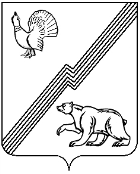 ДУМА ГОРОДА ЮГОРСКАХанты-Мансийского  автономного округа – ЮгрыРЕШЕНИЕот 27 февраля 2014 года										  № 11Об итогах выполнения плана капитального строительства и капитального ремонта в 2013 году и плане капитального строительства и капитального ремонта на 2014 годРассмотрев подготовленную администрацией города Югорска информацию об итогах выполнения плана капитального строительства и капитального ремонта в 2013 году и плане капитального строительства и капитального ремонта на 2014 год, ДУМА ГОРОДА ЮГОРСКА РЕШИЛА:1. Принять к сведению информацию об итогах выполнения плана капитального строительства и капитального ремонта в 2013 году и плане капитального строительства и капитального ремонта на 2014 год (приложения 1 и 2).2. Настоящее решение вступает в силу после его подписания.Глава города Югорска                                                                                                    Р.З. Салахов«27» февраля 2014 года(дата подписания)Благоустройство ул. Газовиков (от ул. Никольской до ул. Толстого и сквер в первом мкр) – выполнены работы по устройству тротуарных дорожек, установке урн и скамеек, устройству уличного освещения.Устройство городской иллюминации – выполнены работы по установке праздничной иллюминации (светодиодные фигуры с каркасом из проволоки – 85 шт.) по ул. Никольская, Ленина, Менделеева, 40 лет Победы.Таким образом, важнейшей задачей администрации города и департамента жилищно-коммунального и строительного комплекса является обеспечение участия в программах автономного округа, получение максимально возможных объемов софинансирования из окружного бюджета на строительство, реконструкцию и капитальный ремонт объектов муниципальной собственности. Благодаря проделанной работе в город поступили дополнительные средства:на строительство Второй очереди котельной в жилом квартале «Авалон», для Расширения канализационных очистных сооружений, на строительство инженерных сетей,на реконструкцию дорог,на выполнение капитального ремонта инфекционного отделения,на капитальный ремонт многоквартирных домовна капитальный ремонт МФЦ,на выполнение работ по подготовке объектов коммунального хозяйства к отопительному сезону.Приложение 1к решению Думы города ЮгорскаПриложение 1к решению Думы города ЮгорскаПриложение 1к решению Думы города ЮгорскаПриложение 1к решению Думы города ЮгорскаПриложение 1к решению Думы города ЮгорскаПриложение 1к решению Думы города ЮгорскаПриложение 1к решению Думы города ЮгорскаПриложение 1к решению Думы города ЮгорскаПриложение 1к решению Думы города ЮгорскаПриложение 1к решению Думы города ЮгорскаПриложение 1к решению Думы города ЮгорскаПриложение 1к решению Думы города ЮгорскаПриложение 1к решению Думы города ЮгорскаПриложение 1к решению Думы города ЮгорскаПриложение 1к решению Думы города ЮгорскаПриложение 1к решению Думы города ЮгорскаПриложение 1к решению Думы города ЮгорскаПриложение 1к решению Думы города Югорскаот 27 февраля 2014 года № 11от 27 февраля 2014 года № 11от 27 февраля 2014 года № 11от 27 февраля 2014 года № 11от 27 февраля 2014 года № 11от 27 февраля 2014 года № 11Информация о итогах выполнения плана капитального строительства и капитального ремонта в 2013 годуДепартамент жилищно-коммунального и строительного комплекса администрации города Югорска в соответствии с полномочиями, установленными Федеральным законом от 06.10.2003 №131-ФЗ «Об общих принципах организации местного самоуправления в Российской Федерации» и Положением о Департаменте жилищно-коммунального и строительного комплекса администрации города Югорска, утвержденном решением Думы города Югорска от 26.02.2010 №9, является отраслевым органом администрации города и осуществляет функции по решению вопросов местного значения. Одно из направлений деятельности департамента – осуществление работ по строительству и капитальному ремонту. Работы по строительству и капитальному ремонту производятся в соответствии с утвержденными целевыми программами, а также реализуются непрограммные мероприятия.В 2013 году план по капитальному строительству и капитальному ремонту на начало года  составлял 338 707,9 тыс. руб., на конец года - 1 143 522,9 тыс. руб. (вырос в 3,4 раза). Исполнение составило 1 142 578,1 тыс. руб. или 99,9% от плана. Эти средства были направлены на выполнение следующих работ:Долгосрочная целевая программа «Развитие коммунальной инфраструктуры города Югорска на 2012-2016 годы»Информация о итогах выполнения плана капитального строительства и капитального ремонта в 2013 годуДепартамент жилищно-коммунального и строительного комплекса администрации города Югорска в соответствии с полномочиями, установленными Федеральным законом от 06.10.2003 №131-ФЗ «Об общих принципах организации местного самоуправления в Российской Федерации» и Положением о Департаменте жилищно-коммунального и строительного комплекса администрации города Югорска, утвержденном решением Думы города Югорска от 26.02.2010 №9, является отраслевым органом администрации города и осуществляет функции по решению вопросов местного значения. Одно из направлений деятельности департамента – осуществление работ по строительству и капитальному ремонту. Работы по строительству и капитальному ремонту производятся в соответствии с утвержденными целевыми программами, а также реализуются непрограммные мероприятия.В 2013 году план по капитальному строительству и капитальному ремонту на начало года  составлял 338 707,9 тыс. руб., на конец года - 1 143 522,9 тыс. руб. (вырос в 3,4 раза). Исполнение составило 1 142 578,1 тыс. руб. или 99,9% от плана. Эти средства были направлены на выполнение следующих работ:Долгосрочная целевая программа «Развитие коммунальной инфраструктуры города Югорска на 2012-2016 годы»Информация о итогах выполнения плана капитального строительства и капитального ремонта в 2013 годуДепартамент жилищно-коммунального и строительного комплекса администрации города Югорска в соответствии с полномочиями, установленными Федеральным законом от 06.10.2003 №131-ФЗ «Об общих принципах организации местного самоуправления в Российской Федерации» и Положением о Департаменте жилищно-коммунального и строительного комплекса администрации города Югорска, утвержденном решением Думы города Югорска от 26.02.2010 №9, является отраслевым органом администрации города и осуществляет функции по решению вопросов местного значения. Одно из направлений деятельности департамента – осуществление работ по строительству и капитальному ремонту. Работы по строительству и капитальному ремонту производятся в соответствии с утвержденными целевыми программами, а также реализуются непрограммные мероприятия.В 2013 году план по капитальному строительству и капитальному ремонту на начало года  составлял 338 707,9 тыс. руб., на конец года - 1 143 522,9 тыс. руб. (вырос в 3,4 раза). Исполнение составило 1 142 578,1 тыс. руб. или 99,9% от плана. Эти средства были направлены на выполнение следующих работ:Долгосрочная целевая программа «Развитие коммунальной инфраструктуры города Югорска на 2012-2016 годы»Информация о итогах выполнения плана капитального строительства и капитального ремонта в 2013 годуДепартамент жилищно-коммунального и строительного комплекса администрации города Югорска в соответствии с полномочиями, установленными Федеральным законом от 06.10.2003 №131-ФЗ «Об общих принципах организации местного самоуправления в Российской Федерации» и Положением о Департаменте жилищно-коммунального и строительного комплекса администрации города Югорска, утвержденном решением Думы города Югорска от 26.02.2010 №9, является отраслевым органом администрации города и осуществляет функции по решению вопросов местного значения. Одно из направлений деятельности департамента – осуществление работ по строительству и капитальному ремонту. Работы по строительству и капитальному ремонту производятся в соответствии с утвержденными целевыми программами, а также реализуются непрограммные мероприятия.В 2013 году план по капитальному строительству и капитальному ремонту на начало года  составлял 338 707,9 тыс. руб., на конец года - 1 143 522,9 тыс. руб. (вырос в 3,4 раза). Исполнение составило 1 142 578,1 тыс. руб. или 99,9% от плана. Эти средства были направлены на выполнение следующих работ:Долгосрочная целевая программа «Развитие коммунальной инфраструктуры города Югорска на 2012-2016 годы»Информация о итогах выполнения плана капитального строительства и капитального ремонта в 2013 годуДепартамент жилищно-коммунального и строительного комплекса администрации города Югорска в соответствии с полномочиями, установленными Федеральным законом от 06.10.2003 №131-ФЗ «Об общих принципах организации местного самоуправления в Российской Федерации» и Положением о Департаменте жилищно-коммунального и строительного комплекса администрации города Югорска, утвержденном решением Думы города Югорска от 26.02.2010 №9, является отраслевым органом администрации города и осуществляет функции по решению вопросов местного значения. Одно из направлений деятельности департамента – осуществление работ по строительству и капитальному ремонту. Работы по строительству и капитальному ремонту производятся в соответствии с утвержденными целевыми программами, а также реализуются непрограммные мероприятия.В 2013 году план по капитальному строительству и капитальному ремонту на начало года  составлял 338 707,9 тыс. руб., на конец года - 1 143 522,9 тыс. руб. (вырос в 3,4 раза). Исполнение составило 1 142 578,1 тыс. руб. или 99,9% от плана. Эти средства были направлены на выполнение следующих работ:Долгосрочная целевая программа «Развитие коммунальной инфраструктуры города Югорска на 2012-2016 годы»Информация о итогах выполнения плана капитального строительства и капитального ремонта в 2013 годуДепартамент жилищно-коммунального и строительного комплекса администрации города Югорска в соответствии с полномочиями, установленными Федеральным законом от 06.10.2003 №131-ФЗ «Об общих принципах организации местного самоуправления в Российской Федерации» и Положением о Департаменте жилищно-коммунального и строительного комплекса администрации города Югорска, утвержденном решением Думы города Югорска от 26.02.2010 №9, является отраслевым органом администрации города и осуществляет функции по решению вопросов местного значения. Одно из направлений деятельности департамента – осуществление работ по строительству и капитальному ремонту. Работы по строительству и капитальному ремонту производятся в соответствии с утвержденными целевыми программами, а также реализуются непрограммные мероприятия.В 2013 году план по капитальному строительству и капитальному ремонту на начало года  составлял 338 707,9 тыс. руб., на конец года - 1 143 522,9 тыс. руб. (вырос в 3,4 раза). Исполнение составило 1 142 578,1 тыс. руб. или 99,9% от плана. Эти средства были направлены на выполнение следующих работ:Долгосрочная целевая программа «Развитие коммунальной инфраструктуры города Югорска на 2012-2016 годы»Информация о итогах выполнения плана капитального строительства и капитального ремонта в 2013 годуДепартамент жилищно-коммунального и строительного комплекса администрации города Югорска в соответствии с полномочиями, установленными Федеральным законом от 06.10.2003 №131-ФЗ «Об общих принципах организации местного самоуправления в Российской Федерации» и Положением о Департаменте жилищно-коммунального и строительного комплекса администрации города Югорска, утвержденном решением Думы города Югорска от 26.02.2010 №9, является отраслевым органом администрации города и осуществляет функции по решению вопросов местного значения. Одно из направлений деятельности департамента – осуществление работ по строительству и капитальному ремонту. Работы по строительству и капитальному ремонту производятся в соответствии с утвержденными целевыми программами, а также реализуются непрограммные мероприятия.В 2013 году план по капитальному строительству и капитальному ремонту на начало года  составлял 338 707,9 тыс. руб., на конец года - 1 143 522,9 тыс. руб. (вырос в 3,4 раза). Исполнение составило 1 142 578,1 тыс. руб. или 99,9% от плана. Эти средства были направлены на выполнение следующих работ:Долгосрочная целевая программа «Развитие коммунальной инфраструктуры города Югорска на 2012-2016 годы»Информация о итогах выполнения плана капитального строительства и капитального ремонта в 2013 годуДепартамент жилищно-коммунального и строительного комплекса администрации города Югорска в соответствии с полномочиями, установленными Федеральным законом от 06.10.2003 №131-ФЗ «Об общих принципах организации местного самоуправления в Российской Федерации» и Положением о Департаменте жилищно-коммунального и строительного комплекса администрации города Югорска, утвержденном решением Думы города Югорска от 26.02.2010 №9, является отраслевым органом администрации города и осуществляет функции по решению вопросов местного значения. Одно из направлений деятельности департамента – осуществление работ по строительству и капитальному ремонту. Работы по строительству и капитальному ремонту производятся в соответствии с утвержденными целевыми программами, а также реализуются непрограммные мероприятия.В 2013 году план по капитальному строительству и капитальному ремонту на начало года  составлял 338 707,9 тыс. руб., на конец года - 1 143 522,9 тыс. руб. (вырос в 3,4 раза). Исполнение составило 1 142 578,1 тыс. руб. или 99,9% от плана. Эти средства были направлены на выполнение следующих работ:Долгосрочная целевая программа «Развитие коммунальной инфраструктуры города Югорска на 2012-2016 годы»Информация о итогах выполнения плана капитального строительства и капитального ремонта в 2013 годуДепартамент жилищно-коммунального и строительного комплекса администрации города Югорска в соответствии с полномочиями, установленными Федеральным законом от 06.10.2003 №131-ФЗ «Об общих принципах организации местного самоуправления в Российской Федерации» и Положением о Департаменте жилищно-коммунального и строительного комплекса администрации города Югорска, утвержденном решением Думы города Югорска от 26.02.2010 №9, является отраслевым органом администрации города и осуществляет функции по решению вопросов местного значения. Одно из направлений деятельности департамента – осуществление работ по строительству и капитальному ремонту. Работы по строительству и капитальному ремонту производятся в соответствии с утвержденными целевыми программами, а также реализуются непрограммные мероприятия.В 2013 году план по капитальному строительству и капитальному ремонту на начало года  составлял 338 707,9 тыс. руб., на конец года - 1 143 522,9 тыс. руб. (вырос в 3,4 раза). Исполнение составило 1 142 578,1 тыс. руб. или 99,9% от плана. Эти средства были направлены на выполнение следующих работ:Долгосрочная целевая программа «Развитие коммунальной инфраструктуры города Югорска на 2012-2016 годы»Информация о итогах выполнения плана капитального строительства и капитального ремонта в 2013 годуДепартамент жилищно-коммунального и строительного комплекса администрации города Югорска в соответствии с полномочиями, установленными Федеральным законом от 06.10.2003 №131-ФЗ «Об общих принципах организации местного самоуправления в Российской Федерации» и Положением о Департаменте жилищно-коммунального и строительного комплекса администрации города Югорска, утвержденном решением Думы города Югорска от 26.02.2010 №9, является отраслевым органом администрации города и осуществляет функции по решению вопросов местного значения. Одно из направлений деятельности департамента – осуществление работ по строительству и капитальному ремонту. Работы по строительству и капитальному ремонту производятся в соответствии с утвержденными целевыми программами, а также реализуются непрограммные мероприятия.В 2013 году план по капитальному строительству и капитальному ремонту на начало года  составлял 338 707,9 тыс. руб., на конец года - 1 143 522,9 тыс. руб. (вырос в 3,4 раза). Исполнение составило 1 142 578,1 тыс. руб. или 99,9% от плана. Эти средства были направлены на выполнение следующих работ:Долгосрочная целевая программа «Развитие коммунальной инфраструктуры города Югорска на 2012-2016 годы»Информация о итогах выполнения плана капитального строительства и капитального ремонта в 2013 годуДепартамент жилищно-коммунального и строительного комплекса администрации города Югорска в соответствии с полномочиями, установленными Федеральным законом от 06.10.2003 №131-ФЗ «Об общих принципах организации местного самоуправления в Российской Федерации» и Положением о Департаменте жилищно-коммунального и строительного комплекса администрации города Югорска, утвержденном решением Думы города Югорска от 26.02.2010 №9, является отраслевым органом администрации города и осуществляет функции по решению вопросов местного значения. Одно из направлений деятельности департамента – осуществление работ по строительству и капитальному ремонту. Работы по строительству и капитальному ремонту производятся в соответствии с утвержденными целевыми программами, а также реализуются непрограммные мероприятия.В 2013 году план по капитальному строительству и капитальному ремонту на начало года  составлял 338 707,9 тыс. руб., на конец года - 1 143 522,9 тыс. руб. (вырос в 3,4 раза). Исполнение составило 1 142 578,1 тыс. руб. или 99,9% от плана. Эти средства были направлены на выполнение следующих работ:Долгосрочная целевая программа «Развитие коммунальной инфраструктуры города Югорска на 2012-2016 годы»Информация о итогах выполнения плана капитального строительства и капитального ремонта в 2013 годуДепартамент жилищно-коммунального и строительного комплекса администрации города Югорска в соответствии с полномочиями, установленными Федеральным законом от 06.10.2003 №131-ФЗ «Об общих принципах организации местного самоуправления в Российской Федерации» и Положением о Департаменте жилищно-коммунального и строительного комплекса администрации города Югорска, утвержденном решением Думы города Югорска от 26.02.2010 №9, является отраслевым органом администрации города и осуществляет функции по решению вопросов местного значения. Одно из направлений деятельности департамента – осуществление работ по строительству и капитальному ремонту. Работы по строительству и капитальному ремонту производятся в соответствии с утвержденными целевыми программами, а также реализуются непрограммные мероприятия.В 2013 году план по капитальному строительству и капитальному ремонту на начало года  составлял 338 707,9 тыс. руб., на конец года - 1 143 522,9 тыс. руб. (вырос в 3,4 раза). Исполнение составило 1 142 578,1 тыс. руб. или 99,9% от плана. Эти средства были направлены на выполнение следующих работ:Долгосрочная целевая программа «Развитие коммунальной инфраструктуры города Югорска на 2012-2016 годы»На начало года в рамках программы было утверждено финансирование в размере 8 570,0 тыс. руб., на конец года план составил 486 015,3 тыс. руб. При этом исполнение от уточненного плана  составило 99,8%.На начало года в рамках программы было утверждено финансирование в размере 8 570,0 тыс. руб., на конец года план составил 486 015,3 тыс. руб. При этом исполнение от уточненного плана  составило 99,8%.На начало года в рамках программы было утверждено финансирование в размере 8 570,0 тыс. руб., на конец года план составил 486 015,3 тыс. руб. При этом исполнение от уточненного плана  составило 99,8%.На начало года в рамках программы было утверждено финансирование в размере 8 570,0 тыс. руб., на конец года план составил 486 015,3 тыс. руб. При этом исполнение от уточненного плана  составило 99,8%.На начало года в рамках программы было утверждено финансирование в размере 8 570,0 тыс. руб., на конец года план составил 486 015,3 тыс. руб. При этом исполнение от уточненного плана  составило 99,8%.На начало года в рамках программы было утверждено финансирование в размере 8 570,0 тыс. руб., на конец года план составил 486 015,3 тыс. руб. При этом исполнение от уточненного плана  составило 99,8%.На начало года в рамках программы было утверждено финансирование в размере 8 570,0 тыс. руб., на конец года план составил 486 015,3 тыс. руб. При этом исполнение от уточненного плана  составило 99,8%.На начало года в рамках программы было утверждено финансирование в размере 8 570,0 тыс. руб., на конец года план составил 486 015,3 тыс. руб. При этом исполнение от уточненного плана  составило 99,8%.На начало года в рамках программы было утверждено финансирование в размере 8 570,0 тыс. руб., на конец года план составил 486 015,3 тыс. руб. При этом исполнение от уточненного плана  составило 99,8%.На начало года в рамках программы было утверждено финансирование в размере 8 570,0 тыс. руб., на конец года план составил 486 015,3 тыс. руб. При этом исполнение от уточненного плана  составило 99,8%.На начало года в рамках программы было утверждено финансирование в размере 8 570,0 тыс. руб., на конец года план составил 486 015,3 тыс. руб. При этом исполнение от уточненного плана  составило 99,8%.На начало года в рамках программы было утверждено финансирование в размере 8 570,0 тыс. руб., на конец года план составил 486 015,3 тыс. руб. При этом исполнение от уточненного плана  составило 99,8%.На начало года в рамках программы было утверждено финансирование в размере 8 570,0 тыс. руб., на конец года план составил 486 015,3 тыс. руб. При этом исполнение от уточненного плана  составило 99,8%.Наименование мероприятияНаименование мероприятияИсточник финансированияИсточник финансированияИсточник финансированияУточненный план на 2013 годУточненный план на 2013 годУточненный план на 2013 годКассовое исполнение % Исполнения% Исполнения% ИсполненияРасширение водоочистных сооружений в г.ЮгорскеРасширение водоочистных сооружений в г.ЮгорскеБюджет АО (переходящие остатки 2012 года)Бюджет АО (переходящие остатки 2012 года)Бюджет АО (переходящие остатки 2012 года)4 197,84 197,84 197,84 197,8100,0%100,0%100,0%Расширение канализационных сооружений в г.ЮгорскеРасширение канализационных сооружений в г.ЮгорскеБюджет АОБюджет АОБюджет АО233 850,0233 850,0233 850,0233 850,0100,0%100,0%100,0%Расширение канализационных сооружений в г.ЮгорскеРасширение канализационных сооружений в г.ЮгорскеБюджет АО (переходящие остатки 2012 года)Бюджет АО (переходящие остатки 2012 года)Бюджет АО (переходящие остатки 2012 года)8,08,08,08,0100,0%100,0%100,0%Расширение канализационных сооружений в г.ЮгорскеРасширение канализационных сооружений в г.ЮгорскеБюджет МОБюджет МОБюджет МО12309,012309,012309,012309,0100,0%100,0%100,0%Многоэтажная застройка 5а микрорайона (инженерные сети (2 этап 2 очередь)Многоэтажная застройка 5а микрорайона (инженерные сети (2 этап 2 очередь)Бюджет АОБюджет АОБюджет АО8 933,08 933,08 933,08 923,999,9%99,9%99,9%Многоэтажная застройка 5а микрорайона (инженерные сети (2 этап 2 очередь)Многоэтажная застройка 5а микрорайона (инженерные сети (2 этап 2 очередь)Бюджет МОБюджет МОБюджет МО993,0993,0993,0993,0100,0%100,0%100,0%Сети канализации микрорайонов индивидуальной застройки. 3 микрорайонСети канализации микрорайонов индивидуальной застройки. 3 микрорайонБюджет АОБюджет АОБюджет АО16 393,016 393,016 393,016 393,0100,0%100,0%100,0%Сети канализации микрорайонов индивидуальной застройки. 3 микрорайонСети канализации микрорайонов индивидуальной застройки. 3 микрорайонБюджет АО (переходящие остатки 2012 года)Бюджет АО (переходящие остатки 2012 года)Бюджет АО (переходящие остатки 2012 года)1,31,31,31,3100,0%100,0%100,0%Сети канализации микрорайонов индивидуальной застройки. 3 микрорайонСети канализации микрорайонов индивидуальной застройки. 3 микрорайонБюджет МОБюджет МОБюджет МО2 131,82 131,82 131,82 131,8100,0%100,0%100,0%Сети канализации микрорайонов индивидуальной застройки. 16 микрорайонСети канализации микрорайонов индивидуальной застройки. 16 микрорайонБюджет АОБюджет АОБюджет АО14 426,014 426,014 426,014 426,0100,0%100,0%100,0%Сети канализации микрорайонов индивидуальной застройки. 16 микрорайонСети канализации микрорайонов индивидуальной застройки. 16 микрорайонБюджет АО (переходящие остатки 2012 года)Бюджет АО (переходящие остатки 2012 года)Бюджет АО (переходящие остатки 2012 года)9 998,99 998,99 998,99 998,9100,0%100,0%100,0%Сети канализации микрорайонов индивидуальной застройки. 16 микрорайонСети канализации микрорайонов индивидуальной застройки. 16 микрорайонБюджет МОБюджет МОБюджет МО2 127,92 127,92 127,91 877,988,3%88,3%88,3%Сети водоснабжения микрорайонов индивидуальной застройки 5,7 микрорайоны в г.ЮгорскеСети водоснабжения микрорайонов индивидуальной застройки 5,7 микрорайоны в г.ЮгорскеБюджет АОБюджет АОБюджет АО18 418,018 418,018 418,018 418,0100,0%100,0%100,0%Сети водоснабжения микрорайонов индивидуальной застройки 5,7 микрорайоны в г.ЮгорскеСети водоснабжения микрорайонов индивидуальной застройки 5,7 микрорайоны в г.ЮгорскеБюджет МОБюджет МОБюджет МО2 194,32 194,32 194,32 194,3100,0%100,0%100,0%Сети энергоснабжения индивидуальной жилой застройки в районе улицы ПолеваяСети энергоснабжения индивидуальной жилой застройки в районе улицы ПолеваяБюджет МОБюджет МОБюджет МО294,7294,7294,7294,7100,0%100,0%100,0%Сети водоснабжения индивидуальной жилой застройки в районе улицы ПолеваяСети водоснабжения индивидуальной жилой застройки в районе улицы ПолеваяБюджет АОБюджет АОБюджет АО2 700,02 700,02 700,02 700,0100,0%100,0%100,0%Сети водоснабжения индивидуальной жилой застройки в районе улицы ПолеваяСети водоснабжения индивидуальной жилой застройки в районе улицы ПолеваяБюджет МОБюджет МОБюджет МО300,0300,0300,0300,0100,0%100,0%100,0%Сети канализации индивидуальной жилой застройки в районе улицы ПолеваяСети канализации индивидуальной жилой застройки в районе улицы ПолеваяБюджет АОБюджет АОБюджет АО630,0630,0630,0588,093,3%93,3%93,3%Сети канализации индивидуальной жилой застройки в районе улицы ПолеваяСети канализации индивидуальной жилой застройки в районе улицы ПолеваяБюджет МОБюджет МОБюджет МО70,070,070,070,0100,0%100,0%100,0%Сети газоснабжения микрорайона индивидуальной жилой застройки. 18 микрорайонСети газоснабжения микрорайона индивидуальной жилой застройки. 18 микрорайонБюджет АОБюджет АОБюджет АО31 500,031 500,031 500,031 500,0100,0%100,0%100,0%Сети газоснабжения микрорайона индивидуальной жилой застройки. 18 микрорайонСети газоснабжения микрорайона индивидуальной жилой застройки. 18 микрорайонБюджет АО (переходящие остатки 2012 года)Бюджет АО (переходящие остатки 2012 года)Бюджет АО (переходящие остатки 2012 года)19,919,919,919,9100,0%100,0%100,0%Сети газоснабжения микрорайона индивидуальной жилой застройки. 18 микрорайонСети газоснабжения микрорайона индивидуальной жилой застройки. 18 микрорайонБюджет МОБюджет МОБюджет МО3 500,03 500,03 500,03 500,0100,0%100,0%100,0%Сети электроснабжения микрорайона индивидуальной застройки 14 микрорайон. 3 этапСети электроснабжения микрорайона индивидуальной застройки 14 микрорайон. 3 этапБюджет АО (переходящие остатки 2012 года)Бюджет АО (переходящие остатки 2012 года)Бюджет АО (переходящие остатки 2012 года)1 338,41 338,41 338,4916,168,5%68,5%68,5%Инженерные сети в квартале улиц Садовая-Менделеева-ВавиловаИнженерные сети в квартале улиц Садовая-Менделеева-ВавиловаБюджет АОБюджет АОБюджет АО3 940,03 940,03 940,03 940,0100,0%100,0%100,0%Инженерные сети в квартале улиц Садовая-Менделеева-ВавиловаИнженерные сети в квартале улиц Садовая-Менделеева-ВавиловаБюджет МОБюджет МОБюджет МО556,1556,1556,1556,1100,0%100,0%100,0%Вторая очередь строительства котельной в жилом квартале "Авалон" города ЮгорскаВторая очередь строительства котельной в жилом квартале "Авалон" города ЮгорскаБюджет АОБюджет АОБюджет АО90 416,090 416,090 416,090 367,899,9%99,9%99,9%Вторая очередь строительства котельной в жилом квартале "Авалон" города ЮгорскаВторая очередь строительства котельной в жилом квартале "Авалон" города ЮгорскаБюджет МОБюджет МОБюджет МО4 961,04 961,04 961,04 961,0100,0%100,0%100,0%Сети канализации микрорайонов индивидуальной застройки 5,7 микрорайоны в городе ЮгорскеСети канализации микрорайонов индивидуальной застройки 5,7 микрорайоны в городе ЮгорскеБюджет АОБюджет АОБюджет АО12 967,012 967,012 967,012 967,0100,0%100,0%100,0%Сети канализации микрорайонов индивидуальной застройки 5,7 микрорайоны в городе ЮгорскеСети канализации микрорайонов индивидуальной застройки 5,7 микрорайоны в городе ЮгорскеБюджет МОБюджет МОБюджет МО1 441,01 441,01 441,01 441,0100,0%100,0%100,0%Автоматизированная газовая котельная "Центральная" в г.ЮгорскеАвтоматизированная газовая котельная "Центральная" в г.ЮгорскеБюджет МОБюджет МОБюджет МО1 610,51 610,51 610,51 604,499,6%99,6%99,6%Комплексное строительство инженерных сетей и перевод частных жилых домов на индивидуальное отопление в 14 микрорайоне города ЮгорскаКомплексное строительство инженерных сетей и перевод частных жилых домов на индивидуальное отопление в 14 микрорайоне города ЮгорскаБюджет МОБюджет МОБюджет МО3 392,93 392,93 392,93 392,9100,0%100,0%100,0%Внутриквартальный проезд к жилому кварталу "Авалон" города ЮгорскаВнутриквартальный проезд к жилому кварталу "Авалон" города ЮгорскаБюджет МОБюджет МОБюджет МО395,8395,8395,8395,8100,0%100,0%100,0%ИТОГО по программе:ИТОГО по программе:ИТОГО по программе:ИТОГО по программе:ИТОГО по программе:486 015,3486 015,3486 015,3485 237,699,8%99,8%99,8%В 2013 году в рамках долгосрочной целевой программы «Развитие коммунальной инфраструктуры города Югорска на 2012-2016 годы» было освоено 485 237,6 тыс. руб. - Расширение КОС-7000 - Выполнена поставка оборудования. Выполняются работы по устройству двух отстойников и здания биологической очистки сточных вод, работы по устройству здания грубой очистки, здания торциальной очистки. Также выполняются работы по прокладке наружных инженерных сетей (канализация, теплоснабжение);- Расширение ВОС до 15 000 м3/сут. – работы по строительству объекта закончены, ведется подготовка к сдаче объекта в эксплуатацию;- Многоэтажная застройка мкр 5а (инженерные сети, 2 этап, 2 очередь) – работы по строительству объекта закончены, готовятся документы для сдачи в эксплуатацию; - Сети канализации микрорайонов индивидуальной застройки 3 микрорайон - работы по строительству объекта закончены, готовятся документы для сдачи в эксплуатацию;- Сети канализации микрорайонов индивидуальной застройки 16 мкр - работы по строительству объекта закончены, готовятся документы для сдачи в эксплуатацию;- Сети водоснабжения микрорайонов индивидуальной застройки 5,7 – объект введен в эксплуатацию. - Сети водоснабжения микрорайона индивидуальной жилой застройки в районе ул. Полевая - работы по строительству объекта закончены, готовятся документы для сдачи в эксплуатацию;- Сети газоснабжения микрорайона индивидуальной застройки 18 мкр – устройство сетей газоснабжения выполнено на 80%;- Инженерные сети в квартале улиц Садовая-Менделеева-Вавилова - объект введен в эксплуатацию;- Вторая очередь строительства котельной в жилом квартале «Авалон» - строительно-монтажные работы выполнены, котельная выведена в режим пуско-наладки;- Сети канализации микрорайонов индивидуальной застройки 5,7 микрорайоны - прокладка сетей выполнена на 70%. Получена проектно-сметная документация по объектам: сети энергоснабжения по ул. Полевой, сети электроснабжения микрорайона индивидуальной застройки 14 мкр 3 этап, автоматизированная газовая котельная «Центральная», комплексное строительство инженерных сетей и перевод частных жилых домов на индивидуальное отопление в 14 мкр.Ведется проектирование по строительству сетей канализации по ул. Полевая, внутриквартальный проезд к жилому кварталу «Авалон»Введены в эксплуатацию объекты: сети водоснабжения в 5,7 мкр протяженностью 8982 м,Инженерные сети в квартале улиц Садовая-Менделеева-Вавилова в городе Югорске -сети электроснабжения 804 м, сети газоснабжения 812 м, сети связи 412 м,Сети канализации 13 микрорайона – протяженность 96,3 мНапорная канализационная сеть от 16 микрорайона – протяженностью 1960 м.Долгосрочная целевая программа «Совершенствование и развитие сети автомобильных дорог города Югорска на 2012-2020 годы»В 2013 году в рамках долгосрочной целевой программы «Развитие коммунальной инфраструктуры города Югорска на 2012-2016 годы» было освоено 485 237,6 тыс. руб. - Расширение КОС-7000 - Выполнена поставка оборудования. Выполняются работы по устройству двух отстойников и здания биологической очистки сточных вод, работы по устройству здания грубой очистки, здания торциальной очистки. Также выполняются работы по прокладке наружных инженерных сетей (канализация, теплоснабжение);- Расширение ВОС до 15 000 м3/сут. – работы по строительству объекта закончены, ведется подготовка к сдаче объекта в эксплуатацию;- Многоэтажная застройка мкр 5а (инженерные сети, 2 этап, 2 очередь) – работы по строительству объекта закончены, готовятся документы для сдачи в эксплуатацию; - Сети канализации микрорайонов индивидуальной застройки 3 микрорайон - работы по строительству объекта закончены, готовятся документы для сдачи в эксплуатацию;- Сети канализации микрорайонов индивидуальной застройки 16 мкр - работы по строительству объекта закончены, готовятся документы для сдачи в эксплуатацию;- Сети водоснабжения микрорайонов индивидуальной застройки 5,7 – объект введен в эксплуатацию. - Сети водоснабжения микрорайона индивидуальной жилой застройки в районе ул. Полевая - работы по строительству объекта закончены, готовятся документы для сдачи в эксплуатацию;- Сети газоснабжения микрорайона индивидуальной застройки 18 мкр – устройство сетей газоснабжения выполнено на 80%;- Инженерные сети в квартале улиц Садовая-Менделеева-Вавилова - объект введен в эксплуатацию;- Вторая очередь строительства котельной в жилом квартале «Авалон» - строительно-монтажные работы выполнены, котельная выведена в режим пуско-наладки;- Сети канализации микрорайонов индивидуальной застройки 5,7 микрорайоны - прокладка сетей выполнена на 70%. Получена проектно-сметная документация по объектам: сети энергоснабжения по ул. Полевой, сети электроснабжения микрорайона индивидуальной застройки 14 мкр 3 этап, автоматизированная газовая котельная «Центральная», комплексное строительство инженерных сетей и перевод частных жилых домов на индивидуальное отопление в 14 мкр.Ведется проектирование по строительству сетей канализации по ул. Полевая, внутриквартальный проезд к жилому кварталу «Авалон»Введены в эксплуатацию объекты: сети водоснабжения в 5,7 мкр протяженностью 8982 м,Инженерные сети в квартале улиц Садовая-Менделеева-Вавилова в городе Югорске -сети электроснабжения 804 м, сети газоснабжения 812 м, сети связи 412 м,Сети канализации 13 микрорайона – протяженность 96,3 мНапорная канализационная сеть от 16 микрорайона – протяженностью 1960 м.Долгосрочная целевая программа «Совершенствование и развитие сети автомобильных дорог города Югорска на 2012-2020 годы»В 2013 году в рамках долгосрочной целевой программы «Развитие коммунальной инфраструктуры города Югорска на 2012-2016 годы» было освоено 485 237,6 тыс. руб. - Расширение КОС-7000 - Выполнена поставка оборудования. Выполняются работы по устройству двух отстойников и здания биологической очистки сточных вод, работы по устройству здания грубой очистки, здания торциальной очистки. Также выполняются работы по прокладке наружных инженерных сетей (канализация, теплоснабжение);- Расширение ВОС до 15 000 м3/сут. – работы по строительству объекта закончены, ведется подготовка к сдаче объекта в эксплуатацию;- Многоэтажная застройка мкр 5а (инженерные сети, 2 этап, 2 очередь) – работы по строительству объекта закончены, готовятся документы для сдачи в эксплуатацию; - Сети канализации микрорайонов индивидуальной застройки 3 микрорайон - работы по строительству объекта закончены, готовятся документы для сдачи в эксплуатацию;- Сети канализации микрорайонов индивидуальной застройки 16 мкр - работы по строительству объекта закончены, готовятся документы для сдачи в эксплуатацию;- Сети водоснабжения микрорайонов индивидуальной застройки 5,7 – объект введен в эксплуатацию. - Сети водоснабжения микрорайона индивидуальной жилой застройки в районе ул. Полевая - работы по строительству объекта закончены, готовятся документы для сдачи в эксплуатацию;- Сети газоснабжения микрорайона индивидуальной застройки 18 мкр – устройство сетей газоснабжения выполнено на 80%;- Инженерные сети в квартале улиц Садовая-Менделеева-Вавилова - объект введен в эксплуатацию;- Вторая очередь строительства котельной в жилом квартале «Авалон» - строительно-монтажные работы выполнены, котельная выведена в режим пуско-наладки;- Сети канализации микрорайонов индивидуальной застройки 5,7 микрорайоны - прокладка сетей выполнена на 70%. Получена проектно-сметная документация по объектам: сети энергоснабжения по ул. Полевой, сети электроснабжения микрорайона индивидуальной застройки 14 мкр 3 этап, автоматизированная газовая котельная «Центральная», комплексное строительство инженерных сетей и перевод частных жилых домов на индивидуальное отопление в 14 мкр.Ведется проектирование по строительству сетей канализации по ул. Полевая, внутриквартальный проезд к жилому кварталу «Авалон»Введены в эксплуатацию объекты: сети водоснабжения в 5,7 мкр протяженностью 8982 м,Инженерные сети в квартале улиц Садовая-Менделеева-Вавилова в городе Югорске -сети электроснабжения 804 м, сети газоснабжения 812 м, сети связи 412 м,Сети канализации 13 микрорайона – протяженность 96,3 мНапорная канализационная сеть от 16 микрорайона – протяженностью 1960 м.Долгосрочная целевая программа «Совершенствование и развитие сети автомобильных дорог города Югорска на 2012-2020 годы»В 2013 году в рамках долгосрочной целевой программы «Развитие коммунальной инфраструктуры города Югорска на 2012-2016 годы» было освоено 485 237,6 тыс. руб. - Расширение КОС-7000 - Выполнена поставка оборудования. Выполняются работы по устройству двух отстойников и здания биологической очистки сточных вод, работы по устройству здания грубой очистки, здания торциальной очистки. Также выполняются работы по прокладке наружных инженерных сетей (канализация, теплоснабжение);- Расширение ВОС до 15 000 м3/сут. – работы по строительству объекта закончены, ведется подготовка к сдаче объекта в эксплуатацию;- Многоэтажная застройка мкр 5а (инженерные сети, 2 этап, 2 очередь) – работы по строительству объекта закончены, готовятся документы для сдачи в эксплуатацию; - Сети канализации микрорайонов индивидуальной застройки 3 микрорайон - работы по строительству объекта закончены, готовятся документы для сдачи в эксплуатацию;- Сети канализации микрорайонов индивидуальной застройки 16 мкр - работы по строительству объекта закончены, готовятся документы для сдачи в эксплуатацию;- Сети водоснабжения микрорайонов индивидуальной застройки 5,7 – объект введен в эксплуатацию. - Сети водоснабжения микрорайона индивидуальной жилой застройки в районе ул. Полевая - работы по строительству объекта закончены, готовятся документы для сдачи в эксплуатацию;- Сети газоснабжения микрорайона индивидуальной застройки 18 мкр – устройство сетей газоснабжения выполнено на 80%;- Инженерные сети в квартале улиц Садовая-Менделеева-Вавилова - объект введен в эксплуатацию;- Вторая очередь строительства котельной в жилом квартале «Авалон» - строительно-монтажные работы выполнены, котельная выведена в режим пуско-наладки;- Сети канализации микрорайонов индивидуальной застройки 5,7 микрорайоны - прокладка сетей выполнена на 70%. Получена проектно-сметная документация по объектам: сети энергоснабжения по ул. Полевой, сети электроснабжения микрорайона индивидуальной застройки 14 мкр 3 этап, автоматизированная газовая котельная «Центральная», комплексное строительство инженерных сетей и перевод частных жилых домов на индивидуальное отопление в 14 мкр.Ведется проектирование по строительству сетей канализации по ул. Полевая, внутриквартальный проезд к жилому кварталу «Авалон»Введены в эксплуатацию объекты: сети водоснабжения в 5,7 мкр протяженностью 8982 м,Инженерные сети в квартале улиц Садовая-Менделеева-Вавилова в городе Югорске -сети электроснабжения 804 м, сети газоснабжения 812 м, сети связи 412 м,Сети канализации 13 микрорайона – протяженность 96,3 мНапорная канализационная сеть от 16 микрорайона – протяженностью 1960 м.Долгосрочная целевая программа «Совершенствование и развитие сети автомобильных дорог города Югорска на 2012-2020 годы»В 2013 году в рамках долгосрочной целевой программы «Развитие коммунальной инфраструктуры города Югорска на 2012-2016 годы» было освоено 485 237,6 тыс. руб. - Расширение КОС-7000 - Выполнена поставка оборудования. Выполняются работы по устройству двух отстойников и здания биологической очистки сточных вод, работы по устройству здания грубой очистки, здания торциальной очистки. Также выполняются работы по прокладке наружных инженерных сетей (канализация, теплоснабжение);- Расширение ВОС до 15 000 м3/сут. – работы по строительству объекта закончены, ведется подготовка к сдаче объекта в эксплуатацию;- Многоэтажная застройка мкр 5а (инженерные сети, 2 этап, 2 очередь) – работы по строительству объекта закончены, готовятся документы для сдачи в эксплуатацию; - Сети канализации микрорайонов индивидуальной застройки 3 микрорайон - работы по строительству объекта закончены, готовятся документы для сдачи в эксплуатацию;- Сети канализации микрорайонов индивидуальной застройки 16 мкр - работы по строительству объекта закончены, готовятся документы для сдачи в эксплуатацию;- Сети водоснабжения микрорайонов индивидуальной застройки 5,7 – объект введен в эксплуатацию. - Сети водоснабжения микрорайона индивидуальной жилой застройки в районе ул. Полевая - работы по строительству объекта закончены, готовятся документы для сдачи в эксплуатацию;- Сети газоснабжения микрорайона индивидуальной застройки 18 мкр – устройство сетей газоснабжения выполнено на 80%;- Инженерные сети в квартале улиц Садовая-Менделеева-Вавилова - объект введен в эксплуатацию;- Вторая очередь строительства котельной в жилом квартале «Авалон» - строительно-монтажные работы выполнены, котельная выведена в режим пуско-наладки;- Сети канализации микрорайонов индивидуальной застройки 5,7 микрорайоны - прокладка сетей выполнена на 70%. Получена проектно-сметная документация по объектам: сети энергоснабжения по ул. Полевой, сети электроснабжения микрорайона индивидуальной застройки 14 мкр 3 этап, автоматизированная газовая котельная «Центральная», комплексное строительство инженерных сетей и перевод частных жилых домов на индивидуальное отопление в 14 мкр.Ведется проектирование по строительству сетей канализации по ул. Полевая, внутриквартальный проезд к жилому кварталу «Авалон»Введены в эксплуатацию объекты: сети водоснабжения в 5,7 мкр протяженностью 8982 м,Инженерные сети в квартале улиц Садовая-Менделеева-Вавилова в городе Югорске -сети электроснабжения 804 м, сети газоснабжения 812 м, сети связи 412 м,Сети канализации 13 микрорайона – протяженность 96,3 мНапорная канализационная сеть от 16 микрорайона – протяженностью 1960 м.Долгосрочная целевая программа «Совершенствование и развитие сети автомобильных дорог города Югорска на 2012-2020 годы»В 2013 году в рамках долгосрочной целевой программы «Развитие коммунальной инфраструктуры города Югорска на 2012-2016 годы» было освоено 485 237,6 тыс. руб. - Расширение КОС-7000 - Выполнена поставка оборудования. Выполняются работы по устройству двух отстойников и здания биологической очистки сточных вод, работы по устройству здания грубой очистки, здания торциальной очистки. Также выполняются работы по прокладке наружных инженерных сетей (канализация, теплоснабжение);- Расширение ВОС до 15 000 м3/сут. – работы по строительству объекта закончены, ведется подготовка к сдаче объекта в эксплуатацию;- Многоэтажная застройка мкр 5а (инженерные сети, 2 этап, 2 очередь) – работы по строительству объекта закончены, готовятся документы для сдачи в эксплуатацию; - Сети канализации микрорайонов индивидуальной застройки 3 микрорайон - работы по строительству объекта закончены, готовятся документы для сдачи в эксплуатацию;- Сети канализации микрорайонов индивидуальной застройки 16 мкр - работы по строительству объекта закончены, готовятся документы для сдачи в эксплуатацию;- Сети водоснабжения микрорайонов индивидуальной застройки 5,7 – объект введен в эксплуатацию. - Сети водоснабжения микрорайона индивидуальной жилой застройки в районе ул. Полевая - работы по строительству объекта закончены, готовятся документы для сдачи в эксплуатацию;- Сети газоснабжения микрорайона индивидуальной застройки 18 мкр – устройство сетей газоснабжения выполнено на 80%;- Инженерные сети в квартале улиц Садовая-Менделеева-Вавилова - объект введен в эксплуатацию;- Вторая очередь строительства котельной в жилом квартале «Авалон» - строительно-монтажные работы выполнены, котельная выведена в режим пуско-наладки;- Сети канализации микрорайонов индивидуальной застройки 5,7 микрорайоны - прокладка сетей выполнена на 70%. Получена проектно-сметная документация по объектам: сети энергоснабжения по ул. Полевой, сети электроснабжения микрорайона индивидуальной застройки 14 мкр 3 этап, автоматизированная газовая котельная «Центральная», комплексное строительство инженерных сетей и перевод частных жилых домов на индивидуальное отопление в 14 мкр.Ведется проектирование по строительству сетей канализации по ул. Полевая, внутриквартальный проезд к жилому кварталу «Авалон»Введены в эксплуатацию объекты: сети водоснабжения в 5,7 мкр протяженностью 8982 м,Инженерные сети в квартале улиц Садовая-Менделеева-Вавилова в городе Югорске -сети электроснабжения 804 м, сети газоснабжения 812 м, сети связи 412 м,Сети канализации 13 микрорайона – протяженность 96,3 мНапорная канализационная сеть от 16 микрорайона – протяженностью 1960 м.Долгосрочная целевая программа «Совершенствование и развитие сети автомобильных дорог города Югорска на 2012-2020 годы»В 2013 году в рамках долгосрочной целевой программы «Развитие коммунальной инфраструктуры города Югорска на 2012-2016 годы» было освоено 485 237,6 тыс. руб. - Расширение КОС-7000 - Выполнена поставка оборудования. Выполняются работы по устройству двух отстойников и здания биологической очистки сточных вод, работы по устройству здания грубой очистки, здания торциальной очистки. Также выполняются работы по прокладке наружных инженерных сетей (канализация, теплоснабжение);- Расширение ВОС до 15 000 м3/сут. – работы по строительству объекта закончены, ведется подготовка к сдаче объекта в эксплуатацию;- Многоэтажная застройка мкр 5а (инженерные сети, 2 этап, 2 очередь) – работы по строительству объекта закончены, готовятся документы для сдачи в эксплуатацию; - Сети канализации микрорайонов индивидуальной застройки 3 микрорайон - работы по строительству объекта закончены, готовятся документы для сдачи в эксплуатацию;- Сети канализации микрорайонов индивидуальной застройки 16 мкр - работы по строительству объекта закончены, готовятся документы для сдачи в эксплуатацию;- Сети водоснабжения микрорайонов индивидуальной застройки 5,7 – объект введен в эксплуатацию. - Сети водоснабжения микрорайона индивидуальной жилой застройки в районе ул. Полевая - работы по строительству объекта закончены, готовятся документы для сдачи в эксплуатацию;- Сети газоснабжения микрорайона индивидуальной застройки 18 мкр – устройство сетей газоснабжения выполнено на 80%;- Инженерные сети в квартале улиц Садовая-Менделеева-Вавилова - объект введен в эксплуатацию;- Вторая очередь строительства котельной в жилом квартале «Авалон» - строительно-монтажные работы выполнены, котельная выведена в режим пуско-наладки;- Сети канализации микрорайонов индивидуальной застройки 5,7 микрорайоны - прокладка сетей выполнена на 70%. Получена проектно-сметная документация по объектам: сети энергоснабжения по ул. Полевой, сети электроснабжения микрорайона индивидуальной застройки 14 мкр 3 этап, автоматизированная газовая котельная «Центральная», комплексное строительство инженерных сетей и перевод частных жилых домов на индивидуальное отопление в 14 мкр.Ведется проектирование по строительству сетей канализации по ул. Полевая, внутриквартальный проезд к жилому кварталу «Авалон»Введены в эксплуатацию объекты: сети водоснабжения в 5,7 мкр протяженностью 8982 м,Инженерные сети в квартале улиц Садовая-Менделеева-Вавилова в городе Югорске -сети электроснабжения 804 м, сети газоснабжения 812 м, сети связи 412 м,Сети канализации 13 микрорайона – протяженность 96,3 мНапорная канализационная сеть от 16 микрорайона – протяженностью 1960 м.Долгосрочная целевая программа «Совершенствование и развитие сети автомобильных дорог города Югорска на 2012-2020 годы»В 2013 году в рамках долгосрочной целевой программы «Развитие коммунальной инфраструктуры города Югорска на 2012-2016 годы» было освоено 485 237,6 тыс. руб. - Расширение КОС-7000 - Выполнена поставка оборудования. Выполняются работы по устройству двух отстойников и здания биологической очистки сточных вод, работы по устройству здания грубой очистки, здания торциальной очистки. Также выполняются работы по прокладке наружных инженерных сетей (канализация, теплоснабжение);- Расширение ВОС до 15 000 м3/сут. – работы по строительству объекта закончены, ведется подготовка к сдаче объекта в эксплуатацию;- Многоэтажная застройка мкр 5а (инженерные сети, 2 этап, 2 очередь) – работы по строительству объекта закончены, готовятся документы для сдачи в эксплуатацию; - Сети канализации микрорайонов индивидуальной застройки 3 микрорайон - работы по строительству объекта закончены, готовятся документы для сдачи в эксплуатацию;- Сети канализации микрорайонов индивидуальной застройки 16 мкр - работы по строительству объекта закончены, готовятся документы для сдачи в эксплуатацию;- Сети водоснабжения микрорайонов индивидуальной застройки 5,7 – объект введен в эксплуатацию. - Сети водоснабжения микрорайона индивидуальной жилой застройки в районе ул. Полевая - работы по строительству объекта закончены, готовятся документы для сдачи в эксплуатацию;- Сети газоснабжения микрорайона индивидуальной застройки 18 мкр – устройство сетей газоснабжения выполнено на 80%;- Инженерные сети в квартале улиц Садовая-Менделеева-Вавилова - объект введен в эксплуатацию;- Вторая очередь строительства котельной в жилом квартале «Авалон» - строительно-монтажные работы выполнены, котельная выведена в режим пуско-наладки;- Сети канализации микрорайонов индивидуальной застройки 5,7 микрорайоны - прокладка сетей выполнена на 70%. Получена проектно-сметная документация по объектам: сети энергоснабжения по ул. Полевой, сети электроснабжения микрорайона индивидуальной застройки 14 мкр 3 этап, автоматизированная газовая котельная «Центральная», комплексное строительство инженерных сетей и перевод частных жилых домов на индивидуальное отопление в 14 мкр.Ведется проектирование по строительству сетей канализации по ул. Полевая, внутриквартальный проезд к жилому кварталу «Авалон»Введены в эксплуатацию объекты: сети водоснабжения в 5,7 мкр протяженностью 8982 м,Инженерные сети в квартале улиц Садовая-Менделеева-Вавилова в городе Югорске -сети электроснабжения 804 м, сети газоснабжения 812 м, сети связи 412 м,Сети канализации 13 микрорайона – протяженность 96,3 мНапорная канализационная сеть от 16 микрорайона – протяженностью 1960 м.Долгосрочная целевая программа «Совершенствование и развитие сети автомобильных дорог города Югорска на 2012-2020 годы»В 2013 году в рамках долгосрочной целевой программы «Развитие коммунальной инфраструктуры города Югорска на 2012-2016 годы» было освоено 485 237,6 тыс. руб. - Расширение КОС-7000 - Выполнена поставка оборудования. Выполняются работы по устройству двух отстойников и здания биологической очистки сточных вод, работы по устройству здания грубой очистки, здания торциальной очистки. Также выполняются работы по прокладке наружных инженерных сетей (канализация, теплоснабжение);- Расширение ВОС до 15 000 м3/сут. – работы по строительству объекта закончены, ведется подготовка к сдаче объекта в эксплуатацию;- Многоэтажная застройка мкр 5а (инженерные сети, 2 этап, 2 очередь) – работы по строительству объекта закончены, готовятся документы для сдачи в эксплуатацию; - Сети канализации микрорайонов индивидуальной застройки 3 микрорайон - работы по строительству объекта закончены, готовятся документы для сдачи в эксплуатацию;- Сети канализации микрорайонов индивидуальной застройки 16 мкр - работы по строительству объекта закончены, готовятся документы для сдачи в эксплуатацию;- Сети водоснабжения микрорайонов индивидуальной застройки 5,7 – объект введен в эксплуатацию. - Сети водоснабжения микрорайона индивидуальной жилой застройки в районе ул. Полевая - работы по строительству объекта закончены, готовятся документы для сдачи в эксплуатацию;- Сети газоснабжения микрорайона индивидуальной застройки 18 мкр – устройство сетей газоснабжения выполнено на 80%;- Инженерные сети в квартале улиц Садовая-Менделеева-Вавилова - объект введен в эксплуатацию;- Вторая очередь строительства котельной в жилом квартале «Авалон» - строительно-монтажные работы выполнены, котельная выведена в режим пуско-наладки;- Сети канализации микрорайонов индивидуальной застройки 5,7 микрорайоны - прокладка сетей выполнена на 70%. Получена проектно-сметная документация по объектам: сети энергоснабжения по ул. Полевой, сети электроснабжения микрорайона индивидуальной застройки 14 мкр 3 этап, автоматизированная газовая котельная «Центральная», комплексное строительство инженерных сетей и перевод частных жилых домов на индивидуальное отопление в 14 мкр.Ведется проектирование по строительству сетей канализации по ул. Полевая, внутриквартальный проезд к жилому кварталу «Авалон»Введены в эксплуатацию объекты: сети водоснабжения в 5,7 мкр протяженностью 8982 м,Инженерные сети в квартале улиц Садовая-Менделеева-Вавилова в городе Югорске -сети электроснабжения 804 м, сети газоснабжения 812 м, сети связи 412 м,Сети канализации 13 микрорайона – протяженность 96,3 мНапорная канализационная сеть от 16 микрорайона – протяженностью 1960 м.Долгосрочная целевая программа «Совершенствование и развитие сети автомобильных дорог города Югорска на 2012-2020 годы»В 2013 году в рамках долгосрочной целевой программы «Развитие коммунальной инфраструктуры города Югорска на 2012-2016 годы» было освоено 485 237,6 тыс. руб. - Расширение КОС-7000 - Выполнена поставка оборудования. Выполняются работы по устройству двух отстойников и здания биологической очистки сточных вод, работы по устройству здания грубой очистки, здания торциальной очистки. Также выполняются работы по прокладке наружных инженерных сетей (канализация, теплоснабжение);- Расширение ВОС до 15 000 м3/сут. – работы по строительству объекта закончены, ведется подготовка к сдаче объекта в эксплуатацию;- Многоэтажная застройка мкр 5а (инженерные сети, 2 этап, 2 очередь) – работы по строительству объекта закончены, готовятся документы для сдачи в эксплуатацию; - Сети канализации микрорайонов индивидуальной застройки 3 микрорайон - работы по строительству объекта закончены, готовятся документы для сдачи в эксплуатацию;- Сети канализации микрорайонов индивидуальной застройки 16 мкр - работы по строительству объекта закончены, готовятся документы для сдачи в эксплуатацию;- Сети водоснабжения микрорайонов индивидуальной застройки 5,7 – объект введен в эксплуатацию. - Сети водоснабжения микрорайона индивидуальной жилой застройки в районе ул. Полевая - работы по строительству объекта закончены, готовятся документы для сдачи в эксплуатацию;- Сети газоснабжения микрорайона индивидуальной застройки 18 мкр – устройство сетей газоснабжения выполнено на 80%;- Инженерные сети в квартале улиц Садовая-Менделеева-Вавилова - объект введен в эксплуатацию;- Вторая очередь строительства котельной в жилом квартале «Авалон» - строительно-монтажные работы выполнены, котельная выведена в режим пуско-наладки;- Сети канализации микрорайонов индивидуальной застройки 5,7 микрорайоны - прокладка сетей выполнена на 70%. Получена проектно-сметная документация по объектам: сети энергоснабжения по ул. Полевой, сети электроснабжения микрорайона индивидуальной застройки 14 мкр 3 этап, автоматизированная газовая котельная «Центральная», комплексное строительство инженерных сетей и перевод частных жилых домов на индивидуальное отопление в 14 мкр.Ведется проектирование по строительству сетей канализации по ул. Полевая, внутриквартальный проезд к жилому кварталу «Авалон»Введены в эксплуатацию объекты: сети водоснабжения в 5,7 мкр протяженностью 8982 м,Инженерные сети в квартале улиц Садовая-Менделеева-Вавилова в городе Югорске -сети электроснабжения 804 м, сети газоснабжения 812 м, сети связи 412 м,Сети канализации 13 микрорайона – протяженность 96,3 мНапорная канализационная сеть от 16 микрорайона – протяженностью 1960 м.Долгосрочная целевая программа «Совершенствование и развитие сети автомобильных дорог города Югорска на 2012-2020 годы»В 2013 году в рамках долгосрочной целевой программы «Развитие коммунальной инфраструктуры города Югорска на 2012-2016 годы» было освоено 485 237,6 тыс. руб. - Расширение КОС-7000 - Выполнена поставка оборудования. Выполняются работы по устройству двух отстойников и здания биологической очистки сточных вод, работы по устройству здания грубой очистки, здания торциальной очистки. Также выполняются работы по прокладке наружных инженерных сетей (канализация, теплоснабжение);- Расширение ВОС до 15 000 м3/сут. – работы по строительству объекта закончены, ведется подготовка к сдаче объекта в эксплуатацию;- Многоэтажная застройка мкр 5а (инженерные сети, 2 этап, 2 очередь) – работы по строительству объекта закончены, готовятся документы для сдачи в эксплуатацию; - Сети канализации микрорайонов индивидуальной застройки 3 микрорайон - работы по строительству объекта закончены, готовятся документы для сдачи в эксплуатацию;- Сети канализации микрорайонов индивидуальной застройки 16 мкр - работы по строительству объекта закончены, готовятся документы для сдачи в эксплуатацию;- Сети водоснабжения микрорайонов индивидуальной застройки 5,7 – объект введен в эксплуатацию. - Сети водоснабжения микрорайона индивидуальной жилой застройки в районе ул. Полевая - работы по строительству объекта закончены, готовятся документы для сдачи в эксплуатацию;- Сети газоснабжения микрорайона индивидуальной застройки 18 мкр – устройство сетей газоснабжения выполнено на 80%;- Инженерные сети в квартале улиц Садовая-Менделеева-Вавилова - объект введен в эксплуатацию;- Вторая очередь строительства котельной в жилом квартале «Авалон» - строительно-монтажные работы выполнены, котельная выведена в режим пуско-наладки;- Сети канализации микрорайонов индивидуальной застройки 5,7 микрорайоны - прокладка сетей выполнена на 70%. Получена проектно-сметная документация по объектам: сети энергоснабжения по ул. Полевой, сети электроснабжения микрорайона индивидуальной застройки 14 мкр 3 этап, автоматизированная газовая котельная «Центральная», комплексное строительство инженерных сетей и перевод частных жилых домов на индивидуальное отопление в 14 мкр.Ведется проектирование по строительству сетей канализации по ул. Полевая, внутриквартальный проезд к жилому кварталу «Авалон»Введены в эксплуатацию объекты: сети водоснабжения в 5,7 мкр протяженностью 8982 м,Инженерные сети в квартале улиц Садовая-Менделеева-Вавилова в городе Югорске -сети электроснабжения 804 м, сети газоснабжения 812 м, сети связи 412 м,Сети канализации 13 микрорайона – протяженность 96,3 мНапорная канализационная сеть от 16 микрорайона – протяженностью 1960 м.Долгосрочная целевая программа «Совершенствование и развитие сети автомобильных дорог города Югорска на 2012-2020 годы»В 2013 году в рамках долгосрочной целевой программы «Развитие коммунальной инфраструктуры города Югорска на 2012-2016 годы» было освоено 485 237,6 тыс. руб. - Расширение КОС-7000 - Выполнена поставка оборудования. Выполняются работы по устройству двух отстойников и здания биологической очистки сточных вод, работы по устройству здания грубой очистки, здания торциальной очистки. Также выполняются работы по прокладке наружных инженерных сетей (канализация, теплоснабжение);- Расширение ВОС до 15 000 м3/сут. – работы по строительству объекта закончены, ведется подготовка к сдаче объекта в эксплуатацию;- Многоэтажная застройка мкр 5а (инженерные сети, 2 этап, 2 очередь) – работы по строительству объекта закончены, готовятся документы для сдачи в эксплуатацию; - Сети канализации микрорайонов индивидуальной застройки 3 микрорайон - работы по строительству объекта закончены, готовятся документы для сдачи в эксплуатацию;- Сети канализации микрорайонов индивидуальной застройки 16 мкр - работы по строительству объекта закончены, готовятся документы для сдачи в эксплуатацию;- Сети водоснабжения микрорайонов индивидуальной застройки 5,7 – объект введен в эксплуатацию. - Сети водоснабжения микрорайона индивидуальной жилой застройки в районе ул. Полевая - работы по строительству объекта закончены, готовятся документы для сдачи в эксплуатацию;- Сети газоснабжения микрорайона индивидуальной застройки 18 мкр – устройство сетей газоснабжения выполнено на 80%;- Инженерные сети в квартале улиц Садовая-Менделеева-Вавилова - объект введен в эксплуатацию;- Вторая очередь строительства котельной в жилом квартале «Авалон» - строительно-монтажные работы выполнены, котельная выведена в режим пуско-наладки;- Сети канализации микрорайонов индивидуальной застройки 5,7 микрорайоны - прокладка сетей выполнена на 70%. Получена проектно-сметная документация по объектам: сети энергоснабжения по ул. Полевой, сети электроснабжения микрорайона индивидуальной застройки 14 мкр 3 этап, автоматизированная газовая котельная «Центральная», комплексное строительство инженерных сетей и перевод частных жилых домов на индивидуальное отопление в 14 мкр.Ведется проектирование по строительству сетей канализации по ул. Полевая, внутриквартальный проезд к жилому кварталу «Авалон»Введены в эксплуатацию объекты: сети водоснабжения в 5,7 мкр протяженностью 8982 м,Инженерные сети в квартале улиц Садовая-Менделеева-Вавилова в городе Югорске -сети электроснабжения 804 м, сети газоснабжения 812 м, сети связи 412 м,Сети канализации 13 микрорайона – протяженность 96,3 мНапорная канализационная сеть от 16 микрорайона – протяженностью 1960 м.Долгосрочная целевая программа «Совершенствование и развитие сети автомобильных дорог города Югорска на 2012-2020 годы»На начало года в рамках программы было утверждено финансирование в размере             48 479,0 тыс. руб., на конец года план уточнен до 154 448,9 тыс. руб. При этом исполнение  уточненного плана  составило 100%.На начало года в рамках программы было утверждено финансирование в размере             48 479,0 тыс. руб., на конец года план уточнен до 154 448,9 тыс. руб. При этом исполнение  уточненного плана  составило 100%.На начало года в рамках программы было утверждено финансирование в размере             48 479,0 тыс. руб., на конец года план уточнен до 154 448,9 тыс. руб. При этом исполнение  уточненного плана  составило 100%.На начало года в рамках программы было утверждено финансирование в размере             48 479,0 тыс. руб., на конец года план уточнен до 154 448,9 тыс. руб. При этом исполнение  уточненного плана  составило 100%.На начало года в рамках программы было утверждено финансирование в размере             48 479,0 тыс. руб., на конец года план уточнен до 154 448,9 тыс. руб. При этом исполнение  уточненного плана  составило 100%.На начало года в рамках программы было утверждено финансирование в размере             48 479,0 тыс. руб., на конец года план уточнен до 154 448,9 тыс. руб. При этом исполнение  уточненного плана  составило 100%.На начало года в рамках программы было утверждено финансирование в размере             48 479,0 тыс. руб., на конец года план уточнен до 154 448,9 тыс. руб. При этом исполнение  уточненного плана  составило 100%.На начало года в рамках программы было утверждено финансирование в размере             48 479,0 тыс. руб., на конец года план уточнен до 154 448,9 тыс. руб. При этом исполнение  уточненного плана  составило 100%.На начало года в рамках программы было утверждено финансирование в размере             48 479,0 тыс. руб., на конец года план уточнен до 154 448,9 тыс. руб. При этом исполнение  уточненного плана  составило 100%.На начало года в рамках программы было утверждено финансирование в размере             48 479,0 тыс. руб., на конец года план уточнен до 154 448,9 тыс. руб. При этом исполнение  уточненного плана  составило 100%.На начало года в рамках программы было утверждено финансирование в размере             48 479,0 тыс. руб., на конец года план уточнен до 154 448,9 тыс. руб. При этом исполнение  уточненного плана  составило 100%.На начало года в рамках программы было утверждено финансирование в размере             48 479,0 тыс. руб., на конец года план уточнен до 154 448,9 тыс. руб. При этом исполнение  уточненного плана  составило 100%.Наименование мероприятияНаименование мероприятияИсточник финансированияИсточник финансированияИсточник финансированияУтвержденный план на 2013 годУтвержденный план на 2013 годУтвержденный план на 2013 годКассовое исполнение % Исполнения% Исполнения% ИсполненияРеконструкция ул. Менделеева (участок от ул. Магистральная до ул. Студенческая)Реконструкция ул. Менделеева (участок от ул. Магистральная до ул. Студенческая)Бюджет АОБюджет АОБюджет АО39 104,939 104,939 104,939 104,9100,0%100,0%100,0%Реконструкция ул. Менделеева (участок от ул. Магистральная до ул. Студенческая)Реконструкция ул. Менделеева (участок от ул. Магистральная до ул. Студенческая)Бюджет МОБюджет МОБюджет МО26 642,026 642,026 642,026 642,0100,0%100,0%100,0%Реконструкция автомобильной дороги улиц Защитников Отечества-Солнечная-ПокровскаяРеконструкция автомобильной дороги улиц Защитников Отечества-Солнечная-ПокровскаяБюджет АОБюджет АОБюджет АО11 650,011 650,011 650,011 650,0100,0%100,0%100,0%Реконструкция автомобильной дороги улиц Защитников Отечества-Солнечная-ПокровскаяРеконструкция автомобильной дороги улиц Защитников Отечества-Солнечная-ПокровскаяБюджет МОБюджет МОБюджет МО6 652,16 652,16 652,16 652,1100,0%100,0%100,0%Реконструкция автомобильной дороги ул. Мичурина - ул. Лунная в г. ЮгорскеРеконструкция автомобильной дороги ул. Мичурина - ул. Лунная в г. ЮгорскеБюджет МОБюджет МОБюджет МО35 000,035 000,035 000,035 000,0100,0%100,0%100,0%Реконструкция ул. Арантурская (от ул. Свердлова до ул. Южная)Реконструкция ул. Арантурская (от ул. Свердлова до ул. Южная)Бюджет МОБюджет МОБюджет МО731,1731,1731,1731,0100,0%100,0%100,0%Реконструкция автомобильной дороги по ул. Южная- Вавилова (от ул. Покровская до ул. Ермака)Реконструкция автомобильной дороги по ул. Южная- Вавилова (от ул. Покровская до ул. Ермака)Бюджет МОБюджет МОБюджет МО1 218,11 218,11 218,11 218,1100,0%100,0%100,0%Капитальный ремонт автомобильной дороги по ул. 40 лет Победы в г. ЮгорскеКапитальный ремонт автомобильной дороги по ул. 40 лет Победы в г. ЮгорскеБюджет АОБюджет АОБюджет АО2 456,02 456,02 456,02 456,0100,0%100,0%100,0%Капитальный ремонт автомобильной дороги по ул. 40 лет Победы в г. ЮгорскеКапитальный ремонт автомобильной дороги по ул. 40 лет Победы в г. ЮгорскеБюджет МОБюджет МОБюджет МО29 226,029 226,029 226,029 225,5100,0%100,0%100,0%Капитальный ремонт автомобильной дороги по ул. Калинина от ул. Октябрьская до ул. Есенина в г. ЮгорскеКапитальный ремонт автомобильной дороги по ул. Калинина от ул. Октябрьская до ул. Есенина в г. ЮгорскеБюджет МОБюджет МОБюджет МО821,7821,7821,7821,7100,0%100,0%100,0%Капитальный ремонт автомобильной дороги по ул. Широкая в г. ЮгорскеКапитальный ремонт автомобильной дороги по ул. Широкая в г. ЮгорскеБюджет МОБюджет МОБюджет МО947,0947,0947,0947,0100,0%100,0%100,0%ИТОГО по программе:ИТОГО по программе:ИТОГО по программе:ИТОГО по программе:ИТОГО по программе:154 448,9154 448,9154 448,9154 448,3100,0%100,0%100,0%В 2013 году в рамках долгосрочной целевой программы «Совершенствование и развитие сети автомобильных дорог города Югорска на 2012-2020 годы» было освоено 154 448,3 тыс. руб. Реконструкция ул. Менделеева (участок от ул. Магистральная до ул. Студенческая) - выполнен перенос сетей канализации 1200м, демонтаж существующего покрытия 100 %. Выполнены работы по сетям ТВС - 830 м (100%); сети связи - 700 м (100%),  водовод - 190 м (100%);Реконструкция автомобильной дороги по ул. Мира (от ул. Калинина до ул. Ленина) – выкуплен земельный участок для проведения работ по реконструкции;Реконструкция автомобильной дороги улиц Защитников Отечества-Солнечная-Покровская - работы по устройству щебеночного основания, асфальтобетонного покрытия, работы по обустройству дорожной одежды, установка дорожных знаков на участке 780 метров;Реконструкция автомобильной дороги ул. Мичурина - ул. Лунная в г. Югорске выполнено устройство дорожного полотна, тротуаров, автомобильной стоянки для обеспечения подъезда к детскому саду на 140 мест и жилому дому по ул. Мичурина, 19;Реконструкция ул. Арантурская (от ул. Свердлова до ул. Южная) – выполнены проектно-изыскательские работы;Реконструкция автомобильной дороги по ул. Южная - Вавилова (от ул. Покровская до ул. Ермака) - выполнены проектно-изыскательские работы;Капитальный ремонт автомобильной дороги по ул. 40 лет Победы в              г. Югорске - выполнено устройство дорожного покрытия, тротуаров, автомобильной стоянки на участке 570 м;Капитальный ремонт автомобильной дороги по ул. Калинина от ул. Октябрьская до ул. Есенина в г. Югорске -  выполнено устройство тротуара протяженностью 150 м.Капитальный ремонт автомобильной дороги по ул. Широкая в г. Югорске - выполнены проектно-изыскательские работы.Долгосрочная целевая программа «Профилактика правонарушений в г. Югорске на 2011-2013 годы» На начало года в рамках программы было утверждено финансирование в размере 20000,0 тыс. руб., на конец года – 24 945,9 тыс. руб. При этом исполнение уточненного плана  составило 100%.В 2013 году в рамках долгосрочной целевой программы «Совершенствование и развитие сети автомобильных дорог города Югорска на 2012-2020 годы» было освоено 154 448,3 тыс. руб. Реконструкция ул. Менделеева (участок от ул. Магистральная до ул. Студенческая) - выполнен перенос сетей канализации 1200м, демонтаж существующего покрытия 100 %. Выполнены работы по сетям ТВС - 830 м (100%); сети связи - 700 м (100%),  водовод - 190 м (100%);Реконструкция автомобильной дороги по ул. Мира (от ул. Калинина до ул. Ленина) – выкуплен земельный участок для проведения работ по реконструкции;Реконструкция автомобильной дороги улиц Защитников Отечества-Солнечная-Покровская - работы по устройству щебеночного основания, асфальтобетонного покрытия, работы по обустройству дорожной одежды, установка дорожных знаков на участке 780 метров;Реконструкция автомобильной дороги ул. Мичурина - ул. Лунная в г. Югорске выполнено устройство дорожного полотна, тротуаров, автомобильной стоянки для обеспечения подъезда к детскому саду на 140 мест и жилому дому по ул. Мичурина, 19;Реконструкция ул. Арантурская (от ул. Свердлова до ул. Южная) – выполнены проектно-изыскательские работы;Реконструкция автомобильной дороги по ул. Южная - Вавилова (от ул. Покровская до ул. Ермака) - выполнены проектно-изыскательские работы;Капитальный ремонт автомобильной дороги по ул. 40 лет Победы в              г. Югорске - выполнено устройство дорожного покрытия, тротуаров, автомобильной стоянки на участке 570 м;Капитальный ремонт автомобильной дороги по ул. Калинина от ул. Октябрьская до ул. Есенина в г. Югорске -  выполнено устройство тротуара протяженностью 150 м.Капитальный ремонт автомобильной дороги по ул. Широкая в г. Югорске - выполнены проектно-изыскательские работы.Долгосрочная целевая программа «Профилактика правонарушений в г. Югорске на 2011-2013 годы» На начало года в рамках программы было утверждено финансирование в размере 20000,0 тыс. руб., на конец года – 24 945,9 тыс. руб. При этом исполнение уточненного плана  составило 100%.В 2013 году в рамках долгосрочной целевой программы «Совершенствование и развитие сети автомобильных дорог города Югорска на 2012-2020 годы» было освоено 154 448,3 тыс. руб. Реконструкция ул. Менделеева (участок от ул. Магистральная до ул. Студенческая) - выполнен перенос сетей канализации 1200м, демонтаж существующего покрытия 100 %. Выполнены работы по сетям ТВС - 830 м (100%); сети связи - 700 м (100%),  водовод - 190 м (100%);Реконструкция автомобильной дороги по ул. Мира (от ул. Калинина до ул. Ленина) – выкуплен земельный участок для проведения работ по реконструкции;Реконструкция автомобильной дороги улиц Защитников Отечества-Солнечная-Покровская - работы по устройству щебеночного основания, асфальтобетонного покрытия, работы по обустройству дорожной одежды, установка дорожных знаков на участке 780 метров;Реконструкция автомобильной дороги ул. Мичурина - ул. Лунная в г. Югорске выполнено устройство дорожного полотна, тротуаров, автомобильной стоянки для обеспечения подъезда к детскому саду на 140 мест и жилому дому по ул. Мичурина, 19;Реконструкция ул. Арантурская (от ул. Свердлова до ул. Южная) – выполнены проектно-изыскательские работы;Реконструкция автомобильной дороги по ул. Южная - Вавилова (от ул. Покровская до ул. Ермака) - выполнены проектно-изыскательские работы;Капитальный ремонт автомобильной дороги по ул. 40 лет Победы в              г. Югорске - выполнено устройство дорожного покрытия, тротуаров, автомобильной стоянки на участке 570 м;Капитальный ремонт автомобильной дороги по ул. Калинина от ул. Октябрьская до ул. Есенина в г. Югорске -  выполнено устройство тротуара протяженностью 150 м.Капитальный ремонт автомобильной дороги по ул. Широкая в г. Югорске - выполнены проектно-изыскательские работы.Долгосрочная целевая программа «Профилактика правонарушений в г. Югорске на 2011-2013 годы» На начало года в рамках программы было утверждено финансирование в размере 20000,0 тыс. руб., на конец года – 24 945,9 тыс. руб. При этом исполнение уточненного плана  составило 100%.В 2013 году в рамках долгосрочной целевой программы «Совершенствование и развитие сети автомобильных дорог города Югорска на 2012-2020 годы» было освоено 154 448,3 тыс. руб. Реконструкция ул. Менделеева (участок от ул. Магистральная до ул. Студенческая) - выполнен перенос сетей канализации 1200м, демонтаж существующего покрытия 100 %. Выполнены работы по сетям ТВС - 830 м (100%); сети связи - 700 м (100%),  водовод - 190 м (100%);Реконструкция автомобильной дороги по ул. Мира (от ул. Калинина до ул. Ленина) – выкуплен земельный участок для проведения работ по реконструкции;Реконструкция автомобильной дороги улиц Защитников Отечества-Солнечная-Покровская - работы по устройству щебеночного основания, асфальтобетонного покрытия, работы по обустройству дорожной одежды, установка дорожных знаков на участке 780 метров;Реконструкция автомобильной дороги ул. Мичурина - ул. Лунная в г. Югорске выполнено устройство дорожного полотна, тротуаров, автомобильной стоянки для обеспечения подъезда к детскому саду на 140 мест и жилому дому по ул. Мичурина, 19;Реконструкция ул. Арантурская (от ул. Свердлова до ул. Южная) – выполнены проектно-изыскательские работы;Реконструкция автомобильной дороги по ул. Южная - Вавилова (от ул. Покровская до ул. Ермака) - выполнены проектно-изыскательские работы;Капитальный ремонт автомобильной дороги по ул. 40 лет Победы в              г. Югорске - выполнено устройство дорожного покрытия, тротуаров, автомобильной стоянки на участке 570 м;Капитальный ремонт автомобильной дороги по ул. Калинина от ул. Октябрьская до ул. Есенина в г. Югорске -  выполнено устройство тротуара протяженностью 150 м.Капитальный ремонт автомобильной дороги по ул. Широкая в г. Югорске - выполнены проектно-изыскательские работы.Долгосрочная целевая программа «Профилактика правонарушений в г. Югорске на 2011-2013 годы» На начало года в рамках программы было утверждено финансирование в размере 20000,0 тыс. руб., на конец года – 24 945,9 тыс. руб. При этом исполнение уточненного плана  составило 100%.В 2013 году в рамках долгосрочной целевой программы «Совершенствование и развитие сети автомобильных дорог города Югорска на 2012-2020 годы» было освоено 154 448,3 тыс. руб. Реконструкция ул. Менделеева (участок от ул. Магистральная до ул. Студенческая) - выполнен перенос сетей канализации 1200м, демонтаж существующего покрытия 100 %. Выполнены работы по сетям ТВС - 830 м (100%); сети связи - 700 м (100%),  водовод - 190 м (100%);Реконструкция автомобильной дороги по ул. Мира (от ул. Калинина до ул. Ленина) – выкуплен земельный участок для проведения работ по реконструкции;Реконструкция автомобильной дороги улиц Защитников Отечества-Солнечная-Покровская - работы по устройству щебеночного основания, асфальтобетонного покрытия, работы по обустройству дорожной одежды, установка дорожных знаков на участке 780 метров;Реконструкция автомобильной дороги ул. Мичурина - ул. Лунная в г. Югорске выполнено устройство дорожного полотна, тротуаров, автомобильной стоянки для обеспечения подъезда к детскому саду на 140 мест и жилому дому по ул. Мичурина, 19;Реконструкция ул. Арантурская (от ул. Свердлова до ул. Южная) – выполнены проектно-изыскательские работы;Реконструкция автомобильной дороги по ул. Южная - Вавилова (от ул. Покровская до ул. Ермака) - выполнены проектно-изыскательские работы;Капитальный ремонт автомобильной дороги по ул. 40 лет Победы в              г. Югорске - выполнено устройство дорожного покрытия, тротуаров, автомобильной стоянки на участке 570 м;Капитальный ремонт автомобильной дороги по ул. Калинина от ул. Октябрьская до ул. Есенина в г. Югорске -  выполнено устройство тротуара протяженностью 150 м.Капитальный ремонт автомобильной дороги по ул. Широкая в г. Югорске - выполнены проектно-изыскательские работы.Долгосрочная целевая программа «Профилактика правонарушений в г. Югорске на 2011-2013 годы» На начало года в рамках программы было утверждено финансирование в размере 20000,0 тыс. руб., на конец года – 24 945,9 тыс. руб. При этом исполнение уточненного плана  составило 100%.В 2013 году в рамках долгосрочной целевой программы «Совершенствование и развитие сети автомобильных дорог города Югорска на 2012-2020 годы» было освоено 154 448,3 тыс. руб. Реконструкция ул. Менделеева (участок от ул. Магистральная до ул. Студенческая) - выполнен перенос сетей канализации 1200м, демонтаж существующего покрытия 100 %. Выполнены работы по сетям ТВС - 830 м (100%); сети связи - 700 м (100%),  водовод - 190 м (100%);Реконструкция автомобильной дороги по ул. Мира (от ул. Калинина до ул. Ленина) – выкуплен земельный участок для проведения работ по реконструкции;Реконструкция автомобильной дороги улиц Защитников Отечества-Солнечная-Покровская - работы по устройству щебеночного основания, асфальтобетонного покрытия, работы по обустройству дорожной одежды, установка дорожных знаков на участке 780 метров;Реконструкция автомобильной дороги ул. Мичурина - ул. Лунная в г. Югорске выполнено устройство дорожного полотна, тротуаров, автомобильной стоянки для обеспечения подъезда к детскому саду на 140 мест и жилому дому по ул. Мичурина, 19;Реконструкция ул. Арантурская (от ул. Свердлова до ул. Южная) – выполнены проектно-изыскательские работы;Реконструкция автомобильной дороги по ул. Южная - Вавилова (от ул. Покровская до ул. Ермака) - выполнены проектно-изыскательские работы;Капитальный ремонт автомобильной дороги по ул. 40 лет Победы в              г. Югорске - выполнено устройство дорожного покрытия, тротуаров, автомобильной стоянки на участке 570 м;Капитальный ремонт автомобильной дороги по ул. Калинина от ул. Октябрьская до ул. Есенина в г. Югорске -  выполнено устройство тротуара протяженностью 150 м.Капитальный ремонт автомобильной дороги по ул. Широкая в г. Югорске - выполнены проектно-изыскательские работы.Долгосрочная целевая программа «Профилактика правонарушений в г. Югорске на 2011-2013 годы» На начало года в рамках программы было утверждено финансирование в размере 20000,0 тыс. руб., на конец года – 24 945,9 тыс. руб. При этом исполнение уточненного плана  составило 100%.В 2013 году в рамках долгосрочной целевой программы «Совершенствование и развитие сети автомобильных дорог города Югорска на 2012-2020 годы» было освоено 154 448,3 тыс. руб. Реконструкция ул. Менделеева (участок от ул. Магистральная до ул. Студенческая) - выполнен перенос сетей канализации 1200м, демонтаж существующего покрытия 100 %. Выполнены работы по сетям ТВС - 830 м (100%); сети связи - 700 м (100%),  водовод - 190 м (100%);Реконструкция автомобильной дороги по ул. Мира (от ул. Калинина до ул. Ленина) – выкуплен земельный участок для проведения работ по реконструкции;Реконструкция автомобильной дороги улиц Защитников Отечества-Солнечная-Покровская - работы по устройству щебеночного основания, асфальтобетонного покрытия, работы по обустройству дорожной одежды, установка дорожных знаков на участке 780 метров;Реконструкция автомобильной дороги ул. Мичурина - ул. Лунная в г. Югорске выполнено устройство дорожного полотна, тротуаров, автомобильной стоянки для обеспечения подъезда к детскому саду на 140 мест и жилому дому по ул. Мичурина, 19;Реконструкция ул. Арантурская (от ул. Свердлова до ул. Южная) – выполнены проектно-изыскательские работы;Реконструкция автомобильной дороги по ул. Южная - Вавилова (от ул. Покровская до ул. Ермака) - выполнены проектно-изыскательские работы;Капитальный ремонт автомобильной дороги по ул. 40 лет Победы в              г. Югорске - выполнено устройство дорожного покрытия, тротуаров, автомобильной стоянки на участке 570 м;Капитальный ремонт автомобильной дороги по ул. Калинина от ул. Октябрьская до ул. Есенина в г. Югорске -  выполнено устройство тротуара протяженностью 150 м.Капитальный ремонт автомобильной дороги по ул. Широкая в г. Югорске - выполнены проектно-изыскательские работы.Долгосрочная целевая программа «Профилактика правонарушений в г. Югорске на 2011-2013 годы» На начало года в рамках программы было утверждено финансирование в размере 20000,0 тыс. руб., на конец года – 24 945,9 тыс. руб. При этом исполнение уточненного плана  составило 100%.В 2013 году в рамках долгосрочной целевой программы «Совершенствование и развитие сети автомобильных дорог города Югорска на 2012-2020 годы» было освоено 154 448,3 тыс. руб. Реконструкция ул. Менделеева (участок от ул. Магистральная до ул. Студенческая) - выполнен перенос сетей канализации 1200м, демонтаж существующего покрытия 100 %. Выполнены работы по сетям ТВС - 830 м (100%); сети связи - 700 м (100%),  водовод - 190 м (100%);Реконструкция автомобильной дороги по ул. Мира (от ул. Калинина до ул. Ленина) – выкуплен земельный участок для проведения работ по реконструкции;Реконструкция автомобильной дороги улиц Защитников Отечества-Солнечная-Покровская - работы по устройству щебеночного основания, асфальтобетонного покрытия, работы по обустройству дорожной одежды, установка дорожных знаков на участке 780 метров;Реконструкция автомобильной дороги ул. Мичурина - ул. Лунная в г. Югорске выполнено устройство дорожного полотна, тротуаров, автомобильной стоянки для обеспечения подъезда к детскому саду на 140 мест и жилому дому по ул. Мичурина, 19;Реконструкция ул. Арантурская (от ул. Свердлова до ул. Южная) – выполнены проектно-изыскательские работы;Реконструкция автомобильной дороги по ул. Южная - Вавилова (от ул. Покровская до ул. Ермака) - выполнены проектно-изыскательские работы;Капитальный ремонт автомобильной дороги по ул. 40 лет Победы в              г. Югорске - выполнено устройство дорожного покрытия, тротуаров, автомобильной стоянки на участке 570 м;Капитальный ремонт автомобильной дороги по ул. Калинина от ул. Октябрьская до ул. Есенина в г. Югорске -  выполнено устройство тротуара протяженностью 150 м.Капитальный ремонт автомобильной дороги по ул. Широкая в г. Югорске - выполнены проектно-изыскательские работы.Долгосрочная целевая программа «Профилактика правонарушений в г. Югорске на 2011-2013 годы» На начало года в рамках программы было утверждено финансирование в размере 20000,0 тыс. руб., на конец года – 24 945,9 тыс. руб. При этом исполнение уточненного плана  составило 100%.В 2013 году в рамках долгосрочной целевой программы «Совершенствование и развитие сети автомобильных дорог города Югорска на 2012-2020 годы» было освоено 154 448,3 тыс. руб. Реконструкция ул. Менделеева (участок от ул. Магистральная до ул. Студенческая) - выполнен перенос сетей канализации 1200м, демонтаж существующего покрытия 100 %. Выполнены работы по сетям ТВС - 830 м (100%); сети связи - 700 м (100%),  водовод - 190 м (100%);Реконструкция автомобильной дороги по ул. Мира (от ул. Калинина до ул. Ленина) – выкуплен земельный участок для проведения работ по реконструкции;Реконструкция автомобильной дороги улиц Защитников Отечества-Солнечная-Покровская - работы по устройству щебеночного основания, асфальтобетонного покрытия, работы по обустройству дорожной одежды, установка дорожных знаков на участке 780 метров;Реконструкция автомобильной дороги ул. Мичурина - ул. Лунная в г. Югорске выполнено устройство дорожного полотна, тротуаров, автомобильной стоянки для обеспечения подъезда к детскому саду на 140 мест и жилому дому по ул. Мичурина, 19;Реконструкция ул. Арантурская (от ул. Свердлова до ул. Южная) – выполнены проектно-изыскательские работы;Реконструкция автомобильной дороги по ул. Южная - Вавилова (от ул. Покровская до ул. Ермака) - выполнены проектно-изыскательские работы;Капитальный ремонт автомобильной дороги по ул. 40 лет Победы в              г. Югорске - выполнено устройство дорожного покрытия, тротуаров, автомобильной стоянки на участке 570 м;Капитальный ремонт автомобильной дороги по ул. Калинина от ул. Октябрьская до ул. Есенина в г. Югорске -  выполнено устройство тротуара протяженностью 150 м.Капитальный ремонт автомобильной дороги по ул. Широкая в г. Югорске - выполнены проектно-изыскательские работы.Долгосрочная целевая программа «Профилактика правонарушений в г. Югорске на 2011-2013 годы» На начало года в рамках программы было утверждено финансирование в размере 20000,0 тыс. руб., на конец года – 24 945,9 тыс. руб. При этом исполнение уточненного плана  составило 100%.В 2013 году в рамках долгосрочной целевой программы «Совершенствование и развитие сети автомобильных дорог города Югорска на 2012-2020 годы» было освоено 154 448,3 тыс. руб. Реконструкция ул. Менделеева (участок от ул. Магистральная до ул. Студенческая) - выполнен перенос сетей канализации 1200м, демонтаж существующего покрытия 100 %. Выполнены работы по сетям ТВС - 830 м (100%); сети связи - 700 м (100%),  водовод - 190 м (100%);Реконструкция автомобильной дороги по ул. Мира (от ул. Калинина до ул. Ленина) – выкуплен земельный участок для проведения работ по реконструкции;Реконструкция автомобильной дороги улиц Защитников Отечества-Солнечная-Покровская - работы по устройству щебеночного основания, асфальтобетонного покрытия, работы по обустройству дорожной одежды, установка дорожных знаков на участке 780 метров;Реконструкция автомобильной дороги ул. Мичурина - ул. Лунная в г. Югорске выполнено устройство дорожного полотна, тротуаров, автомобильной стоянки для обеспечения подъезда к детскому саду на 140 мест и жилому дому по ул. Мичурина, 19;Реконструкция ул. Арантурская (от ул. Свердлова до ул. Южная) – выполнены проектно-изыскательские работы;Реконструкция автомобильной дороги по ул. Южная - Вавилова (от ул. Покровская до ул. Ермака) - выполнены проектно-изыскательские работы;Капитальный ремонт автомобильной дороги по ул. 40 лет Победы в              г. Югорске - выполнено устройство дорожного покрытия, тротуаров, автомобильной стоянки на участке 570 м;Капитальный ремонт автомобильной дороги по ул. Калинина от ул. Октябрьская до ул. Есенина в г. Югорске -  выполнено устройство тротуара протяженностью 150 м.Капитальный ремонт автомобильной дороги по ул. Широкая в г. Югорске - выполнены проектно-изыскательские работы.Долгосрочная целевая программа «Профилактика правонарушений в г. Югорске на 2011-2013 годы» На начало года в рамках программы было утверждено финансирование в размере 20000,0 тыс. руб., на конец года – 24 945,9 тыс. руб. При этом исполнение уточненного плана  составило 100%.В 2013 году в рамках долгосрочной целевой программы «Совершенствование и развитие сети автомобильных дорог города Югорска на 2012-2020 годы» было освоено 154 448,3 тыс. руб. Реконструкция ул. Менделеева (участок от ул. Магистральная до ул. Студенческая) - выполнен перенос сетей канализации 1200м, демонтаж существующего покрытия 100 %. Выполнены работы по сетям ТВС - 830 м (100%); сети связи - 700 м (100%),  водовод - 190 м (100%);Реконструкция автомобильной дороги по ул. Мира (от ул. Калинина до ул. Ленина) – выкуплен земельный участок для проведения работ по реконструкции;Реконструкция автомобильной дороги улиц Защитников Отечества-Солнечная-Покровская - работы по устройству щебеночного основания, асфальтобетонного покрытия, работы по обустройству дорожной одежды, установка дорожных знаков на участке 780 метров;Реконструкция автомобильной дороги ул. Мичурина - ул. Лунная в г. Югорске выполнено устройство дорожного полотна, тротуаров, автомобильной стоянки для обеспечения подъезда к детскому саду на 140 мест и жилому дому по ул. Мичурина, 19;Реконструкция ул. Арантурская (от ул. Свердлова до ул. Южная) – выполнены проектно-изыскательские работы;Реконструкция автомобильной дороги по ул. Южная - Вавилова (от ул. Покровская до ул. Ермака) - выполнены проектно-изыскательские работы;Капитальный ремонт автомобильной дороги по ул. 40 лет Победы в              г. Югорске - выполнено устройство дорожного покрытия, тротуаров, автомобильной стоянки на участке 570 м;Капитальный ремонт автомобильной дороги по ул. Калинина от ул. Октябрьская до ул. Есенина в г. Югорске -  выполнено устройство тротуара протяженностью 150 м.Капитальный ремонт автомобильной дороги по ул. Широкая в г. Югорске - выполнены проектно-изыскательские работы.Долгосрочная целевая программа «Профилактика правонарушений в г. Югорске на 2011-2013 годы» На начало года в рамках программы было утверждено финансирование в размере 20000,0 тыс. руб., на конец года – 24 945,9 тыс. руб. При этом исполнение уточненного плана  составило 100%.В 2013 году в рамках долгосрочной целевой программы «Совершенствование и развитие сети автомобильных дорог города Югорска на 2012-2020 годы» было освоено 154 448,3 тыс. руб. Реконструкция ул. Менделеева (участок от ул. Магистральная до ул. Студенческая) - выполнен перенос сетей канализации 1200м, демонтаж существующего покрытия 100 %. Выполнены работы по сетям ТВС - 830 м (100%); сети связи - 700 м (100%),  водовод - 190 м (100%);Реконструкция автомобильной дороги по ул. Мира (от ул. Калинина до ул. Ленина) – выкуплен земельный участок для проведения работ по реконструкции;Реконструкция автомобильной дороги улиц Защитников Отечества-Солнечная-Покровская - работы по устройству щебеночного основания, асфальтобетонного покрытия, работы по обустройству дорожной одежды, установка дорожных знаков на участке 780 метров;Реконструкция автомобильной дороги ул. Мичурина - ул. Лунная в г. Югорске выполнено устройство дорожного полотна, тротуаров, автомобильной стоянки для обеспечения подъезда к детскому саду на 140 мест и жилому дому по ул. Мичурина, 19;Реконструкция ул. Арантурская (от ул. Свердлова до ул. Южная) – выполнены проектно-изыскательские работы;Реконструкция автомобильной дороги по ул. Южная - Вавилова (от ул. Покровская до ул. Ермака) - выполнены проектно-изыскательские работы;Капитальный ремонт автомобильной дороги по ул. 40 лет Победы в              г. Югорске - выполнено устройство дорожного покрытия, тротуаров, автомобильной стоянки на участке 570 м;Капитальный ремонт автомобильной дороги по ул. Калинина от ул. Октябрьская до ул. Есенина в г. Югорске -  выполнено устройство тротуара протяженностью 150 м.Капитальный ремонт автомобильной дороги по ул. Широкая в г. Югорске - выполнены проектно-изыскательские работы.Долгосрочная целевая программа «Профилактика правонарушений в г. Югорске на 2011-2013 годы» На начало года в рамках программы было утверждено финансирование в размере 20000,0 тыс. руб., на конец года – 24 945,9 тыс. руб. При этом исполнение уточненного плана  составило 100%.Наименование мероприятияНаименование мероприятияИсточник финансированияИсточник финансированияИсточник финансирования Утвержденный план на 2013 год Утвержденный план на 2013 год Утвержденный план на 2013 годКассовое исполнение % Исполнения% Исполнения% ИсполненияСистема видеообзора г. ЮгорскаСистема видеообзора г. ЮгорскаБюджет АОБюджет АОБюджет АО21 000,021 000,021 000,021 000,0100,0%100,0%100,0%Система видеообзора г. ЮгорскаСистема видеообзора г. ЮгорскаБюджет АО (переходящие остатки 2012 года)Бюджет АО (переходящие остатки 2012 года)Бюджет АО (переходящие остатки 2012 года)12,612,612,612,6100,0%100,0%100,0%Система видеообзора г. ЮгорскаСистема видеообзора г. ЮгорскаБюджет МОБюджет МОБюджет МО2 333,32 333,32 333,32 333,3100,0%100,0%100,0%Строительство гаражей, благоустройство территории ОВДСтроительство гаражей, благоустройство территории ОВДБюджет МОБюджет МОБюджет МО1 600,01 600,01 600,01 600,0100,0%100,0%100,0%ИТОГО по программе:ИТОГО по программе:ИТОГО по программе:ИТОГО по программе:ИТОГО по программе:24 945,924 945,924 945,924 945,9100,0%100,0%100,0%В рамках программы выполнялись следующие работы:Продолжились работы по строительству гаражей, благоустройству территории ГОВД.Выполнено устройство системы видеонаблюдения в городе Югорске, 1 этап введен в эксплуатацию, 2 этап готовится к вводу.Долгосрочная целевая программа «Развитие муниципальной системы образования                      г. Югорска на 2011-2013 годы»На начало года в рамках программы было утверждено финансирование в размере 23 778,0 тыс. руб., на конец года план увеличился до 115 996,7 тыс. руб. При этом исполнение от уточненного плана  составило 100%.В рамках программы выполнялись следующие работы:Продолжились работы по строительству гаражей, благоустройству территории ГОВД.Выполнено устройство системы видеонаблюдения в городе Югорске, 1 этап введен в эксплуатацию, 2 этап готовится к вводу.Долгосрочная целевая программа «Развитие муниципальной системы образования                      г. Югорска на 2011-2013 годы»На начало года в рамках программы было утверждено финансирование в размере 23 778,0 тыс. руб., на конец года план увеличился до 115 996,7 тыс. руб. При этом исполнение от уточненного плана  составило 100%.В рамках программы выполнялись следующие работы:Продолжились работы по строительству гаражей, благоустройству территории ГОВД.Выполнено устройство системы видеонаблюдения в городе Югорске, 1 этап введен в эксплуатацию, 2 этап готовится к вводу.Долгосрочная целевая программа «Развитие муниципальной системы образования                      г. Югорска на 2011-2013 годы»На начало года в рамках программы было утверждено финансирование в размере 23 778,0 тыс. руб., на конец года план увеличился до 115 996,7 тыс. руб. При этом исполнение от уточненного плана  составило 100%.В рамках программы выполнялись следующие работы:Продолжились работы по строительству гаражей, благоустройству территории ГОВД.Выполнено устройство системы видеонаблюдения в городе Югорске, 1 этап введен в эксплуатацию, 2 этап готовится к вводу.Долгосрочная целевая программа «Развитие муниципальной системы образования                      г. Югорска на 2011-2013 годы»На начало года в рамках программы было утверждено финансирование в размере 23 778,0 тыс. руб., на конец года план увеличился до 115 996,7 тыс. руб. При этом исполнение от уточненного плана  составило 100%.В рамках программы выполнялись следующие работы:Продолжились работы по строительству гаражей, благоустройству территории ГОВД.Выполнено устройство системы видеонаблюдения в городе Югорске, 1 этап введен в эксплуатацию, 2 этап готовится к вводу.Долгосрочная целевая программа «Развитие муниципальной системы образования                      г. Югорска на 2011-2013 годы»На начало года в рамках программы было утверждено финансирование в размере 23 778,0 тыс. руб., на конец года план увеличился до 115 996,7 тыс. руб. При этом исполнение от уточненного плана  составило 100%.В рамках программы выполнялись следующие работы:Продолжились работы по строительству гаражей, благоустройству территории ГОВД.Выполнено устройство системы видеонаблюдения в городе Югорске, 1 этап введен в эксплуатацию, 2 этап готовится к вводу.Долгосрочная целевая программа «Развитие муниципальной системы образования                      г. Югорска на 2011-2013 годы»На начало года в рамках программы было утверждено финансирование в размере 23 778,0 тыс. руб., на конец года план увеличился до 115 996,7 тыс. руб. При этом исполнение от уточненного плана  составило 100%.В рамках программы выполнялись следующие работы:Продолжились работы по строительству гаражей, благоустройству территории ГОВД.Выполнено устройство системы видеонаблюдения в городе Югорске, 1 этап введен в эксплуатацию, 2 этап готовится к вводу.Долгосрочная целевая программа «Развитие муниципальной системы образования                      г. Югорска на 2011-2013 годы»На начало года в рамках программы было утверждено финансирование в размере 23 778,0 тыс. руб., на конец года план увеличился до 115 996,7 тыс. руб. При этом исполнение от уточненного плана  составило 100%.В рамках программы выполнялись следующие работы:Продолжились работы по строительству гаражей, благоустройству территории ГОВД.Выполнено устройство системы видеонаблюдения в городе Югорске, 1 этап введен в эксплуатацию, 2 этап готовится к вводу.Долгосрочная целевая программа «Развитие муниципальной системы образования                      г. Югорска на 2011-2013 годы»На начало года в рамках программы было утверждено финансирование в размере 23 778,0 тыс. руб., на конец года план увеличился до 115 996,7 тыс. руб. При этом исполнение от уточненного плана  составило 100%.В рамках программы выполнялись следующие работы:Продолжились работы по строительству гаражей, благоустройству территории ГОВД.Выполнено устройство системы видеонаблюдения в городе Югорске, 1 этап введен в эксплуатацию, 2 этап готовится к вводу.Долгосрочная целевая программа «Развитие муниципальной системы образования                      г. Югорска на 2011-2013 годы»На начало года в рамках программы было утверждено финансирование в размере 23 778,0 тыс. руб., на конец года план увеличился до 115 996,7 тыс. руб. При этом исполнение от уточненного плана  составило 100%.В рамках программы выполнялись следующие работы:Продолжились работы по строительству гаражей, благоустройству территории ГОВД.Выполнено устройство системы видеонаблюдения в городе Югорске, 1 этап введен в эксплуатацию, 2 этап готовится к вводу.Долгосрочная целевая программа «Развитие муниципальной системы образования                      г. Югорска на 2011-2013 годы»На начало года в рамках программы было утверждено финансирование в размере 23 778,0 тыс. руб., на конец года план увеличился до 115 996,7 тыс. руб. При этом исполнение от уточненного плана  составило 100%.В рамках программы выполнялись следующие работы:Продолжились работы по строительству гаражей, благоустройству территории ГОВД.Выполнено устройство системы видеонаблюдения в городе Югорске, 1 этап введен в эксплуатацию, 2 этап готовится к вводу.Долгосрочная целевая программа «Развитие муниципальной системы образования                      г. Югорска на 2011-2013 годы»На начало года в рамках программы было утверждено финансирование в размере 23 778,0 тыс. руб., на конец года план увеличился до 115 996,7 тыс. руб. При этом исполнение от уточненного плана  составило 100%.В рамках программы выполнялись следующие работы:Продолжились работы по строительству гаражей, благоустройству территории ГОВД.Выполнено устройство системы видеонаблюдения в городе Югорске, 1 этап введен в эксплуатацию, 2 этап готовится к вводу.Долгосрочная целевая программа «Развитие муниципальной системы образования                      г. Югорска на 2011-2013 годы»На начало года в рамках программы было утверждено финансирование в размере 23 778,0 тыс. руб., на конец года план увеличился до 115 996,7 тыс. руб. При этом исполнение от уточненного плана  составило 100%.Наименование мероприятияНаименование мероприятияИсточник финансированияИсточник финансированияИсточник финансирования Утвержденный план на 2013 год Утвержденный план на 2013 год Утвержденный план на 2013 годКассовое исполнение % Исполнения% Исполнения% ИсполненияСтроительство детского сада на 140 мест в 14 мкр.Строительство детского сада на 140 мест в 14 мкр.Бюджет АО (переходящие остатки 2011 года)Бюджет АО (переходящие остатки 2011 года)Бюджет АО (переходящие остатки 2011 года)32 030,332 030,332 030,332 030,3100,0%100,0%100,0%Строительство детского сада на 140 мест в 14 мкр.Строительство детского сада на 140 мест в 14 мкр.Бюджет МОБюджет МОБюджет МО6 778,06 778,06 778,06 778,0100,0%100,0%100,0%Капитальный ремонт МБОУ СОШ №5Капитальный ремонт МБОУ СОШ №5Бюджет АО (переходящие остатки 2012 года)Бюджет АО (переходящие остатки 2012 года)Бюджет АО (переходящие остатки 2012 года)1 569,81 569,81 569,81 569,8100,0%100,0%100,0%Капитальный ремонт детского сада "Радуга"Капитальный ремонт детского сада "Радуга"Бюджет АО (переходящие остатки 2012 года)Бюджет АО (переходящие остатки 2012 года)Бюджет АО (переходящие остатки 2012 года)45 318,645 318,645 318,645 318,6100,0%100,0%100,0%Капитальный ремонт детского сада "Радуга"Капитальный ремонт детского сада "Радуга"Бюджет МОБюджет МОБюджет МО27 000,027 000,027 000,027 000,0100,0%100,0%100,0%Капитальный ремонт МБОУ СОШ №4Капитальный ремонт МБОУ СОШ №4Бюджет МОБюджет МОБюджет МО3 300,03 300,03 300,03 297,299,9%99,9%99,9%ИТОГО по программе:ИТОГО по программе:ИТОГО по программе:ИТОГО по программе:ИТОГО по программе:115 996,7115 996,7115 996,7115 993,9100,0%100,0%100,0%В счет этих средств были выполнены работы: - Капитальный ремонт МБОУ СОШ №5 (группы детей дошкольного возраста) по ул. Свердлова, 12 – закончены работы по благоустройству территории;- Капитальный ремонт МБОУ СОШ №4 – выполнены работы по капитальному ремонту пищеблока, кабинетов английского языка, географии,  двух санузлов и коридора. Выполнено устройство дверных проемов, замена полов, сантехнических изделий и светильников. Кроме того, во всем здании выполнена замена оконных блоков.- Капитальный ремонт детского сада «Радуга» - работы выполнены на 87%, в том числе, в основном здании выполнены работы по устройству отопления на 100%, по устройству сетей водоснабжения и канализации на 99%, по устройству вентиляции на 90%, внутренняя отделка на 90%, возведение здания пристроя на 80%. Окончание работ ожидается в 2014 году.- Строительство детского сада на 140 мест -  строительство закончено, объект введен в эксплуатацию. Двухэтажное здание общей площадью 4 049,9 кв. м., предназначенное для размещения 140 детей.Долгосрочная целевая программа «Развитие культуры в городе Югорске на 2012-2014 г.г.»На начало года в рамках программы было утверждено финансирование в размере 38 846,3 тыс. руб., на конец года – 45 586,6 тыс. руб. При этом исполнение уточненного плана  составило 100%. В счет этих средств были выполнены работы: - Капитальный ремонт МБОУ СОШ №5 (группы детей дошкольного возраста) по ул. Свердлова, 12 – закончены работы по благоустройству территории;- Капитальный ремонт МБОУ СОШ №4 – выполнены работы по капитальному ремонту пищеблока, кабинетов английского языка, географии,  двух санузлов и коридора. Выполнено устройство дверных проемов, замена полов, сантехнических изделий и светильников. Кроме того, во всем здании выполнена замена оконных блоков.- Капитальный ремонт детского сада «Радуга» - работы выполнены на 87%, в том числе, в основном здании выполнены работы по устройству отопления на 100%, по устройству сетей водоснабжения и канализации на 99%, по устройству вентиляции на 90%, внутренняя отделка на 90%, возведение здания пристроя на 80%. Окончание работ ожидается в 2014 году.- Строительство детского сада на 140 мест -  строительство закончено, объект введен в эксплуатацию. Двухэтажное здание общей площадью 4 049,9 кв. м., предназначенное для размещения 140 детей.Долгосрочная целевая программа «Развитие культуры в городе Югорске на 2012-2014 г.г.»На начало года в рамках программы было утверждено финансирование в размере 38 846,3 тыс. руб., на конец года – 45 586,6 тыс. руб. При этом исполнение уточненного плана  составило 100%. В счет этих средств были выполнены работы: - Капитальный ремонт МБОУ СОШ №5 (группы детей дошкольного возраста) по ул. Свердлова, 12 – закончены работы по благоустройству территории;- Капитальный ремонт МБОУ СОШ №4 – выполнены работы по капитальному ремонту пищеблока, кабинетов английского языка, географии,  двух санузлов и коридора. Выполнено устройство дверных проемов, замена полов, сантехнических изделий и светильников. Кроме того, во всем здании выполнена замена оконных блоков.- Капитальный ремонт детского сада «Радуга» - работы выполнены на 87%, в том числе, в основном здании выполнены работы по устройству отопления на 100%, по устройству сетей водоснабжения и канализации на 99%, по устройству вентиляции на 90%, внутренняя отделка на 90%, возведение здания пристроя на 80%. Окончание работ ожидается в 2014 году.- Строительство детского сада на 140 мест -  строительство закончено, объект введен в эксплуатацию. Двухэтажное здание общей площадью 4 049,9 кв. м., предназначенное для размещения 140 детей.Долгосрочная целевая программа «Развитие культуры в городе Югорске на 2012-2014 г.г.»На начало года в рамках программы было утверждено финансирование в размере 38 846,3 тыс. руб., на конец года – 45 586,6 тыс. руб. При этом исполнение уточненного плана  составило 100%. В счет этих средств были выполнены работы: - Капитальный ремонт МБОУ СОШ №5 (группы детей дошкольного возраста) по ул. Свердлова, 12 – закончены работы по благоустройству территории;- Капитальный ремонт МБОУ СОШ №4 – выполнены работы по капитальному ремонту пищеблока, кабинетов английского языка, географии,  двух санузлов и коридора. Выполнено устройство дверных проемов, замена полов, сантехнических изделий и светильников. Кроме того, во всем здании выполнена замена оконных блоков.- Капитальный ремонт детского сада «Радуга» - работы выполнены на 87%, в том числе, в основном здании выполнены работы по устройству отопления на 100%, по устройству сетей водоснабжения и канализации на 99%, по устройству вентиляции на 90%, внутренняя отделка на 90%, возведение здания пристроя на 80%. Окончание работ ожидается в 2014 году.- Строительство детского сада на 140 мест -  строительство закончено, объект введен в эксплуатацию. Двухэтажное здание общей площадью 4 049,9 кв. м., предназначенное для размещения 140 детей.Долгосрочная целевая программа «Развитие культуры в городе Югорске на 2012-2014 г.г.»На начало года в рамках программы было утверждено финансирование в размере 38 846,3 тыс. руб., на конец года – 45 586,6 тыс. руб. При этом исполнение уточненного плана  составило 100%. В счет этих средств были выполнены работы: - Капитальный ремонт МБОУ СОШ №5 (группы детей дошкольного возраста) по ул. Свердлова, 12 – закончены работы по благоустройству территории;- Капитальный ремонт МБОУ СОШ №4 – выполнены работы по капитальному ремонту пищеблока, кабинетов английского языка, географии,  двух санузлов и коридора. Выполнено устройство дверных проемов, замена полов, сантехнических изделий и светильников. Кроме того, во всем здании выполнена замена оконных блоков.- Капитальный ремонт детского сада «Радуга» - работы выполнены на 87%, в том числе, в основном здании выполнены работы по устройству отопления на 100%, по устройству сетей водоснабжения и канализации на 99%, по устройству вентиляции на 90%, внутренняя отделка на 90%, возведение здания пристроя на 80%. Окончание работ ожидается в 2014 году.- Строительство детского сада на 140 мест -  строительство закончено, объект введен в эксплуатацию. Двухэтажное здание общей площадью 4 049,9 кв. м., предназначенное для размещения 140 детей.Долгосрочная целевая программа «Развитие культуры в городе Югорске на 2012-2014 г.г.»На начало года в рамках программы было утверждено финансирование в размере 38 846,3 тыс. руб., на конец года – 45 586,6 тыс. руб. При этом исполнение уточненного плана  составило 100%. В счет этих средств были выполнены работы: - Капитальный ремонт МБОУ СОШ №5 (группы детей дошкольного возраста) по ул. Свердлова, 12 – закончены работы по благоустройству территории;- Капитальный ремонт МБОУ СОШ №4 – выполнены работы по капитальному ремонту пищеблока, кабинетов английского языка, географии,  двух санузлов и коридора. Выполнено устройство дверных проемов, замена полов, сантехнических изделий и светильников. Кроме того, во всем здании выполнена замена оконных блоков.- Капитальный ремонт детского сада «Радуга» - работы выполнены на 87%, в том числе, в основном здании выполнены работы по устройству отопления на 100%, по устройству сетей водоснабжения и канализации на 99%, по устройству вентиляции на 90%, внутренняя отделка на 90%, возведение здания пристроя на 80%. Окончание работ ожидается в 2014 году.- Строительство детского сада на 140 мест -  строительство закончено, объект введен в эксплуатацию. Двухэтажное здание общей площадью 4 049,9 кв. м., предназначенное для размещения 140 детей.Долгосрочная целевая программа «Развитие культуры в городе Югорске на 2012-2014 г.г.»На начало года в рамках программы было утверждено финансирование в размере 38 846,3 тыс. руб., на конец года – 45 586,6 тыс. руб. При этом исполнение уточненного плана  составило 100%. В счет этих средств были выполнены работы: - Капитальный ремонт МБОУ СОШ №5 (группы детей дошкольного возраста) по ул. Свердлова, 12 – закончены работы по благоустройству территории;- Капитальный ремонт МБОУ СОШ №4 – выполнены работы по капитальному ремонту пищеблока, кабинетов английского языка, географии,  двух санузлов и коридора. Выполнено устройство дверных проемов, замена полов, сантехнических изделий и светильников. Кроме того, во всем здании выполнена замена оконных блоков.- Капитальный ремонт детского сада «Радуга» - работы выполнены на 87%, в том числе, в основном здании выполнены работы по устройству отопления на 100%, по устройству сетей водоснабжения и канализации на 99%, по устройству вентиляции на 90%, внутренняя отделка на 90%, возведение здания пристроя на 80%. Окончание работ ожидается в 2014 году.- Строительство детского сада на 140 мест -  строительство закончено, объект введен в эксплуатацию. Двухэтажное здание общей площадью 4 049,9 кв. м., предназначенное для размещения 140 детей.Долгосрочная целевая программа «Развитие культуры в городе Югорске на 2012-2014 г.г.»На начало года в рамках программы было утверждено финансирование в размере 38 846,3 тыс. руб., на конец года – 45 586,6 тыс. руб. При этом исполнение уточненного плана  составило 100%. В счет этих средств были выполнены работы: - Капитальный ремонт МБОУ СОШ №5 (группы детей дошкольного возраста) по ул. Свердлова, 12 – закончены работы по благоустройству территории;- Капитальный ремонт МБОУ СОШ №4 – выполнены работы по капитальному ремонту пищеблока, кабинетов английского языка, географии,  двух санузлов и коридора. Выполнено устройство дверных проемов, замена полов, сантехнических изделий и светильников. Кроме того, во всем здании выполнена замена оконных блоков.- Капитальный ремонт детского сада «Радуга» - работы выполнены на 87%, в том числе, в основном здании выполнены работы по устройству отопления на 100%, по устройству сетей водоснабжения и канализации на 99%, по устройству вентиляции на 90%, внутренняя отделка на 90%, возведение здания пристроя на 80%. Окончание работ ожидается в 2014 году.- Строительство детского сада на 140 мест -  строительство закончено, объект введен в эксплуатацию. Двухэтажное здание общей площадью 4 049,9 кв. м., предназначенное для размещения 140 детей.Долгосрочная целевая программа «Развитие культуры в городе Югорске на 2012-2014 г.г.»На начало года в рамках программы было утверждено финансирование в размере 38 846,3 тыс. руб., на конец года – 45 586,6 тыс. руб. При этом исполнение уточненного плана  составило 100%. В счет этих средств были выполнены работы: - Капитальный ремонт МБОУ СОШ №5 (группы детей дошкольного возраста) по ул. Свердлова, 12 – закончены работы по благоустройству территории;- Капитальный ремонт МБОУ СОШ №4 – выполнены работы по капитальному ремонту пищеблока, кабинетов английского языка, географии,  двух санузлов и коридора. Выполнено устройство дверных проемов, замена полов, сантехнических изделий и светильников. Кроме того, во всем здании выполнена замена оконных блоков.- Капитальный ремонт детского сада «Радуга» - работы выполнены на 87%, в том числе, в основном здании выполнены работы по устройству отопления на 100%, по устройству сетей водоснабжения и канализации на 99%, по устройству вентиляции на 90%, внутренняя отделка на 90%, возведение здания пристроя на 80%. Окончание работ ожидается в 2014 году.- Строительство детского сада на 140 мест -  строительство закончено, объект введен в эксплуатацию. Двухэтажное здание общей площадью 4 049,9 кв. м., предназначенное для размещения 140 детей.Долгосрочная целевая программа «Развитие культуры в городе Югорске на 2012-2014 г.г.»На начало года в рамках программы было утверждено финансирование в размере 38 846,3 тыс. руб., на конец года – 45 586,6 тыс. руб. При этом исполнение уточненного плана  составило 100%. В счет этих средств были выполнены работы: - Капитальный ремонт МБОУ СОШ №5 (группы детей дошкольного возраста) по ул. Свердлова, 12 – закончены работы по благоустройству территории;- Капитальный ремонт МБОУ СОШ №4 – выполнены работы по капитальному ремонту пищеблока, кабинетов английского языка, географии,  двух санузлов и коридора. Выполнено устройство дверных проемов, замена полов, сантехнических изделий и светильников. Кроме того, во всем здании выполнена замена оконных блоков.- Капитальный ремонт детского сада «Радуга» - работы выполнены на 87%, в том числе, в основном здании выполнены работы по устройству отопления на 100%, по устройству сетей водоснабжения и канализации на 99%, по устройству вентиляции на 90%, внутренняя отделка на 90%, возведение здания пристроя на 80%. Окончание работ ожидается в 2014 году.- Строительство детского сада на 140 мест -  строительство закончено, объект введен в эксплуатацию. Двухэтажное здание общей площадью 4 049,9 кв. м., предназначенное для размещения 140 детей.Долгосрочная целевая программа «Развитие культуры в городе Югорске на 2012-2014 г.г.»На начало года в рамках программы было утверждено финансирование в размере 38 846,3 тыс. руб., на конец года – 45 586,6 тыс. руб. При этом исполнение уточненного плана  составило 100%. В счет этих средств были выполнены работы: - Капитальный ремонт МБОУ СОШ №5 (группы детей дошкольного возраста) по ул. Свердлова, 12 – закончены работы по благоустройству территории;- Капитальный ремонт МБОУ СОШ №4 – выполнены работы по капитальному ремонту пищеблока, кабинетов английского языка, географии,  двух санузлов и коридора. Выполнено устройство дверных проемов, замена полов, сантехнических изделий и светильников. Кроме того, во всем здании выполнена замена оконных блоков.- Капитальный ремонт детского сада «Радуга» - работы выполнены на 87%, в том числе, в основном здании выполнены работы по устройству отопления на 100%, по устройству сетей водоснабжения и канализации на 99%, по устройству вентиляции на 90%, внутренняя отделка на 90%, возведение здания пристроя на 80%. Окончание работ ожидается в 2014 году.- Строительство детского сада на 140 мест -  строительство закончено, объект введен в эксплуатацию. Двухэтажное здание общей площадью 4 049,9 кв. м., предназначенное для размещения 140 детей.Долгосрочная целевая программа «Развитие культуры в городе Югорске на 2012-2014 г.г.»На начало года в рамках программы было утверждено финансирование в размере 38 846,3 тыс. руб., на конец года – 45 586,6 тыс. руб. При этом исполнение уточненного плана  составило 100%. В счет этих средств были выполнены работы: - Капитальный ремонт МБОУ СОШ №5 (группы детей дошкольного возраста) по ул. Свердлова, 12 – закончены работы по благоустройству территории;- Капитальный ремонт МБОУ СОШ №4 – выполнены работы по капитальному ремонту пищеблока, кабинетов английского языка, географии,  двух санузлов и коридора. Выполнено устройство дверных проемов, замена полов, сантехнических изделий и светильников. Кроме того, во всем здании выполнена замена оконных блоков.- Капитальный ремонт детского сада «Радуга» - работы выполнены на 87%, в том числе, в основном здании выполнены работы по устройству отопления на 100%, по устройству сетей водоснабжения и канализации на 99%, по устройству вентиляции на 90%, внутренняя отделка на 90%, возведение здания пристроя на 80%. Окончание работ ожидается в 2014 году.- Строительство детского сада на 140 мест -  строительство закончено, объект введен в эксплуатацию. Двухэтажное здание общей площадью 4 049,9 кв. м., предназначенное для размещения 140 детей.Долгосрочная целевая программа «Развитие культуры в городе Югорске на 2012-2014 г.г.»На начало года в рамках программы было утверждено финансирование в размере 38 846,3 тыс. руб., на конец года – 45 586,6 тыс. руб. При этом исполнение уточненного плана  составило 100%. Наименование мероприятияНаименование мероприятияИсточник финансированияИсточник финансированияИсточник финансирования Утвержденный план на 2013 год Утвержденный план на 2013 год Утвержденный план на 2013 годКассовое исполнение % Исполнения% Исполнения% ИсполненияХудожественно-эстетическая школа по ул. НикольскойХудожественно-эстетическая школа по ул. НикольскойБюджет АОБюджет АОБюджет АО36 904,036 904,036 904,036 904,0100,0%100,0%100,0%Художественно-эстетическая школа по ул. НикольскойХудожественно-эстетическая школа по ул. НикольскойБюджет АО (переходящие остатки 2012 года)Бюджет АО (переходящие остатки 2012 года)Бюджет АО (переходящие остатки 2012 года)0,50,50,50,5100,0%100,0%100,0%Художественно-эстетическая школа по ул. НикольскойХудожественно-эстетическая школа по ул. НикольскойБюджет МОБюджет МОБюджет МО8 682,18 682,18 682,18 682,1100,0%100,0%100,0%ИТОГО по программе:ИТОГО по программе:ИТОГО по программе:ИТОГО по программе:ИТОГО по программе:45 586,645 586,645 586,645 586,6100,0%100,0%100,0% В счет этих средств велось строительство Художественно-эстетической школы по ул. Никольской. Объект закончен строительством и сдан в эксплуатацию. Трехэтажное здание с мансардой общей площадью 3228,1 кв. м., предназначенное для размещения 300 учащихся.Долгосрочная целевая программа «Модернизация здравоохранения г. Югорска на 2011-2013 годы»На начало года в рамках программы было утверждено финансирование в размере 10000,0 тыс. руб., на конец года планы уточнились до 30 000,0 тыс. руб. При этом исполнение от уточненного плана  составило 100%.   В счет этих средств велось строительство Художественно-эстетической школы по ул. Никольской. Объект закончен строительством и сдан в эксплуатацию. Трехэтажное здание с мансардой общей площадью 3228,1 кв. м., предназначенное для размещения 300 учащихся.Долгосрочная целевая программа «Модернизация здравоохранения г. Югорска на 2011-2013 годы»На начало года в рамках программы было утверждено финансирование в размере 10000,0 тыс. руб., на конец года планы уточнились до 30 000,0 тыс. руб. При этом исполнение от уточненного плана  составило 100%.   В счет этих средств велось строительство Художественно-эстетической школы по ул. Никольской. Объект закончен строительством и сдан в эксплуатацию. Трехэтажное здание с мансардой общей площадью 3228,1 кв. м., предназначенное для размещения 300 учащихся.Долгосрочная целевая программа «Модернизация здравоохранения г. Югорска на 2011-2013 годы»На начало года в рамках программы было утверждено финансирование в размере 10000,0 тыс. руб., на конец года планы уточнились до 30 000,0 тыс. руб. При этом исполнение от уточненного плана  составило 100%.   В счет этих средств велось строительство Художественно-эстетической школы по ул. Никольской. Объект закончен строительством и сдан в эксплуатацию. Трехэтажное здание с мансардой общей площадью 3228,1 кв. м., предназначенное для размещения 300 учащихся.Долгосрочная целевая программа «Модернизация здравоохранения г. Югорска на 2011-2013 годы»На начало года в рамках программы было утверждено финансирование в размере 10000,0 тыс. руб., на конец года планы уточнились до 30 000,0 тыс. руб. При этом исполнение от уточненного плана  составило 100%.   В счет этих средств велось строительство Художественно-эстетической школы по ул. Никольской. Объект закончен строительством и сдан в эксплуатацию. Трехэтажное здание с мансардой общей площадью 3228,1 кв. м., предназначенное для размещения 300 учащихся.Долгосрочная целевая программа «Модернизация здравоохранения г. Югорска на 2011-2013 годы»На начало года в рамках программы было утверждено финансирование в размере 10000,0 тыс. руб., на конец года планы уточнились до 30 000,0 тыс. руб. При этом исполнение от уточненного плана  составило 100%.   В счет этих средств велось строительство Художественно-эстетической школы по ул. Никольской. Объект закончен строительством и сдан в эксплуатацию. Трехэтажное здание с мансардой общей площадью 3228,1 кв. м., предназначенное для размещения 300 учащихся.Долгосрочная целевая программа «Модернизация здравоохранения г. Югорска на 2011-2013 годы»На начало года в рамках программы было утверждено финансирование в размере 10000,0 тыс. руб., на конец года планы уточнились до 30 000,0 тыс. руб. При этом исполнение от уточненного плана  составило 100%.   В счет этих средств велось строительство Художественно-эстетической школы по ул. Никольской. Объект закончен строительством и сдан в эксплуатацию. Трехэтажное здание с мансардой общей площадью 3228,1 кв. м., предназначенное для размещения 300 учащихся.Долгосрочная целевая программа «Модернизация здравоохранения г. Югорска на 2011-2013 годы»На начало года в рамках программы было утверждено финансирование в размере 10000,0 тыс. руб., на конец года планы уточнились до 30 000,0 тыс. руб. При этом исполнение от уточненного плана  составило 100%.   В счет этих средств велось строительство Художественно-эстетической школы по ул. Никольской. Объект закончен строительством и сдан в эксплуатацию. Трехэтажное здание с мансардой общей площадью 3228,1 кв. м., предназначенное для размещения 300 учащихся.Долгосрочная целевая программа «Модернизация здравоохранения г. Югорска на 2011-2013 годы»На начало года в рамках программы было утверждено финансирование в размере 10000,0 тыс. руб., на конец года планы уточнились до 30 000,0 тыс. руб. При этом исполнение от уточненного плана  составило 100%.   В счет этих средств велось строительство Художественно-эстетической школы по ул. Никольской. Объект закончен строительством и сдан в эксплуатацию. Трехэтажное здание с мансардой общей площадью 3228,1 кв. м., предназначенное для размещения 300 учащихся.Долгосрочная целевая программа «Модернизация здравоохранения г. Югорска на 2011-2013 годы»На начало года в рамках программы было утверждено финансирование в размере 10000,0 тыс. руб., на конец года планы уточнились до 30 000,0 тыс. руб. При этом исполнение от уточненного плана  составило 100%.   В счет этих средств велось строительство Художественно-эстетической школы по ул. Никольской. Объект закончен строительством и сдан в эксплуатацию. Трехэтажное здание с мансардой общей площадью 3228,1 кв. м., предназначенное для размещения 300 учащихся.Долгосрочная целевая программа «Модернизация здравоохранения г. Югорска на 2011-2013 годы»На начало года в рамках программы было утверждено финансирование в размере 10000,0 тыс. руб., на конец года планы уточнились до 30 000,0 тыс. руб. При этом исполнение от уточненного плана  составило 100%.   В счет этих средств велось строительство Художественно-эстетической школы по ул. Никольской. Объект закончен строительством и сдан в эксплуатацию. Трехэтажное здание с мансардой общей площадью 3228,1 кв. м., предназначенное для размещения 300 учащихся.Долгосрочная целевая программа «Модернизация здравоохранения г. Югорска на 2011-2013 годы»На начало года в рамках программы было утверждено финансирование в размере 10000,0 тыс. руб., на конец года планы уточнились до 30 000,0 тыс. руб. При этом исполнение от уточненного плана  составило 100%.   В счет этих средств велось строительство Художественно-эстетической школы по ул. Никольской. Объект закончен строительством и сдан в эксплуатацию. Трехэтажное здание с мансардой общей площадью 3228,1 кв. м., предназначенное для размещения 300 учащихся.Долгосрочная целевая программа «Модернизация здравоохранения г. Югорска на 2011-2013 годы»На начало года в рамках программы было утверждено финансирование в размере 10000,0 тыс. руб., на конец года планы уточнились до 30 000,0 тыс. руб. При этом исполнение от уточненного плана  составило 100%.  Наименование мероприятияНаименование мероприятияИсточник финансированияИсточник финансированияИсточник финансирования Утвержденный план на 2013 год Утвержденный план на 2013 год Утвержденный план на 2013 годКассовое исполнение % Исполнения% Исполнения% ИсполненияКапитальный ремонт инфекционного отделения МБЛПУ «Центральная городская больница города Югорск»Капитальный ремонт инфекционного отделения МБЛПУ «Центральная городская больница города Югорск»Бюджет АОБюджет АОБюджет АО20 000,020 000,020 000,020 000,0100,0%100,0%100,0%Капитальный ремонт инфекционного отделения МБЛПУ «Центральная городская больница города Югорск»Капитальный ремонт инфекционного отделения МБЛПУ «Центральная городская больница города Югорск»Бюджет МОБюджет МОБюджет МО5 365,55 365,55 365,55 365,5100,0%100,0%100,0%Капитальный ремонт помещений под размещение телеуправляемой рентгенодиагностической системы и компьютерного томографа в МБЛПУ «Центральная городская больница города Югорск»Капитальный ремонт помещений под размещение телеуправляемой рентгенодиагностической системы и компьютерного томографа в МБЛПУ «Центральная городская больница города Югорск»Бюджет МОБюджет МОБюджет МО4 634,54 634,54 634,54 634,5100,0%100,0%100,0%ИТОГО по программе:ИТОГО по программе:ИТОГО по программе:ИТОГО по программе:ИТОГО по программе:30 000,030 000,030 000,030 000,0100,0%100,0%100,0%В счет этих средств выполнялись работы по капитальному ремонту здания инфекционного отделения центральной городской больницы в городе Югорске, работы выполнены на 58% и  работы по капитальному ремонту помещений под размещение телеуправляемой рентгенодиагностической системы и компьютерного томографа в МБЛПУ «Центральная городская больница города Югорск». Выполнены электромонтажные работы, работы по замене окон, ремонту полов и потолков, установке рентгенозащитных дверей, устройству вентиляции, монтажу пожарной сигнализации, телефонизации и локально-вычислительной сети.Долгосрочная целевая программа  «Развитие физической культуры и спорта в городе Югорске на 2012-2014 г.г.»На начало года в рамках программы было утверждено финансирование в размере 156364,0,0 тыс. руб., на конец года произошло уменьшение объемов финансирования до 30 920,5 тыс. руб. При этом исполнение от уточненного плана  составило 100%.В счет этих средств выполнялись работы по капитальному ремонту здания инфекционного отделения центральной городской больницы в городе Югорске, работы выполнены на 58% и  работы по капитальному ремонту помещений под размещение телеуправляемой рентгенодиагностической системы и компьютерного томографа в МБЛПУ «Центральная городская больница города Югорск». Выполнены электромонтажные работы, работы по замене окон, ремонту полов и потолков, установке рентгенозащитных дверей, устройству вентиляции, монтажу пожарной сигнализации, телефонизации и локально-вычислительной сети.Долгосрочная целевая программа  «Развитие физической культуры и спорта в городе Югорске на 2012-2014 г.г.»На начало года в рамках программы было утверждено финансирование в размере 156364,0,0 тыс. руб., на конец года произошло уменьшение объемов финансирования до 30 920,5 тыс. руб. При этом исполнение от уточненного плана  составило 100%.В счет этих средств выполнялись работы по капитальному ремонту здания инфекционного отделения центральной городской больницы в городе Югорске, работы выполнены на 58% и  работы по капитальному ремонту помещений под размещение телеуправляемой рентгенодиагностической системы и компьютерного томографа в МБЛПУ «Центральная городская больница города Югорск». Выполнены электромонтажные работы, работы по замене окон, ремонту полов и потолков, установке рентгенозащитных дверей, устройству вентиляции, монтажу пожарной сигнализации, телефонизации и локально-вычислительной сети.Долгосрочная целевая программа  «Развитие физической культуры и спорта в городе Югорске на 2012-2014 г.г.»На начало года в рамках программы было утверждено финансирование в размере 156364,0,0 тыс. руб., на конец года произошло уменьшение объемов финансирования до 30 920,5 тыс. руб. При этом исполнение от уточненного плана  составило 100%.В счет этих средств выполнялись работы по капитальному ремонту здания инфекционного отделения центральной городской больницы в городе Югорске, работы выполнены на 58% и  работы по капитальному ремонту помещений под размещение телеуправляемой рентгенодиагностической системы и компьютерного томографа в МБЛПУ «Центральная городская больница города Югорск». Выполнены электромонтажные работы, работы по замене окон, ремонту полов и потолков, установке рентгенозащитных дверей, устройству вентиляции, монтажу пожарной сигнализации, телефонизации и локально-вычислительной сети.Долгосрочная целевая программа  «Развитие физической культуры и спорта в городе Югорске на 2012-2014 г.г.»На начало года в рамках программы было утверждено финансирование в размере 156364,0,0 тыс. руб., на конец года произошло уменьшение объемов финансирования до 30 920,5 тыс. руб. При этом исполнение от уточненного плана  составило 100%.В счет этих средств выполнялись работы по капитальному ремонту здания инфекционного отделения центральной городской больницы в городе Югорске, работы выполнены на 58% и  работы по капитальному ремонту помещений под размещение телеуправляемой рентгенодиагностической системы и компьютерного томографа в МБЛПУ «Центральная городская больница города Югорск». Выполнены электромонтажные работы, работы по замене окон, ремонту полов и потолков, установке рентгенозащитных дверей, устройству вентиляции, монтажу пожарной сигнализации, телефонизации и локально-вычислительной сети.Долгосрочная целевая программа  «Развитие физической культуры и спорта в городе Югорске на 2012-2014 г.г.»На начало года в рамках программы было утверждено финансирование в размере 156364,0,0 тыс. руб., на конец года произошло уменьшение объемов финансирования до 30 920,5 тыс. руб. При этом исполнение от уточненного плана  составило 100%.В счет этих средств выполнялись работы по капитальному ремонту здания инфекционного отделения центральной городской больницы в городе Югорске, работы выполнены на 58% и  работы по капитальному ремонту помещений под размещение телеуправляемой рентгенодиагностической системы и компьютерного томографа в МБЛПУ «Центральная городская больница города Югорск». Выполнены электромонтажные работы, работы по замене окон, ремонту полов и потолков, установке рентгенозащитных дверей, устройству вентиляции, монтажу пожарной сигнализации, телефонизации и локально-вычислительной сети.Долгосрочная целевая программа  «Развитие физической культуры и спорта в городе Югорске на 2012-2014 г.г.»На начало года в рамках программы было утверждено финансирование в размере 156364,0,0 тыс. руб., на конец года произошло уменьшение объемов финансирования до 30 920,5 тыс. руб. При этом исполнение от уточненного плана  составило 100%.В счет этих средств выполнялись работы по капитальному ремонту здания инфекционного отделения центральной городской больницы в городе Югорске, работы выполнены на 58% и  работы по капитальному ремонту помещений под размещение телеуправляемой рентгенодиагностической системы и компьютерного томографа в МБЛПУ «Центральная городская больница города Югорск». Выполнены электромонтажные работы, работы по замене окон, ремонту полов и потолков, установке рентгенозащитных дверей, устройству вентиляции, монтажу пожарной сигнализации, телефонизации и локально-вычислительной сети.Долгосрочная целевая программа  «Развитие физической культуры и спорта в городе Югорске на 2012-2014 г.г.»На начало года в рамках программы было утверждено финансирование в размере 156364,0,0 тыс. руб., на конец года произошло уменьшение объемов финансирования до 30 920,5 тыс. руб. При этом исполнение от уточненного плана  составило 100%.В счет этих средств выполнялись работы по капитальному ремонту здания инфекционного отделения центральной городской больницы в городе Югорске, работы выполнены на 58% и  работы по капитальному ремонту помещений под размещение телеуправляемой рентгенодиагностической системы и компьютерного томографа в МБЛПУ «Центральная городская больница города Югорск». Выполнены электромонтажные работы, работы по замене окон, ремонту полов и потолков, установке рентгенозащитных дверей, устройству вентиляции, монтажу пожарной сигнализации, телефонизации и локально-вычислительной сети.Долгосрочная целевая программа  «Развитие физической культуры и спорта в городе Югорске на 2012-2014 г.г.»На начало года в рамках программы было утверждено финансирование в размере 156364,0,0 тыс. руб., на конец года произошло уменьшение объемов финансирования до 30 920,5 тыс. руб. При этом исполнение от уточненного плана  составило 100%.В счет этих средств выполнялись работы по капитальному ремонту здания инфекционного отделения центральной городской больницы в городе Югорске, работы выполнены на 58% и  работы по капитальному ремонту помещений под размещение телеуправляемой рентгенодиагностической системы и компьютерного томографа в МБЛПУ «Центральная городская больница города Югорск». Выполнены электромонтажные работы, работы по замене окон, ремонту полов и потолков, установке рентгенозащитных дверей, устройству вентиляции, монтажу пожарной сигнализации, телефонизации и локально-вычислительной сети.Долгосрочная целевая программа  «Развитие физической культуры и спорта в городе Югорске на 2012-2014 г.г.»На начало года в рамках программы было утверждено финансирование в размере 156364,0,0 тыс. руб., на конец года произошло уменьшение объемов финансирования до 30 920,5 тыс. руб. При этом исполнение от уточненного плана  составило 100%.В счет этих средств выполнялись работы по капитальному ремонту здания инфекционного отделения центральной городской больницы в городе Югорске, работы выполнены на 58% и  работы по капитальному ремонту помещений под размещение телеуправляемой рентгенодиагностической системы и компьютерного томографа в МБЛПУ «Центральная городская больница города Югорск». Выполнены электромонтажные работы, работы по замене окон, ремонту полов и потолков, установке рентгенозащитных дверей, устройству вентиляции, монтажу пожарной сигнализации, телефонизации и локально-вычислительной сети.Долгосрочная целевая программа  «Развитие физической культуры и спорта в городе Югорске на 2012-2014 г.г.»На начало года в рамках программы было утверждено финансирование в размере 156364,0,0 тыс. руб., на конец года произошло уменьшение объемов финансирования до 30 920,5 тыс. руб. При этом исполнение от уточненного плана  составило 100%.В счет этих средств выполнялись работы по капитальному ремонту здания инфекционного отделения центральной городской больницы в городе Югорске, работы выполнены на 58% и  работы по капитальному ремонту помещений под размещение телеуправляемой рентгенодиагностической системы и компьютерного томографа в МБЛПУ «Центральная городская больница города Югорск». Выполнены электромонтажные работы, работы по замене окон, ремонту полов и потолков, установке рентгенозащитных дверей, устройству вентиляции, монтажу пожарной сигнализации, телефонизации и локально-вычислительной сети.Долгосрочная целевая программа  «Развитие физической культуры и спорта в городе Югорске на 2012-2014 г.г.»На начало года в рамках программы было утверждено финансирование в размере 156364,0,0 тыс. руб., на конец года произошло уменьшение объемов финансирования до 30 920,5 тыс. руб. При этом исполнение от уточненного плана  составило 100%.В счет этих средств выполнялись работы по капитальному ремонту здания инфекционного отделения центральной городской больницы в городе Югорске, работы выполнены на 58% и  работы по капитальному ремонту помещений под размещение телеуправляемой рентгенодиагностической системы и компьютерного томографа в МБЛПУ «Центральная городская больница города Югорск». Выполнены электромонтажные работы, работы по замене окон, ремонту полов и потолков, установке рентгенозащитных дверей, устройству вентиляции, монтажу пожарной сигнализации, телефонизации и локально-вычислительной сети.Долгосрочная целевая программа  «Развитие физической культуры и спорта в городе Югорске на 2012-2014 г.г.»На начало года в рамках программы было утверждено финансирование в размере 156364,0,0 тыс. руб., на конец года произошло уменьшение объемов финансирования до 30 920,5 тыс. руб. При этом исполнение от уточненного плана  составило 100%.Наименование мероприятияНаименование мероприятияИсточник финансированияИсточник финансированияИсточник финансирования Утвержденный план на 2013 год Утвержденный план на 2013 год Утвержденный план на 2013 годКассовое исполнение % Исполнения% Исполнения% ИсполненияФизкультурно-спортивный комплекс с универсальным игровым заломФизкультурно-спортивный комплекс с универсальным игровым заломБюджет АО (переходящие остатки 2012 года)Бюджет АО (переходящие остатки 2012 года)Бюджет АО (переходящие остатки 2012 года)28 040,528 040,528 040,528 040,5100,0%100,0%100,0%Физкультурно-спортивный комплекс с универсальным игровым заломФизкультурно-спортивный комплекс с универсальным игровым заломБюджет МОБюджет МОБюджет МО2 880,02 880,02 880,02 880,0100,0%100,0%100,0%ИТОГО по программе:ИТОГО по программе:ИТОГО по программе:ИТОГО по программе:ИТОГО по программе:30 920,530 920,530 920,530 920,5100,0%100,0%100,0%В счет этих средств ведется строительство Физкультурно-спортивного комплекса с универсальным игровым залом. Объект строится с 2008 года, на сегодняшний момент возникла необходимость корректировки проектно-сметной документации в связи с изменившимися противопожарными нормами, СНиПами, а также с упущениями в утвержденной проектно-сметной документации.После проведения корректировки будут объявлены новые торги на строительно-монтажные работы для окончания строительства. Ожидаемый срок ввода объекта в эксплуатацию – 2015 год.Долгосрочная целевая программа  «Капитальный ремонт многоквартирных домов в городе Югорске на 2013-2015 годы»На начало года в рамках программы было утверждено финансирование в размере 13 120,6 тыс. руб., на конец года план составил 83 227,1 тыс. руб. При этом исполнение от уточненного плана  составило 99,8%. В счет этих средств ведется строительство Физкультурно-спортивного комплекса с универсальным игровым залом. Объект строится с 2008 года, на сегодняшний момент возникла необходимость корректировки проектно-сметной документации в связи с изменившимися противопожарными нормами, СНиПами, а также с упущениями в утвержденной проектно-сметной документации.После проведения корректировки будут объявлены новые торги на строительно-монтажные работы для окончания строительства. Ожидаемый срок ввода объекта в эксплуатацию – 2015 год.Долгосрочная целевая программа  «Капитальный ремонт многоквартирных домов в городе Югорске на 2013-2015 годы»На начало года в рамках программы было утверждено финансирование в размере 13 120,6 тыс. руб., на конец года план составил 83 227,1 тыс. руб. При этом исполнение от уточненного плана  составило 99,8%. В счет этих средств ведется строительство Физкультурно-спортивного комплекса с универсальным игровым залом. Объект строится с 2008 года, на сегодняшний момент возникла необходимость корректировки проектно-сметной документации в связи с изменившимися противопожарными нормами, СНиПами, а также с упущениями в утвержденной проектно-сметной документации.После проведения корректировки будут объявлены новые торги на строительно-монтажные работы для окончания строительства. Ожидаемый срок ввода объекта в эксплуатацию – 2015 год.Долгосрочная целевая программа  «Капитальный ремонт многоквартирных домов в городе Югорске на 2013-2015 годы»На начало года в рамках программы было утверждено финансирование в размере 13 120,6 тыс. руб., на конец года план составил 83 227,1 тыс. руб. При этом исполнение от уточненного плана  составило 99,8%. В счет этих средств ведется строительство Физкультурно-спортивного комплекса с универсальным игровым залом. Объект строится с 2008 года, на сегодняшний момент возникла необходимость корректировки проектно-сметной документации в связи с изменившимися противопожарными нормами, СНиПами, а также с упущениями в утвержденной проектно-сметной документации.После проведения корректировки будут объявлены новые торги на строительно-монтажные работы для окончания строительства. Ожидаемый срок ввода объекта в эксплуатацию – 2015 год.Долгосрочная целевая программа  «Капитальный ремонт многоквартирных домов в городе Югорске на 2013-2015 годы»На начало года в рамках программы было утверждено финансирование в размере 13 120,6 тыс. руб., на конец года план составил 83 227,1 тыс. руб. При этом исполнение от уточненного плана  составило 99,8%. В счет этих средств ведется строительство Физкультурно-спортивного комплекса с универсальным игровым залом. Объект строится с 2008 года, на сегодняшний момент возникла необходимость корректировки проектно-сметной документации в связи с изменившимися противопожарными нормами, СНиПами, а также с упущениями в утвержденной проектно-сметной документации.После проведения корректировки будут объявлены новые торги на строительно-монтажные работы для окончания строительства. Ожидаемый срок ввода объекта в эксплуатацию – 2015 год.Долгосрочная целевая программа  «Капитальный ремонт многоквартирных домов в городе Югорске на 2013-2015 годы»На начало года в рамках программы было утверждено финансирование в размере 13 120,6 тыс. руб., на конец года план составил 83 227,1 тыс. руб. При этом исполнение от уточненного плана  составило 99,8%. В счет этих средств ведется строительство Физкультурно-спортивного комплекса с универсальным игровым залом. Объект строится с 2008 года, на сегодняшний момент возникла необходимость корректировки проектно-сметной документации в связи с изменившимися противопожарными нормами, СНиПами, а также с упущениями в утвержденной проектно-сметной документации.После проведения корректировки будут объявлены новые торги на строительно-монтажные работы для окончания строительства. Ожидаемый срок ввода объекта в эксплуатацию – 2015 год.Долгосрочная целевая программа  «Капитальный ремонт многоквартирных домов в городе Югорске на 2013-2015 годы»На начало года в рамках программы было утверждено финансирование в размере 13 120,6 тыс. руб., на конец года план составил 83 227,1 тыс. руб. При этом исполнение от уточненного плана  составило 99,8%. В счет этих средств ведется строительство Физкультурно-спортивного комплекса с универсальным игровым залом. Объект строится с 2008 года, на сегодняшний момент возникла необходимость корректировки проектно-сметной документации в связи с изменившимися противопожарными нормами, СНиПами, а также с упущениями в утвержденной проектно-сметной документации.После проведения корректировки будут объявлены новые торги на строительно-монтажные работы для окончания строительства. Ожидаемый срок ввода объекта в эксплуатацию – 2015 год.Долгосрочная целевая программа  «Капитальный ремонт многоквартирных домов в городе Югорске на 2013-2015 годы»На начало года в рамках программы было утверждено финансирование в размере 13 120,6 тыс. руб., на конец года план составил 83 227,1 тыс. руб. При этом исполнение от уточненного плана  составило 99,8%. В счет этих средств ведется строительство Физкультурно-спортивного комплекса с универсальным игровым залом. Объект строится с 2008 года, на сегодняшний момент возникла необходимость корректировки проектно-сметной документации в связи с изменившимися противопожарными нормами, СНиПами, а также с упущениями в утвержденной проектно-сметной документации.После проведения корректировки будут объявлены новые торги на строительно-монтажные работы для окончания строительства. Ожидаемый срок ввода объекта в эксплуатацию – 2015 год.Долгосрочная целевая программа  «Капитальный ремонт многоквартирных домов в городе Югорске на 2013-2015 годы»На начало года в рамках программы было утверждено финансирование в размере 13 120,6 тыс. руб., на конец года план составил 83 227,1 тыс. руб. При этом исполнение от уточненного плана  составило 99,8%. В счет этих средств ведется строительство Физкультурно-спортивного комплекса с универсальным игровым залом. Объект строится с 2008 года, на сегодняшний момент возникла необходимость корректировки проектно-сметной документации в связи с изменившимися противопожарными нормами, СНиПами, а также с упущениями в утвержденной проектно-сметной документации.После проведения корректировки будут объявлены новые торги на строительно-монтажные работы для окончания строительства. Ожидаемый срок ввода объекта в эксплуатацию – 2015 год.Долгосрочная целевая программа  «Капитальный ремонт многоквартирных домов в городе Югорске на 2013-2015 годы»На начало года в рамках программы было утверждено финансирование в размере 13 120,6 тыс. руб., на конец года план составил 83 227,1 тыс. руб. При этом исполнение от уточненного плана  составило 99,8%. В счет этих средств ведется строительство Физкультурно-спортивного комплекса с универсальным игровым залом. Объект строится с 2008 года, на сегодняшний момент возникла необходимость корректировки проектно-сметной документации в связи с изменившимися противопожарными нормами, СНиПами, а также с упущениями в утвержденной проектно-сметной документации.После проведения корректировки будут объявлены новые торги на строительно-монтажные работы для окончания строительства. Ожидаемый срок ввода объекта в эксплуатацию – 2015 год.Долгосрочная целевая программа  «Капитальный ремонт многоквартирных домов в городе Югорске на 2013-2015 годы»На начало года в рамках программы было утверждено финансирование в размере 13 120,6 тыс. руб., на конец года план составил 83 227,1 тыс. руб. При этом исполнение от уточненного плана  составило 99,8%. В счет этих средств ведется строительство Физкультурно-спортивного комплекса с универсальным игровым залом. Объект строится с 2008 года, на сегодняшний момент возникла необходимость корректировки проектно-сметной документации в связи с изменившимися противопожарными нормами, СНиПами, а также с упущениями в утвержденной проектно-сметной документации.После проведения корректировки будут объявлены новые торги на строительно-монтажные работы для окончания строительства. Ожидаемый срок ввода объекта в эксплуатацию – 2015 год.Долгосрочная целевая программа  «Капитальный ремонт многоквартирных домов в городе Югорске на 2013-2015 годы»На начало года в рамках программы было утверждено финансирование в размере 13 120,6 тыс. руб., на конец года план составил 83 227,1 тыс. руб. При этом исполнение от уточненного плана  составило 99,8%. В счет этих средств ведется строительство Физкультурно-спортивного комплекса с универсальным игровым залом. Объект строится с 2008 года, на сегодняшний момент возникла необходимость корректировки проектно-сметной документации в связи с изменившимися противопожарными нормами, СНиПами, а также с упущениями в утвержденной проектно-сметной документации.После проведения корректировки будут объявлены новые торги на строительно-монтажные работы для окончания строительства. Ожидаемый срок ввода объекта в эксплуатацию – 2015 год.Долгосрочная целевая программа  «Капитальный ремонт многоквартирных домов в городе Югорске на 2013-2015 годы»На начало года в рамках программы было утверждено финансирование в размере 13 120,6 тыс. руб., на конец года план составил 83 227,1 тыс. руб. При этом исполнение от уточненного плана  составило 99,8%. Наименование мероприятияНаименование мероприятияИсточник финансированияИсточник финансированияИсточник финансирования Утвержденный план на 2013 год Утвержденный план на 2013 год Утвержденный план на 2013 годКассовое исполнение % Исполнения% Исполнения% ИсполненияПодпрограмма Наш домПодпрограмма Наш дом22 359,222 359,222 359,222 354,2100,0%100,0%100,0%Предоставление субсидий товариществам собственников жилья на проведение капитального ремонта многоквартирных домовПредоставление субсидий товариществам собственников жилья на проведение капитального ремонта многоквартирных домовсредства бюджета автономного округасредства бюджета автономного округасредства бюджета автономного округа9 984,29 984,29 984,29 984,2100,0%100,0%100,0%Предоставление субсидий товариществам собственников жилья на проведение капитального ремонта многоквартирных домовПредоставление субсидий товариществам собственников жилья на проведение капитального ремонта многоквартирных домовсредства местного бюджетасредства местного бюджетасредства местного бюджета525,5525,5525,5525,5100,0%100,0%100,0%Предоставление субсидий товариществам собственников жилья на проведение капитального ремонта многоквартирных домовПредоставление субсидий товариществам собственников жилья на проведение капитального ремонта многоквартирных домовсредства местного бюджета МО как собственника помещений МКД)средства местного бюджета МО как собственника помещений МКД)средства местного бюджета МО как собственника помещений МКД)102,2102,2102,298,196,0%96,0%96,0%Предоставление субсидий товариществам собственников жилья на проведение капитального ремонта многоквартирных домовПредоставление субсидий товариществам собственников жилья на проведение капитального ремонта многоквартирных домовсредства местного бюджета (субсидия на компенсацию долевого участия собственников помещений)средства местного бюджета (субсидия на компенсацию долевого участия собственников помещений)средства местного бюджета (субсидия на компенсацию долевого участия собственников помещений)534,9534,9534,9534,9100,0%100,0%100,0%Предоставление субсидий товариществам собственников жилья на проведение капитального ремонта многоквартирных домовПредоставление субсидий товариществам собственников жилья на проведение капитального ремонта многоквартирных домовсредства собственников помещений МКДсредства собственников помещений МКДсредства собственников помещений МКД530,8530,8530,8530,8100,0%100,0%100,0%Благоустройство дворовых территорий за счет Дорожного фондаБлагоустройство дворовых территорий за счет Дорожного фондасредства бюджета автономного округасредства бюджета автономного округасредства бюджета автономного округа5 853,15 853,15 853,15 853,1100,0%100,0%100,0%Благоустройство дворовых территорий за счет Дорожного фондаБлагоустройство дворовых территорий за счет Дорожного фондасредства бюджета автономного округа (остаток 2012 года)средства бюджета автономного округа (остаток 2012 года)средства бюджета автономного округа (остаток 2012 года)1 046,31 046,31 046,31 046,3100,0%100,0%100,0%Благоустройство дворовых территорий за счет Дорожного фондаБлагоустройство дворовых территорий за счет Дорожного фондасредства местного бюджетасредства местного бюджетасредства местного бюджета766,7766,7766,7765,899,9%99,9%99,9%Благоустройство дворовых территорийБлагоустройство дворовых территорийсредства местного бюджетасредства местного бюджетасредства местного бюджета3015,53015,53015,53015,5100,0%100,0%100,0%Подпрограмма Проведение капитального ремонта многоквартирных домовПодпрограмма Проведение капитального ремонта многоквартирных домов43 612,943 612,943 612,943 489,199,7%99,7%99,7%Предоставление субсидий товариществам собственников жилья на проведение капитального ремонта многоквартирных домовПредоставление субсидий товариществам собственников жилья на проведение капитального ремонта многоквартирных домовсредства фонда содействия реформированию ЖКХсредства фонда содействия реформированию ЖКХсредства фонда содействия реформированию ЖКХ11 121,311 121,311 121,311 121,3100,0%100,0%100,0%Предоставление субсидий товариществам собственников жилья на проведение капитального ремонта многоквартирных домовПредоставление субсидий товариществам собственников жилья на проведение капитального ремонта многоквартирных домовсредства бюджета автономного округасредства бюджета автономного округасредства бюджета автономного округа18 086,118 086,118 086,118 086,1100,0%100,0%100,0%Предоставление субсидий товариществам собственников жилья на проведение капитального ремонта многоквартирных домовПредоставление субсидий товариществам собственников жилья на проведение капитального ремонта многоквартирных домовсредства местного бюджетасредства местного бюджетасредства местного бюджета7 863,57 863,57 863,57 863,5100,0%100,0%100,0%Предоставление субсидий товариществам собственников жилья на проведение капитального ремонта многоквартирных домовПредоставление субсидий товариществам собственников жилья на проведение капитального ремонта многоквартирных домовсредства местного бюджета (субсидия на компенсацию долевого участия собственников помещений)средства местного бюджета (субсидия на компенсацию долевого участия собственников помещений)средства местного бюджета (субсидия на компенсацию долевого участия собственников помещений)2 180,72 180,72 180,72 056,994,3%94,3%94,3%Предоставление субсидий товариществам собственников жилья на проведение капитального ремонта многоквартирных домовПредоставление субсидий товариществам собственников жилья на проведение капитального ремонта многоквартирных домовсредства собственников помещений МКДсредства собственников помещений МКДсредства собственников помещений МКД4 361,34 361,34 361,34 361,3100,0%100,0%100,0%Подпрограмма Капитальный ремонт балконов и подъездовПодпрограмма Капитальный ремонт балконов и подъездов17 255,017 255,017 255,017 254,9100,0%100,0%100,0%Предоставление субсидий товариществам собственников жилья на проведение капитального ремонта многоквартирных домовПредоставление субсидий товариществам собственников жилья на проведение капитального ремонта многоквартирных домовсредства местного бюджетасредства местного бюджетасредства местного бюджета16 392,216 392,216 392,216 392,1100,0%100,0%100,0%Предоставление субсидий товариществам собственников жилья на проведение капитального ремонта многоквартирных домовПредоставление субсидий товариществам собственников жилья на проведение капитального ремонта многоквартирных домовсредства собственников помещений МКДсредства собственников помещений МКДсредства собственников помещений МКД862,8862,8862,8862,8100,0%100,0%100,0%ИТОГО по программе:ИТОГО по программе:ИТОГО по программе:ИТОГО по программе:ИТОГО по программе:83 227,183 227,183 227,183 098,299,8%99,8%99,8%Капитальный ремонт многоквартирных домов, а также благоустройство дворовых территорий производились в 2013 году в рамках долгосрочной целевой программы города Югорска «Капитальный ремонт многоквартирных домов в городе Югорске на 2013-2015 годы», в состав которой вошли 3 подпрограммы.1. В 2013 году в рамках подпрограммы 1. «Наш дом» были отремонтированы дома по следующим адресам: ул.Советская д.9; ул.Калинина д.55; ул.Дружбы Народов д.3; ул.Спортивная д.12, также в программу был включен дом № 3Г по ул. П.Буряка. В 2012 году жилой дом участвовал в программе «Наш дом», но из-за недостаточно выделенных средств окружных и местных ремонт был выполнен не в полном объеме.Общая стоимость работ в части капитального ремонта МКД – 11 673,5 тыс. руб., в том числе по источникам финансирования:- за счет средств округа – 9 984,2 тыс. руб.- за счет средств местного бюджета – 1 158,5 тыс. руб., в том числе:- муниципальное образование, как собственник помещений – 98,1 тыс. руб.- субсидия на компенсацию долевого участия собственников помещений (5%) –  534,9 тыс. руб.За счет средств собственников – 530,8 тыс. руб.  В ходе реализации подпрограммы «Наш дом» были выполнены следующие работы: - ремонт крыши – 4 ед. - 1,56 тыс. кв. м.;- утепление и ремонт фасадов – 5 ед, - 1,25 тыс. кв. м; -  ремонт инженерных сетей – 1 ед.;  - ремонт фундаментов – 1 ед. – 0,04 тыс. куб.м.В части благоустройства дворовых территорий к многоквартирным домам в рамках подпрограммы было запланировано –   10 681,6 тыс. руб. Фактически израсходовано:- за счет средств Дорожного фонда – 7 665,2 тыс. руб., выполнены работы – капитальный ремонт подъездных путей, тротуаров, по адресам – ул. Мира 54А, Менделеева 59-61, Садовая 3А.- благоустройство дворовых территорий – 3 015,5 тыс. руб., выполнены работы по устройству детских площадок и ремонт подъездных путей по адресам ул. Менделеева д.59-61, Садовая д.3А. Все работы в рамках подпрограммы выполнены в полном объеме в установленные сроки. 2. В рамках подпрограммы 2 «Проведение капитального ремонта многоквартирных домов» по реализации 185-ФЗ  было запланировано 43 612,9 тыс. руб., в том числе по источникам финансирования:- средства Фонда содействия реформированию ЖКХ – 11 121,3 тыс. руб.;- средства автономного округа – 18 086,1 тыс. руб.;- средства местного бюджета  - 10 044,2 тыс. руб.;в том числе: субсидия на компенсацию долевого участия собственников помещений – 2 180,7 тыс. руб. (5% от общей стоимости работ);-   средства собственников – 4 361,3 тыс. руб.В ходе реализации подпрограммы образовалась экономия местного бюджета в части компенсации долевого участия собственников помещений, из-за перерасчета общей площади муниципальных квартир, в соответствии с техническими паспортами многоквартирного дома. В связи с этим увеличилась доля средств собственников помещений на 5,7 % (123,7 тыс. руб.)В рамках подпрограммы был произведен капитальный ремонт многоквартирных домов по ул. Попова д.60А, ул. Попова д.4А, ул.Садовая д.23А, ул.Таежная д.12/1, все запланированные работы были выполнены в полном объеме, в том числе выполнены следующие мероприятия:- ремонт инженерных систем – 4 ед.;- установка приборов учета по тепловой энергии, ГВС, ХВС, эл.энергии, газа –  20 ед.;- утепление и ремонт фасада – 4 ед. -3,3 тыс. кв. м.;- ремонт кровли – 4 ед. – 3,1 тыс. кв. м;- ремонт фундаментов – 2ед. – 0,14 тыс. куб.   Работы завершены в полном объеме в установленные сроки. 3. Также в рамках программы в целях завершения комплексного капитального ремонта производился ремонт балконов и подъездов (Подпрограмма 3).На реализацию этой подпрограммы было запланировано 17 255,0 тыс. руб., в том числе по источникам финансирования:- средства местного бюджета – 16 392,2 тыс. руб.- средства собственников помещений – 862,8 тыс. руб.  Были выполнены работы по ремонту балконов и подъездов площадью 1,26 тыс. кв.м в многоквартирных домах, в которых уже был проведен капитальный ремонт, но данный вид работ не входил в перечень в соответствии с федеральным законодательством (185-ФЗ). Заявки поступили от ТСЖ по следующим адресам: ул. Мира д.18/1, ул. П.Буряка д.12, ул.П.Буряка д.7, Югорск-2 д.7, ул. Ленина д.12, ул.Механизаторов д.9А, ул.Таежная д.12. Работы выполнены в полном объеме.  Ведомственная целевая программа « Мероприятия по капитальному ремонту объектов муниципальной собственности в городе Югорске в 2013 году»Капитальный ремонт многоквартирных домов, а также благоустройство дворовых территорий производились в 2013 году в рамках долгосрочной целевой программы города Югорска «Капитальный ремонт многоквартирных домов в городе Югорске на 2013-2015 годы», в состав которой вошли 3 подпрограммы.1. В 2013 году в рамках подпрограммы 1. «Наш дом» были отремонтированы дома по следующим адресам: ул.Советская д.9; ул.Калинина д.55; ул.Дружбы Народов д.3; ул.Спортивная д.12, также в программу был включен дом № 3Г по ул. П.Буряка. В 2012 году жилой дом участвовал в программе «Наш дом», но из-за недостаточно выделенных средств окружных и местных ремонт был выполнен не в полном объеме.Общая стоимость работ в части капитального ремонта МКД – 11 673,5 тыс. руб., в том числе по источникам финансирования:- за счет средств округа – 9 984,2 тыс. руб.- за счет средств местного бюджета – 1 158,5 тыс. руб., в том числе:- муниципальное образование, как собственник помещений – 98,1 тыс. руб.- субсидия на компенсацию долевого участия собственников помещений (5%) –  534,9 тыс. руб.За счет средств собственников – 530,8 тыс. руб.  В ходе реализации подпрограммы «Наш дом» были выполнены следующие работы: - ремонт крыши – 4 ед. - 1,56 тыс. кв. м.;- утепление и ремонт фасадов – 5 ед, - 1,25 тыс. кв. м; -  ремонт инженерных сетей – 1 ед.;  - ремонт фундаментов – 1 ед. – 0,04 тыс. куб.м.В части благоустройства дворовых территорий к многоквартирным домам в рамках подпрограммы было запланировано –   10 681,6 тыс. руб. Фактически израсходовано:- за счет средств Дорожного фонда – 7 665,2 тыс. руб., выполнены работы – капитальный ремонт подъездных путей, тротуаров, по адресам – ул. Мира 54А, Менделеева 59-61, Садовая 3А.- благоустройство дворовых территорий – 3 015,5 тыс. руб., выполнены работы по устройству детских площадок и ремонт подъездных путей по адресам ул. Менделеева д.59-61, Садовая д.3А. Все работы в рамках подпрограммы выполнены в полном объеме в установленные сроки. 2. В рамках подпрограммы 2 «Проведение капитального ремонта многоквартирных домов» по реализации 185-ФЗ  было запланировано 43 612,9 тыс. руб., в том числе по источникам финансирования:- средства Фонда содействия реформированию ЖКХ – 11 121,3 тыс. руб.;- средства автономного округа – 18 086,1 тыс. руб.;- средства местного бюджета  - 10 044,2 тыс. руб.;в том числе: субсидия на компенсацию долевого участия собственников помещений – 2 180,7 тыс. руб. (5% от общей стоимости работ);-   средства собственников – 4 361,3 тыс. руб.В ходе реализации подпрограммы образовалась экономия местного бюджета в части компенсации долевого участия собственников помещений, из-за перерасчета общей площади муниципальных квартир, в соответствии с техническими паспортами многоквартирного дома. В связи с этим увеличилась доля средств собственников помещений на 5,7 % (123,7 тыс. руб.)В рамках подпрограммы был произведен капитальный ремонт многоквартирных домов по ул. Попова д.60А, ул. Попова д.4А, ул.Садовая д.23А, ул.Таежная д.12/1, все запланированные работы были выполнены в полном объеме, в том числе выполнены следующие мероприятия:- ремонт инженерных систем – 4 ед.;- установка приборов учета по тепловой энергии, ГВС, ХВС, эл.энергии, газа –  20 ед.;- утепление и ремонт фасада – 4 ед. -3,3 тыс. кв. м.;- ремонт кровли – 4 ед. – 3,1 тыс. кв. м;- ремонт фундаментов – 2ед. – 0,14 тыс. куб.   Работы завершены в полном объеме в установленные сроки. 3. Также в рамках программы в целях завершения комплексного капитального ремонта производился ремонт балконов и подъездов (Подпрограмма 3).На реализацию этой подпрограммы было запланировано 17 255,0 тыс. руб., в том числе по источникам финансирования:- средства местного бюджета – 16 392,2 тыс. руб.- средства собственников помещений – 862,8 тыс. руб.  Были выполнены работы по ремонту балконов и подъездов площадью 1,26 тыс. кв.м в многоквартирных домах, в которых уже был проведен капитальный ремонт, но данный вид работ не входил в перечень в соответствии с федеральным законодательством (185-ФЗ). Заявки поступили от ТСЖ по следующим адресам: ул. Мира д.18/1, ул. П.Буряка д.12, ул.П.Буряка д.7, Югорск-2 д.7, ул. Ленина д.12, ул.Механизаторов д.9А, ул.Таежная д.12. Работы выполнены в полном объеме.  Ведомственная целевая программа « Мероприятия по капитальному ремонту объектов муниципальной собственности в городе Югорске в 2013 году»Капитальный ремонт многоквартирных домов, а также благоустройство дворовых территорий производились в 2013 году в рамках долгосрочной целевой программы города Югорска «Капитальный ремонт многоквартирных домов в городе Югорске на 2013-2015 годы», в состав которой вошли 3 подпрограммы.1. В 2013 году в рамках подпрограммы 1. «Наш дом» были отремонтированы дома по следующим адресам: ул.Советская д.9; ул.Калинина д.55; ул.Дружбы Народов д.3; ул.Спортивная д.12, также в программу был включен дом № 3Г по ул. П.Буряка. В 2012 году жилой дом участвовал в программе «Наш дом», но из-за недостаточно выделенных средств окружных и местных ремонт был выполнен не в полном объеме.Общая стоимость работ в части капитального ремонта МКД – 11 673,5 тыс. руб., в том числе по источникам финансирования:- за счет средств округа – 9 984,2 тыс. руб.- за счет средств местного бюджета – 1 158,5 тыс. руб., в том числе:- муниципальное образование, как собственник помещений – 98,1 тыс. руб.- субсидия на компенсацию долевого участия собственников помещений (5%) –  534,9 тыс. руб.За счет средств собственников – 530,8 тыс. руб.  В ходе реализации подпрограммы «Наш дом» были выполнены следующие работы: - ремонт крыши – 4 ед. - 1,56 тыс. кв. м.;- утепление и ремонт фасадов – 5 ед, - 1,25 тыс. кв. м; -  ремонт инженерных сетей – 1 ед.;  - ремонт фундаментов – 1 ед. – 0,04 тыс. куб.м.В части благоустройства дворовых территорий к многоквартирным домам в рамках подпрограммы было запланировано –   10 681,6 тыс. руб. Фактически израсходовано:- за счет средств Дорожного фонда – 7 665,2 тыс. руб., выполнены работы – капитальный ремонт подъездных путей, тротуаров, по адресам – ул. Мира 54А, Менделеева 59-61, Садовая 3А.- благоустройство дворовых территорий – 3 015,5 тыс. руб., выполнены работы по устройству детских площадок и ремонт подъездных путей по адресам ул. Менделеева д.59-61, Садовая д.3А. Все работы в рамках подпрограммы выполнены в полном объеме в установленные сроки. 2. В рамках подпрограммы 2 «Проведение капитального ремонта многоквартирных домов» по реализации 185-ФЗ  было запланировано 43 612,9 тыс. руб., в том числе по источникам финансирования:- средства Фонда содействия реформированию ЖКХ – 11 121,3 тыс. руб.;- средства автономного округа – 18 086,1 тыс. руб.;- средства местного бюджета  - 10 044,2 тыс. руб.;в том числе: субсидия на компенсацию долевого участия собственников помещений – 2 180,7 тыс. руб. (5% от общей стоимости работ);-   средства собственников – 4 361,3 тыс. руб.В ходе реализации подпрограммы образовалась экономия местного бюджета в части компенсации долевого участия собственников помещений, из-за перерасчета общей площади муниципальных квартир, в соответствии с техническими паспортами многоквартирного дома. В связи с этим увеличилась доля средств собственников помещений на 5,7 % (123,7 тыс. руб.)В рамках подпрограммы был произведен капитальный ремонт многоквартирных домов по ул. Попова д.60А, ул. Попова д.4А, ул.Садовая д.23А, ул.Таежная д.12/1, все запланированные работы были выполнены в полном объеме, в том числе выполнены следующие мероприятия:- ремонт инженерных систем – 4 ед.;- установка приборов учета по тепловой энергии, ГВС, ХВС, эл.энергии, газа –  20 ед.;- утепление и ремонт фасада – 4 ед. -3,3 тыс. кв. м.;- ремонт кровли – 4 ед. – 3,1 тыс. кв. м;- ремонт фундаментов – 2ед. – 0,14 тыс. куб.   Работы завершены в полном объеме в установленные сроки. 3. Также в рамках программы в целях завершения комплексного капитального ремонта производился ремонт балконов и подъездов (Подпрограмма 3).На реализацию этой подпрограммы было запланировано 17 255,0 тыс. руб., в том числе по источникам финансирования:- средства местного бюджета – 16 392,2 тыс. руб.- средства собственников помещений – 862,8 тыс. руб.  Были выполнены работы по ремонту балконов и подъездов площадью 1,26 тыс. кв.м в многоквартирных домах, в которых уже был проведен капитальный ремонт, но данный вид работ не входил в перечень в соответствии с федеральным законодательством (185-ФЗ). Заявки поступили от ТСЖ по следующим адресам: ул. Мира д.18/1, ул. П.Буряка д.12, ул.П.Буряка д.7, Югорск-2 д.7, ул. Ленина д.12, ул.Механизаторов д.9А, ул.Таежная д.12. Работы выполнены в полном объеме.  Ведомственная целевая программа « Мероприятия по капитальному ремонту объектов муниципальной собственности в городе Югорске в 2013 году»Капитальный ремонт многоквартирных домов, а также благоустройство дворовых территорий производились в 2013 году в рамках долгосрочной целевой программы города Югорска «Капитальный ремонт многоквартирных домов в городе Югорске на 2013-2015 годы», в состав которой вошли 3 подпрограммы.1. В 2013 году в рамках подпрограммы 1. «Наш дом» были отремонтированы дома по следующим адресам: ул.Советская д.9; ул.Калинина д.55; ул.Дружбы Народов д.3; ул.Спортивная д.12, также в программу был включен дом № 3Г по ул. П.Буряка. В 2012 году жилой дом участвовал в программе «Наш дом», но из-за недостаточно выделенных средств окружных и местных ремонт был выполнен не в полном объеме.Общая стоимость работ в части капитального ремонта МКД – 11 673,5 тыс. руб., в том числе по источникам финансирования:- за счет средств округа – 9 984,2 тыс. руб.- за счет средств местного бюджета – 1 158,5 тыс. руб., в том числе:- муниципальное образование, как собственник помещений – 98,1 тыс. руб.- субсидия на компенсацию долевого участия собственников помещений (5%) –  534,9 тыс. руб.За счет средств собственников – 530,8 тыс. руб.  В ходе реализации подпрограммы «Наш дом» были выполнены следующие работы: - ремонт крыши – 4 ед. - 1,56 тыс. кв. м.;- утепление и ремонт фасадов – 5 ед, - 1,25 тыс. кв. м; -  ремонт инженерных сетей – 1 ед.;  - ремонт фундаментов – 1 ед. – 0,04 тыс. куб.м.В части благоустройства дворовых территорий к многоквартирным домам в рамках подпрограммы было запланировано –   10 681,6 тыс. руб. Фактически израсходовано:- за счет средств Дорожного фонда – 7 665,2 тыс. руб., выполнены работы – капитальный ремонт подъездных путей, тротуаров, по адресам – ул. Мира 54А, Менделеева 59-61, Садовая 3А.- благоустройство дворовых территорий – 3 015,5 тыс. руб., выполнены работы по устройству детских площадок и ремонт подъездных путей по адресам ул. Менделеева д.59-61, Садовая д.3А. Все работы в рамках подпрограммы выполнены в полном объеме в установленные сроки. 2. В рамках подпрограммы 2 «Проведение капитального ремонта многоквартирных домов» по реализации 185-ФЗ  было запланировано 43 612,9 тыс. руб., в том числе по источникам финансирования:- средства Фонда содействия реформированию ЖКХ – 11 121,3 тыс. руб.;- средства автономного округа – 18 086,1 тыс. руб.;- средства местного бюджета  - 10 044,2 тыс. руб.;в том числе: субсидия на компенсацию долевого участия собственников помещений – 2 180,7 тыс. руб. (5% от общей стоимости работ);-   средства собственников – 4 361,3 тыс. руб.В ходе реализации подпрограммы образовалась экономия местного бюджета в части компенсации долевого участия собственников помещений, из-за перерасчета общей площади муниципальных квартир, в соответствии с техническими паспортами многоквартирного дома. В связи с этим увеличилась доля средств собственников помещений на 5,7 % (123,7 тыс. руб.)В рамках подпрограммы был произведен капитальный ремонт многоквартирных домов по ул. Попова д.60А, ул. Попова д.4А, ул.Садовая д.23А, ул.Таежная д.12/1, все запланированные работы были выполнены в полном объеме, в том числе выполнены следующие мероприятия:- ремонт инженерных систем – 4 ед.;- установка приборов учета по тепловой энергии, ГВС, ХВС, эл.энергии, газа –  20 ед.;- утепление и ремонт фасада – 4 ед. -3,3 тыс. кв. м.;- ремонт кровли – 4 ед. – 3,1 тыс. кв. м;- ремонт фундаментов – 2ед. – 0,14 тыс. куб.   Работы завершены в полном объеме в установленные сроки. 3. Также в рамках программы в целях завершения комплексного капитального ремонта производился ремонт балконов и подъездов (Подпрограмма 3).На реализацию этой подпрограммы было запланировано 17 255,0 тыс. руб., в том числе по источникам финансирования:- средства местного бюджета – 16 392,2 тыс. руб.- средства собственников помещений – 862,8 тыс. руб.  Были выполнены работы по ремонту балконов и подъездов площадью 1,26 тыс. кв.м в многоквартирных домах, в которых уже был проведен капитальный ремонт, но данный вид работ не входил в перечень в соответствии с федеральным законодательством (185-ФЗ). Заявки поступили от ТСЖ по следующим адресам: ул. Мира д.18/1, ул. П.Буряка д.12, ул.П.Буряка д.7, Югорск-2 д.7, ул. Ленина д.12, ул.Механизаторов д.9А, ул.Таежная д.12. Работы выполнены в полном объеме.  Ведомственная целевая программа « Мероприятия по капитальному ремонту объектов муниципальной собственности в городе Югорске в 2013 году»Капитальный ремонт многоквартирных домов, а также благоустройство дворовых территорий производились в 2013 году в рамках долгосрочной целевой программы города Югорска «Капитальный ремонт многоквартирных домов в городе Югорске на 2013-2015 годы», в состав которой вошли 3 подпрограммы.1. В 2013 году в рамках подпрограммы 1. «Наш дом» были отремонтированы дома по следующим адресам: ул.Советская д.9; ул.Калинина д.55; ул.Дружбы Народов д.3; ул.Спортивная д.12, также в программу был включен дом № 3Г по ул. П.Буряка. В 2012 году жилой дом участвовал в программе «Наш дом», но из-за недостаточно выделенных средств окружных и местных ремонт был выполнен не в полном объеме.Общая стоимость работ в части капитального ремонта МКД – 11 673,5 тыс. руб., в том числе по источникам финансирования:- за счет средств округа – 9 984,2 тыс. руб.- за счет средств местного бюджета – 1 158,5 тыс. руб., в том числе:- муниципальное образование, как собственник помещений – 98,1 тыс. руб.- субсидия на компенсацию долевого участия собственников помещений (5%) –  534,9 тыс. руб.За счет средств собственников – 530,8 тыс. руб.  В ходе реализации подпрограммы «Наш дом» были выполнены следующие работы: - ремонт крыши – 4 ед. - 1,56 тыс. кв. м.;- утепление и ремонт фасадов – 5 ед, - 1,25 тыс. кв. м; -  ремонт инженерных сетей – 1 ед.;  - ремонт фундаментов – 1 ед. – 0,04 тыс. куб.м.В части благоустройства дворовых территорий к многоквартирным домам в рамках подпрограммы было запланировано –   10 681,6 тыс. руб. Фактически израсходовано:- за счет средств Дорожного фонда – 7 665,2 тыс. руб., выполнены работы – капитальный ремонт подъездных путей, тротуаров, по адресам – ул. Мира 54А, Менделеева 59-61, Садовая 3А.- благоустройство дворовых территорий – 3 015,5 тыс. руб., выполнены работы по устройству детских площадок и ремонт подъездных путей по адресам ул. Менделеева д.59-61, Садовая д.3А. Все работы в рамках подпрограммы выполнены в полном объеме в установленные сроки. 2. В рамках подпрограммы 2 «Проведение капитального ремонта многоквартирных домов» по реализации 185-ФЗ  было запланировано 43 612,9 тыс. руб., в том числе по источникам финансирования:- средства Фонда содействия реформированию ЖКХ – 11 121,3 тыс. руб.;- средства автономного округа – 18 086,1 тыс. руб.;- средства местного бюджета  - 10 044,2 тыс. руб.;в том числе: субсидия на компенсацию долевого участия собственников помещений – 2 180,7 тыс. руб. (5% от общей стоимости работ);-   средства собственников – 4 361,3 тыс. руб.В ходе реализации подпрограммы образовалась экономия местного бюджета в части компенсации долевого участия собственников помещений, из-за перерасчета общей площади муниципальных квартир, в соответствии с техническими паспортами многоквартирного дома. В связи с этим увеличилась доля средств собственников помещений на 5,7 % (123,7 тыс. руб.)В рамках подпрограммы был произведен капитальный ремонт многоквартирных домов по ул. Попова д.60А, ул. Попова д.4А, ул.Садовая д.23А, ул.Таежная д.12/1, все запланированные работы были выполнены в полном объеме, в том числе выполнены следующие мероприятия:- ремонт инженерных систем – 4 ед.;- установка приборов учета по тепловой энергии, ГВС, ХВС, эл.энергии, газа –  20 ед.;- утепление и ремонт фасада – 4 ед. -3,3 тыс. кв. м.;- ремонт кровли – 4 ед. – 3,1 тыс. кв. м;- ремонт фундаментов – 2ед. – 0,14 тыс. куб.   Работы завершены в полном объеме в установленные сроки. 3. Также в рамках программы в целях завершения комплексного капитального ремонта производился ремонт балконов и подъездов (Подпрограмма 3).На реализацию этой подпрограммы было запланировано 17 255,0 тыс. руб., в том числе по источникам финансирования:- средства местного бюджета – 16 392,2 тыс. руб.- средства собственников помещений – 862,8 тыс. руб.  Были выполнены работы по ремонту балконов и подъездов площадью 1,26 тыс. кв.м в многоквартирных домах, в которых уже был проведен капитальный ремонт, но данный вид работ не входил в перечень в соответствии с федеральным законодательством (185-ФЗ). Заявки поступили от ТСЖ по следующим адресам: ул. Мира д.18/1, ул. П.Буряка д.12, ул.П.Буряка д.7, Югорск-2 д.7, ул. Ленина д.12, ул.Механизаторов д.9А, ул.Таежная д.12. Работы выполнены в полном объеме.  Ведомственная целевая программа « Мероприятия по капитальному ремонту объектов муниципальной собственности в городе Югорске в 2013 году»Капитальный ремонт многоквартирных домов, а также благоустройство дворовых территорий производились в 2013 году в рамках долгосрочной целевой программы города Югорска «Капитальный ремонт многоквартирных домов в городе Югорске на 2013-2015 годы», в состав которой вошли 3 подпрограммы.1. В 2013 году в рамках подпрограммы 1. «Наш дом» были отремонтированы дома по следующим адресам: ул.Советская д.9; ул.Калинина д.55; ул.Дружбы Народов д.3; ул.Спортивная д.12, также в программу был включен дом № 3Г по ул. П.Буряка. В 2012 году жилой дом участвовал в программе «Наш дом», но из-за недостаточно выделенных средств окружных и местных ремонт был выполнен не в полном объеме.Общая стоимость работ в части капитального ремонта МКД – 11 673,5 тыс. руб., в том числе по источникам финансирования:- за счет средств округа – 9 984,2 тыс. руб.- за счет средств местного бюджета – 1 158,5 тыс. руб., в том числе:- муниципальное образование, как собственник помещений – 98,1 тыс. руб.- субсидия на компенсацию долевого участия собственников помещений (5%) –  534,9 тыс. руб.За счет средств собственников – 530,8 тыс. руб.  В ходе реализации подпрограммы «Наш дом» были выполнены следующие работы: - ремонт крыши – 4 ед. - 1,56 тыс. кв. м.;- утепление и ремонт фасадов – 5 ед, - 1,25 тыс. кв. м; -  ремонт инженерных сетей – 1 ед.;  - ремонт фундаментов – 1 ед. – 0,04 тыс. куб.м.В части благоустройства дворовых территорий к многоквартирным домам в рамках подпрограммы было запланировано –   10 681,6 тыс. руб. Фактически израсходовано:- за счет средств Дорожного фонда – 7 665,2 тыс. руб., выполнены работы – капитальный ремонт подъездных путей, тротуаров, по адресам – ул. Мира 54А, Менделеева 59-61, Садовая 3А.- благоустройство дворовых территорий – 3 015,5 тыс. руб., выполнены работы по устройству детских площадок и ремонт подъездных путей по адресам ул. Менделеева д.59-61, Садовая д.3А. Все работы в рамках подпрограммы выполнены в полном объеме в установленные сроки. 2. В рамках подпрограммы 2 «Проведение капитального ремонта многоквартирных домов» по реализации 185-ФЗ  было запланировано 43 612,9 тыс. руб., в том числе по источникам финансирования:- средства Фонда содействия реформированию ЖКХ – 11 121,3 тыс. руб.;- средства автономного округа – 18 086,1 тыс. руб.;- средства местного бюджета  - 10 044,2 тыс. руб.;в том числе: субсидия на компенсацию долевого участия собственников помещений – 2 180,7 тыс. руб. (5% от общей стоимости работ);-   средства собственников – 4 361,3 тыс. руб.В ходе реализации подпрограммы образовалась экономия местного бюджета в части компенсации долевого участия собственников помещений, из-за перерасчета общей площади муниципальных квартир, в соответствии с техническими паспортами многоквартирного дома. В связи с этим увеличилась доля средств собственников помещений на 5,7 % (123,7 тыс. руб.)В рамках подпрограммы был произведен капитальный ремонт многоквартирных домов по ул. Попова д.60А, ул. Попова д.4А, ул.Садовая д.23А, ул.Таежная д.12/1, все запланированные работы были выполнены в полном объеме, в том числе выполнены следующие мероприятия:- ремонт инженерных систем – 4 ед.;- установка приборов учета по тепловой энергии, ГВС, ХВС, эл.энергии, газа –  20 ед.;- утепление и ремонт фасада – 4 ед. -3,3 тыс. кв. м.;- ремонт кровли – 4 ед. – 3,1 тыс. кв. м;- ремонт фундаментов – 2ед. – 0,14 тыс. куб.   Работы завершены в полном объеме в установленные сроки. 3. Также в рамках программы в целях завершения комплексного капитального ремонта производился ремонт балконов и подъездов (Подпрограмма 3).На реализацию этой подпрограммы было запланировано 17 255,0 тыс. руб., в том числе по источникам финансирования:- средства местного бюджета – 16 392,2 тыс. руб.- средства собственников помещений – 862,8 тыс. руб.  Были выполнены работы по ремонту балконов и подъездов площадью 1,26 тыс. кв.м в многоквартирных домах, в которых уже был проведен капитальный ремонт, но данный вид работ не входил в перечень в соответствии с федеральным законодательством (185-ФЗ). Заявки поступили от ТСЖ по следующим адресам: ул. Мира д.18/1, ул. П.Буряка д.12, ул.П.Буряка д.7, Югорск-2 д.7, ул. Ленина д.12, ул.Механизаторов д.9А, ул.Таежная д.12. Работы выполнены в полном объеме.  Ведомственная целевая программа « Мероприятия по капитальному ремонту объектов муниципальной собственности в городе Югорске в 2013 году»Капитальный ремонт многоквартирных домов, а также благоустройство дворовых территорий производились в 2013 году в рамках долгосрочной целевой программы города Югорска «Капитальный ремонт многоквартирных домов в городе Югорске на 2013-2015 годы», в состав которой вошли 3 подпрограммы.1. В 2013 году в рамках подпрограммы 1. «Наш дом» были отремонтированы дома по следующим адресам: ул.Советская д.9; ул.Калинина д.55; ул.Дружбы Народов д.3; ул.Спортивная д.12, также в программу был включен дом № 3Г по ул. П.Буряка. В 2012 году жилой дом участвовал в программе «Наш дом», но из-за недостаточно выделенных средств окружных и местных ремонт был выполнен не в полном объеме.Общая стоимость работ в части капитального ремонта МКД – 11 673,5 тыс. руб., в том числе по источникам финансирования:- за счет средств округа – 9 984,2 тыс. руб.- за счет средств местного бюджета – 1 158,5 тыс. руб., в том числе:- муниципальное образование, как собственник помещений – 98,1 тыс. руб.- субсидия на компенсацию долевого участия собственников помещений (5%) –  534,9 тыс. руб.За счет средств собственников – 530,8 тыс. руб.  В ходе реализации подпрограммы «Наш дом» были выполнены следующие работы: - ремонт крыши – 4 ед. - 1,56 тыс. кв. м.;- утепление и ремонт фасадов – 5 ед, - 1,25 тыс. кв. м; -  ремонт инженерных сетей – 1 ед.;  - ремонт фундаментов – 1 ед. – 0,04 тыс. куб.м.В части благоустройства дворовых территорий к многоквартирным домам в рамках подпрограммы было запланировано –   10 681,6 тыс. руб. Фактически израсходовано:- за счет средств Дорожного фонда – 7 665,2 тыс. руб., выполнены работы – капитальный ремонт подъездных путей, тротуаров, по адресам – ул. Мира 54А, Менделеева 59-61, Садовая 3А.- благоустройство дворовых территорий – 3 015,5 тыс. руб., выполнены работы по устройству детских площадок и ремонт подъездных путей по адресам ул. Менделеева д.59-61, Садовая д.3А. Все работы в рамках подпрограммы выполнены в полном объеме в установленные сроки. 2. В рамках подпрограммы 2 «Проведение капитального ремонта многоквартирных домов» по реализации 185-ФЗ  было запланировано 43 612,9 тыс. руб., в том числе по источникам финансирования:- средства Фонда содействия реформированию ЖКХ – 11 121,3 тыс. руб.;- средства автономного округа – 18 086,1 тыс. руб.;- средства местного бюджета  - 10 044,2 тыс. руб.;в том числе: субсидия на компенсацию долевого участия собственников помещений – 2 180,7 тыс. руб. (5% от общей стоимости работ);-   средства собственников – 4 361,3 тыс. руб.В ходе реализации подпрограммы образовалась экономия местного бюджета в части компенсации долевого участия собственников помещений, из-за перерасчета общей площади муниципальных квартир, в соответствии с техническими паспортами многоквартирного дома. В связи с этим увеличилась доля средств собственников помещений на 5,7 % (123,7 тыс. руб.)В рамках подпрограммы был произведен капитальный ремонт многоквартирных домов по ул. Попова д.60А, ул. Попова д.4А, ул.Садовая д.23А, ул.Таежная д.12/1, все запланированные работы были выполнены в полном объеме, в том числе выполнены следующие мероприятия:- ремонт инженерных систем – 4 ед.;- установка приборов учета по тепловой энергии, ГВС, ХВС, эл.энергии, газа –  20 ед.;- утепление и ремонт фасада – 4 ед. -3,3 тыс. кв. м.;- ремонт кровли – 4 ед. – 3,1 тыс. кв. м;- ремонт фундаментов – 2ед. – 0,14 тыс. куб.   Работы завершены в полном объеме в установленные сроки. 3. Также в рамках программы в целях завершения комплексного капитального ремонта производился ремонт балконов и подъездов (Подпрограмма 3).На реализацию этой подпрограммы было запланировано 17 255,0 тыс. руб., в том числе по источникам финансирования:- средства местного бюджета – 16 392,2 тыс. руб.- средства собственников помещений – 862,8 тыс. руб.  Были выполнены работы по ремонту балконов и подъездов площадью 1,26 тыс. кв.м в многоквартирных домах, в которых уже был проведен капитальный ремонт, но данный вид работ не входил в перечень в соответствии с федеральным законодательством (185-ФЗ). Заявки поступили от ТСЖ по следующим адресам: ул. Мира д.18/1, ул. П.Буряка д.12, ул.П.Буряка д.7, Югорск-2 д.7, ул. Ленина д.12, ул.Механизаторов д.9А, ул.Таежная д.12. Работы выполнены в полном объеме.  Ведомственная целевая программа « Мероприятия по капитальному ремонту объектов муниципальной собственности в городе Югорске в 2013 году»Капитальный ремонт многоквартирных домов, а также благоустройство дворовых территорий производились в 2013 году в рамках долгосрочной целевой программы города Югорска «Капитальный ремонт многоквартирных домов в городе Югорске на 2013-2015 годы», в состав которой вошли 3 подпрограммы.1. В 2013 году в рамках подпрограммы 1. «Наш дом» были отремонтированы дома по следующим адресам: ул.Советская д.9; ул.Калинина д.55; ул.Дружбы Народов д.3; ул.Спортивная д.12, также в программу был включен дом № 3Г по ул. П.Буряка. В 2012 году жилой дом участвовал в программе «Наш дом», но из-за недостаточно выделенных средств окружных и местных ремонт был выполнен не в полном объеме.Общая стоимость работ в части капитального ремонта МКД – 11 673,5 тыс. руб., в том числе по источникам финансирования:- за счет средств округа – 9 984,2 тыс. руб.- за счет средств местного бюджета – 1 158,5 тыс. руб., в том числе:- муниципальное образование, как собственник помещений – 98,1 тыс. руб.- субсидия на компенсацию долевого участия собственников помещений (5%) –  534,9 тыс. руб.За счет средств собственников – 530,8 тыс. руб.  В ходе реализации подпрограммы «Наш дом» были выполнены следующие работы: - ремонт крыши – 4 ед. - 1,56 тыс. кв. м.;- утепление и ремонт фасадов – 5 ед, - 1,25 тыс. кв. м; -  ремонт инженерных сетей – 1 ед.;  - ремонт фундаментов – 1 ед. – 0,04 тыс. куб.м.В части благоустройства дворовых территорий к многоквартирным домам в рамках подпрограммы было запланировано –   10 681,6 тыс. руб. Фактически израсходовано:- за счет средств Дорожного фонда – 7 665,2 тыс. руб., выполнены работы – капитальный ремонт подъездных путей, тротуаров, по адресам – ул. Мира 54А, Менделеева 59-61, Садовая 3А.- благоустройство дворовых территорий – 3 015,5 тыс. руб., выполнены работы по устройству детских площадок и ремонт подъездных путей по адресам ул. Менделеева д.59-61, Садовая д.3А. Все работы в рамках подпрограммы выполнены в полном объеме в установленные сроки. 2. В рамках подпрограммы 2 «Проведение капитального ремонта многоквартирных домов» по реализации 185-ФЗ  было запланировано 43 612,9 тыс. руб., в том числе по источникам финансирования:- средства Фонда содействия реформированию ЖКХ – 11 121,3 тыс. руб.;- средства автономного округа – 18 086,1 тыс. руб.;- средства местного бюджета  - 10 044,2 тыс. руб.;в том числе: субсидия на компенсацию долевого участия собственников помещений – 2 180,7 тыс. руб. (5% от общей стоимости работ);-   средства собственников – 4 361,3 тыс. руб.В ходе реализации подпрограммы образовалась экономия местного бюджета в части компенсации долевого участия собственников помещений, из-за перерасчета общей площади муниципальных квартир, в соответствии с техническими паспортами многоквартирного дома. В связи с этим увеличилась доля средств собственников помещений на 5,7 % (123,7 тыс. руб.)В рамках подпрограммы был произведен капитальный ремонт многоквартирных домов по ул. Попова д.60А, ул. Попова д.4А, ул.Садовая д.23А, ул.Таежная д.12/1, все запланированные работы были выполнены в полном объеме, в том числе выполнены следующие мероприятия:- ремонт инженерных систем – 4 ед.;- установка приборов учета по тепловой энергии, ГВС, ХВС, эл.энергии, газа –  20 ед.;- утепление и ремонт фасада – 4 ед. -3,3 тыс. кв. м.;- ремонт кровли – 4 ед. – 3,1 тыс. кв. м;- ремонт фундаментов – 2ед. – 0,14 тыс. куб.   Работы завершены в полном объеме в установленные сроки. 3. Также в рамках программы в целях завершения комплексного капитального ремонта производился ремонт балконов и подъездов (Подпрограмма 3).На реализацию этой подпрограммы было запланировано 17 255,0 тыс. руб., в том числе по источникам финансирования:- средства местного бюджета – 16 392,2 тыс. руб.- средства собственников помещений – 862,8 тыс. руб.  Были выполнены работы по ремонту балконов и подъездов площадью 1,26 тыс. кв.м в многоквартирных домах, в которых уже был проведен капитальный ремонт, но данный вид работ не входил в перечень в соответствии с федеральным законодательством (185-ФЗ). Заявки поступили от ТСЖ по следующим адресам: ул. Мира д.18/1, ул. П.Буряка д.12, ул.П.Буряка д.7, Югорск-2 д.7, ул. Ленина д.12, ул.Механизаторов д.9А, ул.Таежная д.12. Работы выполнены в полном объеме.  Ведомственная целевая программа « Мероприятия по капитальному ремонту объектов муниципальной собственности в городе Югорске в 2013 году»Капитальный ремонт многоквартирных домов, а также благоустройство дворовых территорий производились в 2013 году в рамках долгосрочной целевой программы города Югорска «Капитальный ремонт многоквартирных домов в городе Югорске на 2013-2015 годы», в состав которой вошли 3 подпрограммы.1. В 2013 году в рамках подпрограммы 1. «Наш дом» были отремонтированы дома по следующим адресам: ул.Советская д.9; ул.Калинина д.55; ул.Дружбы Народов д.3; ул.Спортивная д.12, также в программу был включен дом № 3Г по ул. П.Буряка. В 2012 году жилой дом участвовал в программе «Наш дом», но из-за недостаточно выделенных средств окружных и местных ремонт был выполнен не в полном объеме.Общая стоимость работ в части капитального ремонта МКД – 11 673,5 тыс. руб., в том числе по источникам финансирования:- за счет средств округа – 9 984,2 тыс. руб.- за счет средств местного бюджета – 1 158,5 тыс. руб., в том числе:- муниципальное образование, как собственник помещений – 98,1 тыс. руб.- субсидия на компенсацию долевого участия собственников помещений (5%) –  534,9 тыс. руб.За счет средств собственников – 530,8 тыс. руб.  В ходе реализации подпрограммы «Наш дом» были выполнены следующие работы: - ремонт крыши – 4 ед. - 1,56 тыс. кв. м.;- утепление и ремонт фасадов – 5 ед, - 1,25 тыс. кв. м; -  ремонт инженерных сетей – 1 ед.;  - ремонт фундаментов – 1 ед. – 0,04 тыс. куб.м.В части благоустройства дворовых территорий к многоквартирным домам в рамках подпрограммы было запланировано –   10 681,6 тыс. руб. Фактически израсходовано:- за счет средств Дорожного фонда – 7 665,2 тыс. руб., выполнены работы – капитальный ремонт подъездных путей, тротуаров, по адресам – ул. Мира 54А, Менделеева 59-61, Садовая 3А.- благоустройство дворовых территорий – 3 015,5 тыс. руб., выполнены работы по устройству детских площадок и ремонт подъездных путей по адресам ул. Менделеева д.59-61, Садовая д.3А. Все работы в рамках подпрограммы выполнены в полном объеме в установленные сроки. 2. В рамках подпрограммы 2 «Проведение капитального ремонта многоквартирных домов» по реализации 185-ФЗ  было запланировано 43 612,9 тыс. руб., в том числе по источникам финансирования:- средства Фонда содействия реформированию ЖКХ – 11 121,3 тыс. руб.;- средства автономного округа – 18 086,1 тыс. руб.;- средства местного бюджета  - 10 044,2 тыс. руб.;в том числе: субсидия на компенсацию долевого участия собственников помещений – 2 180,7 тыс. руб. (5% от общей стоимости работ);-   средства собственников – 4 361,3 тыс. руб.В ходе реализации подпрограммы образовалась экономия местного бюджета в части компенсации долевого участия собственников помещений, из-за перерасчета общей площади муниципальных квартир, в соответствии с техническими паспортами многоквартирного дома. В связи с этим увеличилась доля средств собственников помещений на 5,7 % (123,7 тыс. руб.)В рамках подпрограммы был произведен капитальный ремонт многоквартирных домов по ул. Попова д.60А, ул. Попова д.4А, ул.Садовая д.23А, ул.Таежная д.12/1, все запланированные работы были выполнены в полном объеме, в том числе выполнены следующие мероприятия:- ремонт инженерных систем – 4 ед.;- установка приборов учета по тепловой энергии, ГВС, ХВС, эл.энергии, газа –  20 ед.;- утепление и ремонт фасада – 4 ед. -3,3 тыс. кв. м.;- ремонт кровли – 4 ед. – 3,1 тыс. кв. м;- ремонт фундаментов – 2ед. – 0,14 тыс. куб.   Работы завершены в полном объеме в установленные сроки. 3. Также в рамках программы в целях завершения комплексного капитального ремонта производился ремонт балконов и подъездов (Подпрограмма 3).На реализацию этой подпрограммы было запланировано 17 255,0 тыс. руб., в том числе по источникам финансирования:- средства местного бюджета – 16 392,2 тыс. руб.- средства собственников помещений – 862,8 тыс. руб.  Были выполнены работы по ремонту балконов и подъездов площадью 1,26 тыс. кв.м в многоквартирных домах, в которых уже был проведен капитальный ремонт, но данный вид работ не входил в перечень в соответствии с федеральным законодательством (185-ФЗ). Заявки поступили от ТСЖ по следующим адресам: ул. Мира д.18/1, ул. П.Буряка д.12, ул.П.Буряка д.7, Югорск-2 д.7, ул. Ленина д.12, ул.Механизаторов д.9А, ул.Таежная д.12. Работы выполнены в полном объеме.  Ведомственная целевая программа « Мероприятия по капитальному ремонту объектов муниципальной собственности в городе Югорске в 2013 году»Капитальный ремонт многоквартирных домов, а также благоустройство дворовых территорий производились в 2013 году в рамках долгосрочной целевой программы города Югорска «Капитальный ремонт многоквартирных домов в городе Югорске на 2013-2015 годы», в состав которой вошли 3 подпрограммы.1. В 2013 году в рамках подпрограммы 1. «Наш дом» были отремонтированы дома по следующим адресам: ул.Советская д.9; ул.Калинина д.55; ул.Дружбы Народов д.3; ул.Спортивная д.12, также в программу был включен дом № 3Г по ул. П.Буряка. В 2012 году жилой дом участвовал в программе «Наш дом», но из-за недостаточно выделенных средств окружных и местных ремонт был выполнен не в полном объеме.Общая стоимость работ в части капитального ремонта МКД – 11 673,5 тыс. руб., в том числе по источникам финансирования:- за счет средств округа – 9 984,2 тыс. руб.- за счет средств местного бюджета – 1 158,5 тыс. руб., в том числе:- муниципальное образование, как собственник помещений – 98,1 тыс. руб.- субсидия на компенсацию долевого участия собственников помещений (5%) –  534,9 тыс. руб.За счет средств собственников – 530,8 тыс. руб.  В ходе реализации подпрограммы «Наш дом» были выполнены следующие работы: - ремонт крыши – 4 ед. - 1,56 тыс. кв. м.;- утепление и ремонт фасадов – 5 ед, - 1,25 тыс. кв. м; -  ремонт инженерных сетей – 1 ед.;  - ремонт фундаментов – 1 ед. – 0,04 тыс. куб.м.В части благоустройства дворовых территорий к многоквартирным домам в рамках подпрограммы было запланировано –   10 681,6 тыс. руб. Фактически израсходовано:- за счет средств Дорожного фонда – 7 665,2 тыс. руб., выполнены работы – капитальный ремонт подъездных путей, тротуаров, по адресам – ул. Мира 54А, Менделеева 59-61, Садовая 3А.- благоустройство дворовых территорий – 3 015,5 тыс. руб., выполнены работы по устройству детских площадок и ремонт подъездных путей по адресам ул. Менделеева д.59-61, Садовая д.3А. Все работы в рамках подпрограммы выполнены в полном объеме в установленные сроки. 2. В рамках подпрограммы 2 «Проведение капитального ремонта многоквартирных домов» по реализации 185-ФЗ  было запланировано 43 612,9 тыс. руб., в том числе по источникам финансирования:- средства Фонда содействия реформированию ЖКХ – 11 121,3 тыс. руб.;- средства автономного округа – 18 086,1 тыс. руб.;- средства местного бюджета  - 10 044,2 тыс. руб.;в том числе: субсидия на компенсацию долевого участия собственников помещений – 2 180,7 тыс. руб. (5% от общей стоимости работ);-   средства собственников – 4 361,3 тыс. руб.В ходе реализации подпрограммы образовалась экономия местного бюджета в части компенсации долевого участия собственников помещений, из-за перерасчета общей площади муниципальных квартир, в соответствии с техническими паспортами многоквартирного дома. В связи с этим увеличилась доля средств собственников помещений на 5,7 % (123,7 тыс. руб.)В рамках подпрограммы был произведен капитальный ремонт многоквартирных домов по ул. Попова д.60А, ул. Попова д.4А, ул.Садовая д.23А, ул.Таежная д.12/1, все запланированные работы были выполнены в полном объеме, в том числе выполнены следующие мероприятия:- ремонт инженерных систем – 4 ед.;- установка приборов учета по тепловой энергии, ГВС, ХВС, эл.энергии, газа –  20 ед.;- утепление и ремонт фасада – 4 ед. -3,3 тыс. кв. м.;- ремонт кровли – 4 ед. – 3,1 тыс. кв. м;- ремонт фундаментов – 2ед. – 0,14 тыс. куб.   Работы завершены в полном объеме в установленные сроки. 3. Также в рамках программы в целях завершения комплексного капитального ремонта производился ремонт балконов и подъездов (Подпрограмма 3).На реализацию этой подпрограммы было запланировано 17 255,0 тыс. руб., в том числе по источникам финансирования:- средства местного бюджета – 16 392,2 тыс. руб.- средства собственников помещений – 862,8 тыс. руб.  Были выполнены работы по ремонту балконов и подъездов площадью 1,26 тыс. кв.м в многоквартирных домах, в которых уже был проведен капитальный ремонт, но данный вид работ не входил в перечень в соответствии с федеральным законодательством (185-ФЗ). Заявки поступили от ТСЖ по следующим адресам: ул. Мира д.18/1, ул. П.Буряка д.12, ул.П.Буряка д.7, Югорск-2 д.7, ул. Ленина д.12, ул.Механизаторов д.9А, ул.Таежная д.12. Работы выполнены в полном объеме.  Ведомственная целевая программа « Мероприятия по капитальному ремонту объектов муниципальной собственности в городе Югорске в 2013 году»Капитальный ремонт многоквартирных домов, а также благоустройство дворовых территорий производились в 2013 году в рамках долгосрочной целевой программы города Югорска «Капитальный ремонт многоквартирных домов в городе Югорске на 2013-2015 годы», в состав которой вошли 3 подпрограммы.1. В 2013 году в рамках подпрограммы 1. «Наш дом» были отремонтированы дома по следующим адресам: ул.Советская д.9; ул.Калинина д.55; ул.Дружбы Народов д.3; ул.Спортивная д.12, также в программу был включен дом № 3Г по ул. П.Буряка. В 2012 году жилой дом участвовал в программе «Наш дом», но из-за недостаточно выделенных средств окружных и местных ремонт был выполнен не в полном объеме.Общая стоимость работ в части капитального ремонта МКД – 11 673,5 тыс. руб., в том числе по источникам финансирования:- за счет средств округа – 9 984,2 тыс. руб.- за счет средств местного бюджета – 1 158,5 тыс. руб., в том числе:- муниципальное образование, как собственник помещений – 98,1 тыс. руб.- субсидия на компенсацию долевого участия собственников помещений (5%) –  534,9 тыс. руб.За счет средств собственников – 530,8 тыс. руб.  В ходе реализации подпрограммы «Наш дом» были выполнены следующие работы: - ремонт крыши – 4 ед. - 1,56 тыс. кв. м.;- утепление и ремонт фасадов – 5 ед, - 1,25 тыс. кв. м; -  ремонт инженерных сетей – 1 ед.;  - ремонт фундаментов – 1 ед. – 0,04 тыс. куб.м.В части благоустройства дворовых территорий к многоквартирным домам в рамках подпрограммы было запланировано –   10 681,6 тыс. руб. Фактически израсходовано:- за счет средств Дорожного фонда – 7 665,2 тыс. руб., выполнены работы – капитальный ремонт подъездных путей, тротуаров, по адресам – ул. Мира 54А, Менделеева 59-61, Садовая 3А.- благоустройство дворовых территорий – 3 015,5 тыс. руб., выполнены работы по устройству детских площадок и ремонт подъездных путей по адресам ул. Менделеева д.59-61, Садовая д.3А. Все работы в рамках подпрограммы выполнены в полном объеме в установленные сроки. 2. В рамках подпрограммы 2 «Проведение капитального ремонта многоквартирных домов» по реализации 185-ФЗ  было запланировано 43 612,9 тыс. руб., в том числе по источникам финансирования:- средства Фонда содействия реформированию ЖКХ – 11 121,3 тыс. руб.;- средства автономного округа – 18 086,1 тыс. руб.;- средства местного бюджета  - 10 044,2 тыс. руб.;в том числе: субсидия на компенсацию долевого участия собственников помещений – 2 180,7 тыс. руб. (5% от общей стоимости работ);-   средства собственников – 4 361,3 тыс. руб.В ходе реализации подпрограммы образовалась экономия местного бюджета в части компенсации долевого участия собственников помещений, из-за перерасчета общей площади муниципальных квартир, в соответствии с техническими паспортами многоквартирного дома. В связи с этим увеличилась доля средств собственников помещений на 5,7 % (123,7 тыс. руб.)В рамках подпрограммы был произведен капитальный ремонт многоквартирных домов по ул. Попова д.60А, ул. Попова д.4А, ул.Садовая д.23А, ул.Таежная д.12/1, все запланированные работы были выполнены в полном объеме, в том числе выполнены следующие мероприятия:- ремонт инженерных систем – 4 ед.;- установка приборов учета по тепловой энергии, ГВС, ХВС, эл.энергии, газа –  20 ед.;- утепление и ремонт фасада – 4 ед. -3,3 тыс. кв. м.;- ремонт кровли – 4 ед. – 3,1 тыс. кв. м;- ремонт фундаментов – 2ед. – 0,14 тыс. куб.   Работы завершены в полном объеме в установленные сроки. 3. Также в рамках программы в целях завершения комплексного капитального ремонта производился ремонт балконов и подъездов (Подпрограмма 3).На реализацию этой подпрограммы было запланировано 17 255,0 тыс. руб., в том числе по источникам финансирования:- средства местного бюджета – 16 392,2 тыс. руб.- средства собственников помещений – 862,8 тыс. руб.  Были выполнены работы по ремонту балконов и подъездов площадью 1,26 тыс. кв.м в многоквартирных домах, в которых уже был проведен капитальный ремонт, но данный вид работ не входил в перечень в соответствии с федеральным законодательством (185-ФЗ). Заявки поступили от ТСЖ по следующим адресам: ул. Мира д.18/1, ул. П.Буряка д.12, ул.П.Буряка д.7, Югорск-2 д.7, ул. Ленина д.12, ул.Механизаторов д.9А, ул.Таежная д.12. Работы выполнены в полном объеме.  Ведомственная целевая программа « Мероприятия по капитальному ремонту объектов муниципальной собственности в городе Югорске в 2013 году»Капитальный ремонт многоквартирных домов, а также благоустройство дворовых территорий производились в 2013 году в рамках долгосрочной целевой программы города Югорска «Капитальный ремонт многоквартирных домов в городе Югорске на 2013-2015 годы», в состав которой вошли 3 подпрограммы.1. В 2013 году в рамках подпрограммы 1. «Наш дом» были отремонтированы дома по следующим адресам: ул.Советская д.9; ул.Калинина д.55; ул.Дружбы Народов д.3; ул.Спортивная д.12, также в программу был включен дом № 3Г по ул. П.Буряка. В 2012 году жилой дом участвовал в программе «Наш дом», но из-за недостаточно выделенных средств окружных и местных ремонт был выполнен не в полном объеме.Общая стоимость работ в части капитального ремонта МКД – 11 673,5 тыс. руб., в том числе по источникам финансирования:- за счет средств округа – 9 984,2 тыс. руб.- за счет средств местного бюджета – 1 158,5 тыс. руб., в том числе:- муниципальное образование, как собственник помещений – 98,1 тыс. руб.- субсидия на компенсацию долевого участия собственников помещений (5%) –  534,9 тыс. руб.За счет средств собственников – 530,8 тыс. руб.  В ходе реализации подпрограммы «Наш дом» были выполнены следующие работы: - ремонт крыши – 4 ед. - 1,56 тыс. кв. м.;- утепление и ремонт фасадов – 5 ед, - 1,25 тыс. кв. м; -  ремонт инженерных сетей – 1 ед.;  - ремонт фундаментов – 1 ед. – 0,04 тыс. куб.м.В части благоустройства дворовых территорий к многоквартирным домам в рамках подпрограммы было запланировано –   10 681,6 тыс. руб. Фактически израсходовано:- за счет средств Дорожного фонда – 7 665,2 тыс. руб., выполнены работы – капитальный ремонт подъездных путей, тротуаров, по адресам – ул. Мира 54А, Менделеева 59-61, Садовая 3А.- благоустройство дворовых территорий – 3 015,5 тыс. руб., выполнены работы по устройству детских площадок и ремонт подъездных путей по адресам ул. Менделеева д.59-61, Садовая д.3А. Все работы в рамках подпрограммы выполнены в полном объеме в установленные сроки. 2. В рамках подпрограммы 2 «Проведение капитального ремонта многоквартирных домов» по реализации 185-ФЗ  было запланировано 43 612,9 тыс. руб., в том числе по источникам финансирования:- средства Фонда содействия реформированию ЖКХ – 11 121,3 тыс. руб.;- средства автономного округа – 18 086,1 тыс. руб.;- средства местного бюджета  - 10 044,2 тыс. руб.;в том числе: субсидия на компенсацию долевого участия собственников помещений – 2 180,7 тыс. руб. (5% от общей стоимости работ);-   средства собственников – 4 361,3 тыс. руб.В ходе реализации подпрограммы образовалась экономия местного бюджета в части компенсации долевого участия собственников помещений, из-за перерасчета общей площади муниципальных квартир, в соответствии с техническими паспортами многоквартирного дома. В связи с этим увеличилась доля средств собственников помещений на 5,7 % (123,7 тыс. руб.)В рамках подпрограммы был произведен капитальный ремонт многоквартирных домов по ул. Попова д.60А, ул. Попова д.4А, ул.Садовая д.23А, ул.Таежная д.12/1, все запланированные работы были выполнены в полном объеме, в том числе выполнены следующие мероприятия:- ремонт инженерных систем – 4 ед.;- установка приборов учета по тепловой энергии, ГВС, ХВС, эл.энергии, газа –  20 ед.;- утепление и ремонт фасада – 4 ед. -3,3 тыс. кв. м.;- ремонт кровли – 4 ед. – 3,1 тыс. кв. м;- ремонт фундаментов – 2ед. – 0,14 тыс. куб.   Работы завершены в полном объеме в установленные сроки. 3. Также в рамках программы в целях завершения комплексного капитального ремонта производился ремонт балконов и подъездов (Подпрограмма 3).На реализацию этой подпрограммы было запланировано 17 255,0 тыс. руб., в том числе по источникам финансирования:- средства местного бюджета – 16 392,2 тыс. руб.- средства собственников помещений – 862,8 тыс. руб.  Были выполнены работы по ремонту балконов и подъездов площадью 1,26 тыс. кв.м в многоквартирных домах, в которых уже был проведен капитальный ремонт, но данный вид работ не входил в перечень в соответствии с федеральным законодательством (185-ФЗ). Заявки поступили от ТСЖ по следующим адресам: ул. Мира д.18/1, ул. П.Буряка д.12, ул.П.Буряка д.7, Югорск-2 д.7, ул. Ленина д.12, ул.Механизаторов д.9А, ул.Таежная д.12. Работы выполнены в полном объеме.  Ведомственная целевая программа « Мероприятия по капитальному ремонту объектов муниципальной собственности в городе Югорске в 2013 году»На начало года в рамках программы было утверждено финансирование в размере 8 900,0 тыс. руб., на конец года – 56 260,6 тыс. руб. При этом исполнение от уточненного плана  составило 100%.На начало года в рамках программы было утверждено финансирование в размере 8 900,0 тыс. руб., на конец года – 56 260,6 тыс. руб. При этом исполнение от уточненного плана  составило 100%.На начало года в рамках программы было утверждено финансирование в размере 8 900,0 тыс. руб., на конец года – 56 260,6 тыс. руб. При этом исполнение от уточненного плана  составило 100%.На начало года в рамках программы было утверждено финансирование в размере 8 900,0 тыс. руб., на конец года – 56 260,6 тыс. руб. При этом исполнение от уточненного плана  составило 100%.На начало года в рамках программы было утверждено финансирование в размере 8 900,0 тыс. руб., на конец года – 56 260,6 тыс. руб. При этом исполнение от уточненного плана  составило 100%.На начало года в рамках программы было утверждено финансирование в размере 8 900,0 тыс. руб., на конец года – 56 260,6 тыс. руб. При этом исполнение от уточненного плана  составило 100%.На начало года в рамках программы было утверждено финансирование в размере 8 900,0 тыс. руб., на конец года – 56 260,6 тыс. руб. При этом исполнение от уточненного плана  составило 100%.На начало года в рамках программы было утверждено финансирование в размере 8 900,0 тыс. руб., на конец года – 56 260,6 тыс. руб. При этом исполнение от уточненного плана  составило 100%.На начало года в рамках программы было утверждено финансирование в размере 8 900,0 тыс. руб., на конец года – 56 260,6 тыс. руб. При этом исполнение от уточненного плана  составило 100%.На начало года в рамках программы было утверждено финансирование в размере 8 900,0 тыс. руб., на конец года – 56 260,6 тыс. руб. При этом исполнение от уточненного плана  составило 100%.На начало года в рамках программы было утверждено финансирование в размере 8 900,0 тыс. руб., на конец года – 56 260,6 тыс. руб. При этом исполнение от уточненного плана  составило 100%.На начало года в рамках программы было утверждено финансирование в размере 8 900,0 тыс. руб., на конец года – 56 260,6 тыс. руб. При этом исполнение от уточненного плана  составило 100%.Наименование мероприятияНаименование мероприятияИсточник финансированияИсточник финансирования Утвержденный план на 2013 год Утвержденный план на 2013 год Утвержденный план на 2013 годКассовое исполнение Кассовое исполнение % Исполнения% Исполнения% ИсполненияКапитальный ремонт административного здания Ленина, 29Капитальный ремонт административного здания Ленина, 29Бюджет МОБюджет МО3 985,73 985,73 985,73 985,73 985,7100,0%100,0%100,0%Капитальный ремонт административного здания по ул. Магистральная, 32Капитальный ремонт административного здания по ул. Магистральная, 32Бюджет МОБюджет МО563,0563,0563,0563,0563,0100,0%100,0%100,0%Капитальный ремонт Ямы БекариКапитальный ремонт Ямы БекариБюджет АОБюджет АО1 001,81 001,81 001,81 001,81 001,8100,0%100,0%100,0%Капитальный ремонт Административного здания 40 лет Победы, 11Капитальный ремонт Административного здания 40 лет Победы, 11Бюджет МОБюджет МО2 797,52 797,52 797,52 797,52 797,5100,0%100,0%100,0%Капитальный ремонт здания многофункционального центраКапитальный ремонт здания многофункционального центраБюджет МОБюджет МО8 830,88 830,88 830,88 830,88 830,8100,0%100,0%100,0%Капитальный ремонт здания многофункционального центраКапитальный ремонт здания многофункционального центраБюджет АОБюджет АО39 081,839 081,839 081,839 081,839 081,8100,0%100,0%100,0%ИТОГО по программе:ИТОГО по программе:ИТОГО по программе:ИТОГО по программе:56 260,656 260,656 260,656 260,656 260,6100,0%100,0%100,0%В 2013 году в рамках ведомственной целевой программы «Мероприятия по капитальному ремонту объектов муниципальной собственности в городе Югорске на 2013 год» были выполнены следующие работы:Капитальный ремонт административного здания Ленина, 29 – на сумму 3985,7 тыс. руб. был выполнен капитальный ремонт кровли и фасада здания, ремонт помещений для размещения службы ЕДДС.Капитальный ремонт административного здания по ул. Магистральная, 32 на сумму 563,0 тыс. руб. выполнена замена окон.Капитальный ремонт Ямы Бекари – на сумму 1 001,8 тыс. руб. выполнен капитальный ремонт сооружения.Капитальный ремонт Административного здания 40 лет Победы, 11 – на сумму 2797,5 тыс. руб. выполнена поставка мебели для установки конференц-зала, выполнены строительно-монтажные работы. В 2014 году будет выполнен монтаж системы конференц-зала.Капитальный ремонт здания многофункционального центра – на сумму 47912,6 тыс. руб. выполнен капитальный ремонт хлебопекарни для размещения многофункционального центра предоставления государственных и муниципальных услуг. Ведомственная целевая программа «Благоустройство дворовых территорий многоквартирных домов, проездов к дворовым территориям многоквартирных домов в городе Югорске на 2012-2014 годы»В 2013 году в рамках ведомственной целевой программы «Мероприятия по капитальному ремонту объектов муниципальной собственности в городе Югорске на 2013 год» были выполнены следующие работы:Капитальный ремонт административного здания Ленина, 29 – на сумму 3985,7 тыс. руб. был выполнен капитальный ремонт кровли и фасада здания, ремонт помещений для размещения службы ЕДДС.Капитальный ремонт административного здания по ул. Магистральная, 32 на сумму 563,0 тыс. руб. выполнена замена окон.Капитальный ремонт Ямы Бекари – на сумму 1 001,8 тыс. руб. выполнен капитальный ремонт сооружения.Капитальный ремонт Административного здания 40 лет Победы, 11 – на сумму 2797,5 тыс. руб. выполнена поставка мебели для установки конференц-зала, выполнены строительно-монтажные работы. В 2014 году будет выполнен монтаж системы конференц-зала.Капитальный ремонт здания многофункционального центра – на сумму 47912,6 тыс. руб. выполнен капитальный ремонт хлебопекарни для размещения многофункционального центра предоставления государственных и муниципальных услуг. Ведомственная целевая программа «Благоустройство дворовых территорий многоквартирных домов, проездов к дворовым территориям многоквартирных домов в городе Югорске на 2012-2014 годы»В 2013 году в рамках ведомственной целевой программы «Мероприятия по капитальному ремонту объектов муниципальной собственности в городе Югорске на 2013 год» были выполнены следующие работы:Капитальный ремонт административного здания Ленина, 29 – на сумму 3985,7 тыс. руб. был выполнен капитальный ремонт кровли и фасада здания, ремонт помещений для размещения службы ЕДДС.Капитальный ремонт административного здания по ул. Магистральная, 32 на сумму 563,0 тыс. руб. выполнена замена окон.Капитальный ремонт Ямы Бекари – на сумму 1 001,8 тыс. руб. выполнен капитальный ремонт сооружения.Капитальный ремонт Административного здания 40 лет Победы, 11 – на сумму 2797,5 тыс. руб. выполнена поставка мебели для установки конференц-зала, выполнены строительно-монтажные работы. В 2014 году будет выполнен монтаж системы конференц-зала.Капитальный ремонт здания многофункционального центра – на сумму 47912,6 тыс. руб. выполнен капитальный ремонт хлебопекарни для размещения многофункционального центра предоставления государственных и муниципальных услуг. Ведомственная целевая программа «Благоустройство дворовых территорий многоквартирных домов, проездов к дворовым территориям многоквартирных домов в городе Югорске на 2012-2014 годы»В 2013 году в рамках ведомственной целевой программы «Мероприятия по капитальному ремонту объектов муниципальной собственности в городе Югорске на 2013 год» были выполнены следующие работы:Капитальный ремонт административного здания Ленина, 29 – на сумму 3985,7 тыс. руб. был выполнен капитальный ремонт кровли и фасада здания, ремонт помещений для размещения службы ЕДДС.Капитальный ремонт административного здания по ул. Магистральная, 32 на сумму 563,0 тыс. руб. выполнена замена окон.Капитальный ремонт Ямы Бекари – на сумму 1 001,8 тыс. руб. выполнен капитальный ремонт сооружения.Капитальный ремонт Административного здания 40 лет Победы, 11 – на сумму 2797,5 тыс. руб. выполнена поставка мебели для установки конференц-зала, выполнены строительно-монтажные работы. В 2014 году будет выполнен монтаж системы конференц-зала.Капитальный ремонт здания многофункционального центра – на сумму 47912,6 тыс. руб. выполнен капитальный ремонт хлебопекарни для размещения многофункционального центра предоставления государственных и муниципальных услуг. Ведомственная целевая программа «Благоустройство дворовых территорий многоквартирных домов, проездов к дворовым территориям многоквартирных домов в городе Югорске на 2012-2014 годы»В 2013 году в рамках ведомственной целевой программы «Мероприятия по капитальному ремонту объектов муниципальной собственности в городе Югорске на 2013 год» были выполнены следующие работы:Капитальный ремонт административного здания Ленина, 29 – на сумму 3985,7 тыс. руб. был выполнен капитальный ремонт кровли и фасада здания, ремонт помещений для размещения службы ЕДДС.Капитальный ремонт административного здания по ул. Магистральная, 32 на сумму 563,0 тыс. руб. выполнена замена окон.Капитальный ремонт Ямы Бекари – на сумму 1 001,8 тыс. руб. выполнен капитальный ремонт сооружения.Капитальный ремонт Административного здания 40 лет Победы, 11 – на сумму 2797,5 тыс. руб. выполнена поставка мебели для установки конференц-зала, выполнены строительно-монтажные работы. В 2014 году будет выполнен монтаж системы конференц-зала.Капитальный ремонт здания многофункционального центра – на сумму 47912,6 тыс. руб. выполнен капитальный ремонт хлебопекарни для размещения многофункционального центра предоставления государственных и муниципальных услуг. Ведомственная целевая программа «Благоустройство дворовых территорий многоквартирных домов, проездов к дворовым территориям многоквартирных домов в городе Югорске на 2012-2014 годы»В 2013 году в рамках ведомственной целевой программы «Мероприятия по капитальному ремонту объектов муниципальной собственности в городе Югорске на 2013 год» были выполнены следующие работы:Капитальный ремонт административного здания Ленина, 29 – на сумму 3985,7 тыс. руб. был выполнен капитальный ремонт кровли и фасада здания, ремонт помещений для размещения службы ЕДДС.Капитальный ремонт административного здания по ул. Магистральная, 32 на сумму 563,0 тыс. руб. выполнена замена окон.Капитальный ремонт Ямы Бекари – на сумму 1 001,8 тыс. руб. выполнен капитальный ремонт сооружения.Капитальный ремонт Административного здания 40 лет Победы, 11 – на сумму 2797,5 тыс. руб. выполнена поставка мебели для установки конференц-зала, выполнены строительно-монтажные работы. В 2014 году будет выполнен монтаж системы конференц-зала.Капитальный ремонт здания многофункционального центра – на сумму 47912,6 тыс. руб. выполнен капитальный ремонт хлебопекарни для размещения многофункционального центра предоставления государственных и муниципальных услуг. Ведомственная целевая программа «Благоустройство дворовых территорий многоквартирных домов, проездов к дворовым территориям многоквартирных домов в городе Югорске на 2012-2014 годы»В 2013 году в рамках ведомственной целевой программы «Мероприятия по капитальному ремонту объектов муниципальной собственности в городе Югорске на 2013 год» были выполнены следующие работы:Капитальный ремонт административного здания Ленина, 29 – на сумму 3985,7 тыс. руб. был выполнен капитальный ремонт кровли и фасада здания, ремонт помещений для размещения службы ЕДДС.Капитальный ремонт административного здания по ул. Магистральная, 32 на сумму 563,0 тыс. руб. выполнена замена окон.Капитальный ремонт Ямы Бекари – на сумму 1 001,8 тыс. руб. выполнен капитальный ремонт сооружения.Капитальный ремонт Административного здания 40 лет Победы, 11 – на сумму 2797,5 тыс. руб. выполнена поставка мебели для установки конференц-зала, выполнены строительно-монтажные работы. В 2014 году будет выполнен монтаж системы конференц-зала.Капитальный ремонт здания многофункционального центра – на сумму 47912,6 тыс. руб. выполнен капитальный ремонт хлебопекарни для размещения многофункционального центра предоставления государственных и муниципальных услуг. Ведомственная целевая программа «Благоустройство дворовых территорий многоквартирных домов, проездов к дворовым территориям многоквартирных домов в городе Югорске на 2012-2014 годы»В 2013 году в рамках ведомственной целевой программы «Мероприятия по капитальному ремонту объектов муниципальной собственности в городе Югорске на 2013 год» были выполнены следующие работы:Капитальный ремонт административного здания Ленина, 29 – на сумму 3985,7 тыс. руб. был выполнен капитальный ремонт кровли и фасада здания, ремонт помещений для размещения службы ЕДДС.Капитальный ремонт административного здания по ул. Магистральная, 32 на сумму 563,0 тыс. руб. выполнена замена окон.Капитальный ремонт Ямы Бекари – на сумму 1 001,8 тыс. руб. выполнен капитальный ремонт сооружения.Капитальный ремонт Административного здания 40 лет Победы, 11 – на сумму 2797,5 тыс. руб. выполнена поставка мебели для установки конференц-зала, выполнены строительно-монтажные работы. В 2014 году будет выполнен монтаж системы конференц-зала.Капитальный ремонт здания многофункционального центра – на сумму 47912,6 тыс. руб. выполнен капитальный ремонт хлебопекарни для размещения многофункционального центра предоставления государственных и муниципальных услуг. Ведомственная целевая программа «Благоустройство дворовых территорий многоквартирных домов, проездов к дворовым территориям многоквартирных домов в городе Югорске на 2012-2014 годы»В 2013 году в рамках ведомственной целевой программы «Мероприятия по капитальному ремонту объектов муниципальной собственности в городе Югорске на 2013 год» были выполнены следующие работы:Капитальный ремонт административного здания Ленина, 29 – на сумму 3985,7 тыс. руб. был выполнен капитальный ремонт кровли и фасада здания, ремонт помещений для размещения службы ЕДДС.Капитальный ремонт административного здания по ул. Магистральная, 32 на сумму 563,0 тыс. руб. выполнена замена окон.Капитальный ремонт Ямы Бекари – на сумму 1 001,8 тыс. руб. выполнен капитальный ремонт сооружения.Капитальный ремонт Административного здания 40 лет Победы, 11 – на сумму 2797,5 тыс. руб. выполнена поставка мебели для установки конференц-зала, выполнены строительно-монтажные работы. В 2014 году будет выполнен монтаж системы конференц-зала.Капитальный ремонт здания многофункционального центра – на сумму 47912,6 тыс. руб. выполнен капитальный ремонт хлебопекарни для размещения многофункционального центра предоставления государственных и муниципальных услуг. Ведомственная целевая программа «Благоустройство дворовых территорий многоквартирных домов, проездов к дворовым территориям многоквартирных домов в городе Югорске на 2012-2014 годы»В 2013 году в рамках ведомственной целевой программы «Мероприятия по капитальному ремонту объектов муниципальной собственности в городе Югорске на 2013 год» были выполнены следующие работы:Капитальный ремонт административного здания Ленина, 29 – на сумму 3985,7 тыс. руб. был выполнен капитальный ремонт кровли и фасада здания, ремонт помещений для размещения службы ЕДДС.Капитальный ремонт административного здания по ул. Магистральная, 32 на сумму 563,0 тыс. руб. выполнена замена окон.Капитальный ремонт Ямы Бекари – на сумму 1 001,8 тыс. руб. выполнен капитальный ремонт сооружения.Капитальный ремонт Административного здания 40 лет Победы, 11 – на сумму 2797,5 тыс. руб. выполнена поставка мебели для установки конференц-зала, выполнены строительно-монтажные работы. В 2014 году будет выполнен монтаж системы конференц-зала.Капитальный ремонт здания многофункционального центра – на сумму 47912,6 тыс. руб. выполнен капитальный ремонт хлебопекарни для размещения многофункционального центра предоставления государственных и муниципальных услуг. Ведомственная целевая программа «Благоустройство дворовых территорий многоквартирных домов, проездов к дворовым территориям многоквартирных домов в городе Югорске на 2012-2014 годы»В 2013 году в рамках ведомственной целевой программы «Мероприятия по капитальному ремонту объектов муниципальной собственности в городе Югорске на 2013 год» были выполнены следующие работы:Капитальный ремонт административного здания Ленина, 29 – на сумму 3985,7 тыс. руб. был выполнен капитальный ремонт кровли и фасада здания, ремонт помещений для размещения службы ЕДДС.Капитальный ремонт административного здания по ул. Магистральная, 32 на сумму 563,0 тыс. руб. выполнена замена окон.Капитальный ремонт Ямы Бекари – на сумму 1 001,8 тыс. руб. выполнен капитальный ремонт сооружения.Капитальный ремонт Административного здания 40 лет Победы, 11 – на сумму 2797,5 тыс. руб. выполнена поставка мебели для установки конференц-зала, выполнены строительно-монтажные работы. В 2014 году будет выполнен монтаж системы конференц-зала.Капитальный ремонт здания многофункционального центра – на сумму 47912,6 тыс. руб. выполнен капитальный ремонт хлебопекарни для размещения многофункционального центра предоставления государственных и муниципальных услуг. Ведомственная целевая программа «Благоустройство дворовых территорий многоквартирных домов, проездов к дворовым территориям многоквартирных домов в городе Югорске на 2012-2014 годы»На начало года в рамках программы было утверждено финансирование в размере            5 650,0 тыс. руб., на конец года план уточнились до 6 178,0 тыс. руб. При этом исполнение от уточненного плана  составило 100%.На начало года в рамках программы было утверждено финансирование в размере            5 650,0 тыс. руб., на конец года план уточнились до 6 178,0 тыс. руб. При этом исполнение от уточненного плана  составило 100%.На начало года в рамках программы было утверждено финансирование в размере            5 650,0 тыс. руб., на конец года план уточнились до 6 178,0 тыс. руб. При этом исполнение от уточненного плана  составило 100%.На начало года в рамках программы было утверждено финансирование в размере            5 650,0 тыс. руб., на конец года план уточнились до 6 178,0 тыс. руб. При этом исполнение от уточненного плана  составило 100%.На начало года в рамках программы было утверждено финансирование в размере            5 650,0 тыс. руб., на конец года план уточнились до 6 178,0 тыс. руб. При этом исполнение от уточненного плана  составило 100%.На начало года в рамках программы было утверждено финансирование в размере            5 650,0 тыс. руб., на конец года план уточнились до 6 178,0 тыс. руб. При этом исполнение от уточненного плана  составило 100%.На начало года в рамках программы было утверждено финансирование в размере            5 650,0 тыс. руб., на конец года план уточнились до 6 178,0 тыс. руб. При этом исполнение от уточненного плана  составило 100%.На начало года в рамках программы было утверждено финансирование в размере            5 650,0 тыс. руб., на конец года план уточнились до 6 178,0 тыс. руб. При этом исполнение от уточненного плана  составило 100%.На начало года в рамках программы было утверждено финансирование в размере            5 650,0 тыс. руб., на конец года план уточнились до 6 178,0 тыс. руб. При этом исполнение от уточненного плана  составило 100%.На начало года в рамках программы было утверждено финансирование в размере            5 650,0 тыс. руб., на конец года план уточнились до 6 178,0 тыс. руб. При этом исполнение от уточненного плана  составило 100%.На начало года в рамках программы было утверждено финансирование в размере            5 650,0 тыс. руб., на конец года план уточнились до 6 178,0 тыс. руб. При этом исполнение от уточненного плана  составило 100%.На начало года в рамках программы было утверждено финансирование в размере            5 650,0 тыс. руб., на конец года план уточнились до 6 178,0 тыс. руб. При этом исполнение от уточненного плана  составило 100%.На начало года в рамках программы было утверждено финансирование в размере            5 650,0 тыс. руб., на конец года план уточнились до 6 178,0 тыс. руб. При этом исполнение от уточненного плана  составило 100%.Наименование мероприятияНаименование мероприятияИсточник финансированияИсточник финансированияИсточник финансирования Утвержденный план на 2013 год Утвержденный план на 2013 год Утвержденный план на 2013 годКассовое исполнение % Исполнения% ИсполненияБлагоустройство в Югорске-2Благоустройство в Югорске-2Бюджет АОБюджет АОБюджет АО1166,61166,61166,61 166,6100,0%100,0%Установка детских городковУстановка детских городковБюджет АОБюджет АОБюджет АО2 793,72 793,72 793,72793,7100,0%100,0%Ремонт тротуара вокруг территории МБОУ СОШ №5Ремонт тротуара вокруг территории МБОУ СОШ №5Бюджет АОБюджет АОБюджет АО405,3405,3405,3405,3100,0%100,0%Благоустройство территории пересечения улиц Толстого-ГазовиковБлагоустройство территории пересечения улиц Толстого-ГазовиковБюджет АОБюджет АОБюджет АО1156,51156,51156,51156,5100,0%100,0%Капитальный ремонт ограждения с торца многоэтажного жилого дома №1 по ул. Газовиков и благоустройство двораКапитальный ремонт ограждения с торца многоэтажного жилого дома №1 по ул. Газовиков и благоустройство двораБюджет АОБюджет АОБюджет АО259,6259,6259,6259,6100,0%100,0%Поставка ограждения для детского игрового комплекса по ул. Буряка-ЖелезнодорожнаяПоставка ограждения для детского игрового комплекса по ул. Буряка-ЖелезнодорожнаяБюджет АОБюджет АОБюджет АО396,3396,3396,3396,3100,0%100,0%ИТОГО по программе:ИТОГО по программе:ИТОГО по программе:ИТОГО по программе:ИТОГО по программе:6 178,06 178,06 178,06 178,0100,0%100,0%В 2013 году в рамках ведомственной целевой программы «Благоустройство дворовых территорий многоквартирных домов, проездов к дворовым территориям многоквартирных домов в городе Югорске на 2012-2014 годы» были выполнены следующие работы:Благоустройство в Югорске-2 – на сумму 1166,6 тыс. руб. было выполнено устройство водоотводного лотка протяженностью 50 м, благоустройство территории с устройством газона 1500 кв. м., ремонт ограждения протяженностью 45 м.Установка детских городков –  на сумму 2793,7 тыс. руб. была выполнена установка детских городков по ул. Декабристов, 12, Рябиновая, 4,6, Механизаторов, 14, 40 лет Победы, 3. Кроме того, установлены дополнительные элементы на детских городках по адресам Газовиков, 1, Кирова,10, Механизаторов, 22, Железнодорожная, 33, а так же установлено ограждение городка по ул. Механизаторов, 19Б.Ремонт тротуара вокруг территории МБОУ СОШ №5 – на сумму 405,3 тыс. руб. выполнен ремонт тротуара протяженностью 210 мБлагоустройство территории пересечения улиц Толстого-Газовиков –  на сумму 1 156,5 тыс. руб. выполнены работы по устройству газонов площадью 1914 кв. м.Капитальный ремонт ограждения с торца многоэтажного жилого дома №1 по ул. Газовиков и благоустройство двора –  на сумму 259,6 тыс. руб. выполнен ремонт ограждения протяженностью 66 м и благоустройство двора.Поставка ограждения для детского игрового комплекса по ул. Буряка-Железнодорожная – выполнена поставка, ограждение будет установлено в 2014 году. Ведомственная целевая программа «Подготовка объектов жилищно-коммунального комплекса муниципального образования город Югорск к осенне-зимнему периоду» на 2012-2013 годы.В 2013 году в рамках ведомственной целевой программы «Благоустройство дворовых территорий многоквартирных домов, проездов к дворовым территориям многоквартирных домов в городе Югорске на 2012-2014 годы» были выполнены следующие работы:Благоустройство в Югорске-2 – на сумму 1166,6 тыс. руб. было выполнено устройство водоотводного лотка протяженностью 50 м, благоустройство территории с устройством газона 1500 кв. м., ремонт ограждения протяженностью 45 м.Установка детских городков –  на сумму 2793,7 тыс. руб. была выполнена установка детских городков по ул. Декабристов, 12, Рябиновая, 4,6, Механизаторов, 14, 40 лет Победы, 3. Кроме того, установлены дополнительные элементы на детских городках по адресам Газовиков, 1, Кирова,10, Механизаторов, 22, Железнодорожная, 33, а так же установлено ограждение городка по ул. Механизаторов, 19Б.Ремонт тротуара вокруг территории МБОУ СОШ №5 – на сумму 405,3 тыс. руб. выполнен ремонт тротуара протяженностью 210 мБлагоустройство территории пересечения улиц Толстого-Газовиков –  на сумму 1 156,5 тыс. руб. выполнены работы по устройству газонов площадью 1914 кв. м.Капитальный ремонт ограждения с торца многоэтажного жилого дома №1 по ул. Газовиков и благоустройство двора –  на сумму 259,6 тыс. руб. выполнен ремонт ограждения протяженностью 66 м и благоустройство двора.Поставка ограждения для детского игрового комплекса по ул. Буряка-Железнодорожная – выполнена поставка, ограждение будет установлено в 2014 году. Ведомственная целевая программа «Подготовка объектов жилищно-коммунального комплекса муниципального образования город Югорск к осенне-зимнему периоду» на 2012-2013 годы.В 2013 году в рамках ведомственной целевой программы «Благоустройство дворовых территорий многоквартирных домов, проездов к дворовым территориям многоквартирных домов в городе Югорске на 2012-2014 годы» были выполнены следующие работы:Благоустройство в Югорске-2 – на сумму 1166,6 тыс. руб. было выполнено устройство водоотводного лотка протяженностью 50 м, благоустройство территории с устройством газона 1500 кв. м., ремонт ограждения протяженностью 45 м.Установка детских городков –  на сумму 2793,7 тыс. руб. была выполнена установка детских городков по ул. Декабристов, 12, Рябиновая, 4,6, Механизаторов, 14, 40 лет Победы, 3. Кроме того, установлены дополнительные элементы на детских городках по адресам Газовиков, 1, Кирова,10, Механизаторов, 22, Железнодорожная, 33, а так же установлено ограждение городка по ул. Механизаторов, 19Б.Ремонт тротуара вокруг территории МБОУ СОШ №5 – на сумму 405,3 тыс. руб. выполнен ремонт тротуара протяженностью 210 мБлагоустройство территории пересечения улиц Толстого-Газовиков –  на сумму 1 156,5 тыс. руб. выполнены работы по устройству газонов площадью 1914 кв. м.Капитальный ремонт ограждения с торца многоэтажного жилого дома №1 по ул. Газовиков и благоустройство двора –  на сумму 259,6 тыс. руб. выполнен ремонт ограждения протяженностью 66 м и благоустройство двора.Поставка ограждения для детского игрового комплекса по ул. Буряка-Железнодорожная – выполнена поставка, ограждение будет установлено в 2014 году. Ведомственная целевая программа «Подготовка объектов жилищно-коммунального комплекса муниципального образования город Югорск к осенне-зимнему периоду» на 2012-2013 годы.В 2013 году в рамках ведомственной целевой программы «Благоустройство дворовых территорий многоквартирных домов, проездов к дворовым территориям многоквартирных домов в городе Югорске на 2012-2014 годы» были выполнены следующие работы:Благоустройство в Югорске-2 – на сумму 1166,6 тыс. руб. было выполнено устройство водоотводного лотка протяженностью 50 м, благоустройство территории с устройством газона 1500 кв. м., ремонт ограждения протяженностью 45 м.Установка детских городков –  на сумму 2793,7 тыс. руб. была выполнена установка детских городков по ул. Декабристов, 12, Рябиновая, 4,6, Механизаторов, 14, 40 лет Победы, 3. Кроме того, установлены дополнительные элементы на детских городках по адресам Газовиков, 1, Кирова,10, Механизаторов, 22, Железнодорожная, 33, а так же установлено ограждение городка по ул. Механизаторов, 19Б.Ремонт тротуара вокруг территории МБОУ СОШ №5 – на сумму 405,3 тыс. руб. выполнен ремонт тротуара протяженностью 210 мБлагоустройство территории пересечения улиц Толстого-Газовиков –  на сумму 1 156,5 тыс. руб. выполнены работы по устройству газонов площадью 1914 кв. м.Капитальный ремонт ограждения с торца многоэтажного жилого дома №1 по ул. Газовиков и благоустройство двора –  на сумму 259,6 тыс. руб. выполнен ремонт ограждения протяженностью 66 м и благоустройство двора.Поставка ограждения для детского игрового комплекса по ул. Буряка-Железнодорожная – выполнена поставка, ограждение будет установлено в 2014 году. Ведомственная целевая программа «Подготовка объектов жилищно-коммунального комплекса муниципального образования город Югорск к осенне-зимнему периоду» на 2012-2013 годы.В 2013 году в рамках ведомственной целевой программы «Благоустройство дворовых территорий многоквартирных домов, проездов к дворовым территориям многоквартирных домов в городе Югорске на 2012-2014 годы» были выполнены следующие работы:Благоустройство в Югорске-2 – на сумму 1166,6 тыс. руб. было выполнено устройство водоотводного лотка протяженностью 50 м, благоустройство территории с устройством газона 1500 кв. м., ремонт ограждения протяженностью 45 м.Установка детских городков –  на сумму 2793,7 тыс. руб. была выполнена установка детских городков по ул. Декабристов, 12, Рябиновая, 4,6, Механизаторов, 14, 40 лет Победы, 3. Кроме того, установлены дополнительные элементы на детских городках по адресам Газовиков, 1, Кирова,10, Механизаторов, 22, Железнодорожная, 33, а так же установлено ограждение городка по ул. Механизаторов, 19Б.Ремонт тротуара вокруг территории МБОУ СОШ №5 – на сумму 405,3 тыс. руб. выполнен ремонт тротуара протяженностью 210 мБлагоустройство территории пересечения улиц Толстого-Газовиков –  на сумму 1 156,5 тыс. руб. выполнены работы по устройству газонов площадью 1914 кв. м.Капитальный ремонт ограждения с торца многоэтажного жилого дома №1 по ул. Газовиков и благоустройство двора –  на сумму 259,6 тыс. руб. выполнен ремонт ограждения протяженностью 66 м и благоустройство двора.Поставка ограждения для детского игрового комплекса по ул. Буряка-Железнодорожная – выполнена поставка, ограждение будет установлено в 2014 году. Ведомственная целевая программа «Подготовка объектов жилищно-коммунального комплекса муниципального образования город Югорск к осенне-зимнему периоду» на 2012-2013 годы.В 2013 году в рамках ведомственной целевой программы «Благоустройство дворовых территорий многоквартирных домов, проездов к дворовым территориям многоквартирных домов в городе Югорске на 2012-2014 годы» были выполнены следующие работы:Благоустройство в Югорске-2 – на сумму 1166,6 тыс. руб. было выполнено устройство водоотводного лотка протяженностью 50 м, благоустройство территории с устройством газона 1500 кв. м., ремонт ограждения протяженностью 45 м.Установка детских городков –  на сумму 2793,7 тыс. руб. была выполнена установка детских городков по ул. Декабристов, 12, Рябиновая, 4,6, Механизаторов, 14, 40 лет Победы, 3. Кроме того, установлены дополнительные элементы на детских городках по адресам Газовиков, 1, Кирова,10, Механизаторов, 22, Железнодорожная, 33, а так же установлено ограждение городка по ул. Механизаторов, 19Б.Ремонт тротуара вокруг территории МБОУ СОШ №5 – на сумму 405,3 тыс. руб. выполнен ремонт тротуара протяженностью 210 мБлагоустройство территории пересечения улиц Толстого-Газовиков –  на сумму 1 156,5 тыс. руб. выполнены работы по устройству газонов площадью 1914 кв. м.Капитальный ремонт ограждения с торца многоэтажного жилого дома №1 по ул. Газовиков и благоустройство двора –  на сумму 259,6 тыс. руб. выполнен ремонт ограждения протяженностью 66 м и благоустройство двора.Поставка ограждения для детского игрового комплекса по ул. Буряка-Железнодорожная – выполнена поставка, ограждение будет установлено в 2014 году. Ведомственная целевая программа «Подготовка объектов жилищно-коммунального комплекса муниципального образования город Югорск к осенне-зимнему периоду» на 2012-2013 годы.В 2013 году в рамках ведомственной целевой программы «Благоустройство дворовых территорий многоквартирных домов, проездов к дворовым территориям многоквартирных домов в городе Югорске на 2012-2014 годы» были выполнены следующие работы:Благоустройство в Югорске-2 – на сумму 1166,6 тыс. руб. было выполнено устройство водоотводного лотка протяженностью 50 м, благоустройство территории с устройством газона 1500 кв. м., ремонт ограждения протяженностью 45 м.Установка детских городков –  на сумму 2793,7 тыс. руб. была выполнена установка детских городков по ул. Декабристов, 12, Рябиновая, 4,6, Механизаторов, 14, 40 лет Победы, 3. Кроме того, установлены дополнительные элементы на детских городках по адресам Газовиков, 1, Кирова,10, Механизаторов, 22, Железнодорожная, 33, а так же установлено ограждение городка по ул. Механизаторов, 19Б.Ремонт тротуара вокруг территории МБОУ СОШ №5 – на сумму 405,3 тыс. руб. выполнен ремонт тротуара протяженностью 210 мБлагоустройство территории пересечения улиц Толстого-Газовиков –  на сумму 1 156,5 тыс. руб. выполнены работы по устройству газонов площадью 1914 кв. м.Капитальный ремонт ограждения с торца многоэтажного жилого дома №1 по ул. Газовиков и благоустройство двора –  на сумму 259,6 тыс. руб. выполнен ремонт ограждения протяженностью 66 м и благоустройство двора.Поставка ограждения для детского игрового комплекса по ул. Буряка-Железнодорожная – выполнена поставка, ограждение будет установлено в 2014 году. Ведомственная целевая программа «Подготовка объектов жилищно-коммунального комплекса муниципального образования город Югорск к осенне-зимнему периоду» на 2012-2013 годы.В 2013 году в рамках ведомственной целевой программы «Благоустройство дворовых территорий многоквартирных домов, проездов к дворовым территориям многоквартирных домов в городе Югорске на 2012-2014 годы» были выполнены следующие работы:Благоустройство в Югорске-2 – на сумму 1166,6 тыс. руб. было выполнено устройство водоотводного лотка протяженностью 50 м, благоустройство территории с устройством газона 1500 кв. м., ремонт ограждения протяженностью 45 м.Установка детских городков –  на сумму 2793,7 тыс. руб. была выполнена установка детских городков по ул. Декабристов, 12, Рябиновая, 4,6, Механизаторов, 14, 40 лет Победы, 3. Кроме того, установлены дополнительные элементы на детских городках по адресам Газовиков, 1, Кирова,10, Механизаторов, 22, Железнодорожная, 33, а так же установлено ограждение городка по ул. Механизаторов, 19Б.Ремонт тротуара вокруг территории МБОУ СОШ №5 – на сумму 405,3 тыс. руб. выполнен ремонт тротуара протяженностью 210 мБлагоустройство территории пересечения улиц Толстого-Газовиков –  на сумму 1 156,5 тыс. руб. выполнены работы по устройству газонов площадью 1914 кв. м.Капитальный ремонт ограждения с торца многоэтажного жилого дома №1 по ул. Газовиков и благоустройство двора –  на сумму 259,6 тыс. руб. выполнен ремонт ограждения протяженностью 66 м и благоустройство двора.Поставка ограждения для детского игрового комплекса по ул. Буряка-Железнодорожная – выполнена поставка, ограждение будет установлено в 2014 году. Ведомственная целевая программа «Подготовка объектов жилищно-коммунального комплекса муниципального образования город Югорск к осенне-зимнему периоду» на 2012-2013 годы.В 2013 году в рамках ведомственной целевой программы «Благоустройство дворовых территорий многоквартирных домов, проездов к дворовым территориям многоквартирных домов в городе Югорске на 2012-2014 годы» были выполнены следующие работы:Благоустройство в Югорске-2 – на сумму 1166,6 тыс. руб. было выполнено устройство водоотводного лотка протяженностью 50 м, благоустройство территории с устройством газона 1500 кв. м., ремонт ограждения протяженностью 45 м.Установка детских городков –  на сумму 2793,7 тыс. руб. была выполнена установка детских городков по ул. Декабристов, 12, Рябиновая, 4,6, Механизаторов, 14, 40 лет Победы, 3. Кроме того, установлены дополнительные элементы на детских городках по адресам Газовиков, 1, Кирова,10, Механизаторов, 22, Железнодорожная, 33, а так же установлено ограждение городка по ул. Механизаторов, 19Б.Ремонт тротуара вокруг территории МБОУ СОШ №5 – на сумму 405,3 тыс. руб. выполнен ремонт тротуара протяженностью 210 мБлагоустройство территории пересечения улиц Толстого-Газовиков –  на сумму 1 156,5 тыс. руб. выполнены работы по устройству газонов площадью 1914 кв. м.Капитальный ремонт ограждения с торца многоэтажного жилого дома №1 по ул. Газовиков и благоустройство двора –  на сумму 259,6 тыс. руб. выполнен ремонт ограждения протяженностью 66 м и благоустройство двора.Поставка ограждения для детского игрового комплекса по ул. Буряка-Железнодорожная – выполнена поставка, ограждение будет установлено в 2014 году. Ведомственная целевая программа «Подготовка объектов жилищно-коммунального комплекса муниципального образования город Югорск к осенне-зимнему периоду» на 2012-2013 годы.В 2013 году в рамках ведомственной целевой программы «Благоустройство дворовых территорий многоквартирных домов, проездов к дворовым территориям многоквартирных домов в городе Югорске на 2012-2014 годы» были выполнены следующие работы:Благоустройство в Югорске-2 – на сумму 1166,6 тыс. руб. было выполнено устройство водоотводного лотка протяженностью 50 м, благоустройство территории с устройством газона 1500 кв. м., ремонт ограждения протяженностью 45 м.Установка детских городков –  на сумму 2793,7 тыс. руб. была выполнена установка детских городков по ул. Декабристов, 12, Рябиновая, 4,6, Механизаторов, 14, 40 лет Победы, 3. Кроме того, установлены дополнительные элементы на детских городках по адресам Газовиков, 1, Кирова,10, Механизаторов, 22, Железнодорожная, 33, а так же установлено ограждение городка по ул. Механизаторов, 19Б.Ремонт тротуара вокруг территории МБОУ СОШ №5 – на сумму 405,3 тыс. руб. выполнен ремонт тротуара протяженностью 210 мБлагоустройство территории пересечения улиц Толстого-Газовиков –  на сумму 1 156,5 тыс. руб. выполнены работы по устройству газонов площадью 1914 кв. м.Капитальный ремонт ограждения с торца многоэтажного жилого дома №1 по ул. Газовиков и благоустройство двора –  на сумму 259,6 тыс. руб. выполнен ремонт ограждения протяженностью 66 м и благоустройство двора.Поставка ограждения для детского игрового комплекса по ул. Буряка-Железнодорожная – выполнена поставка, ограждение будет установлено в 2014 году. Ведомственная целевая программа «Подготовка объектов жилищно-коммунального комплекса муниципального образования город Югорск к осенне-зимнему периоду» на 2012-2013 годы.В 2013 году в рамках ведомственной целевой программы «Благоустройство дворовых территорий многоквартирных домов, проездов к дворовым территориям многоквартирных домов в городе Югорске на 2012-2014 годы» были выполнены следующие работы:Благоустройство в Югорске-2 – на сумму 1166,6 тыс. руб. было выполнено устройство водоотводного лотка протяженностью 50 м, благоустройство территории с устройством газона 1500 кв. м., ремонт ограждения протяженностью 45 м.Установка детских городков –  на сумму 2793,7 тыс. руб. была выполнена установка детских городков по ул. Декабристов, 12, Рябиновая, 4,6, Механизаторов, 14, 40 лет Победы, 3. Кроме того, установлены дополнительные элементы на детских городках по адресам Газовиков, 1, Кирова,10, Механизаторов, 22, Железнодорожная, 33, а так же установлено ограждение городка по ул. Механизаторов, 19Б.Ремонт тротуара вокруг территории МБОУ СОШ №5 – на сумму 405,3 тыс. руб. выполнен ремонт тротуара протяженностью 210 мБлагоустройство территории пересечения улиц Толстого-Газовиков –  на сумму 1 156,5 тыс. руб. выполнены работы по устройству газонов площадью 1914 кв. м.Капитальный ремонт ограждения с торца многоэтажного жилого дома №1 по ул. Газовиков и благоустройство двора –  на сумму 259,6 тыс. руб. выполнен ремонт ограждения протяженностью 66 м и благоустройство двора.Поставка ограждения для детского игрового комплекса по ул. Буряка-Железнодорожная – выполнена поставка, ограждение будет установлено в 2014 году. Ведомственная целевая программа «Подготовка объектов жилищно-коммунального комплекса муниципального образования город Югорск к осенне-зимнему периоду» на 2012-2013 годы.На начало года в рамках программы было утверждено финансирование в размере         1 500,0 тыс. руб., на конец года план составил 99 323,9 тыс. руб. При этом исполнение от уточненного плана  составило 100%.На начало года в рамках программы было утверждено финансирование в размере         1 500,0 тыс. руб., на конец года план составил 99 323,9 тыс. руб. При этом исполнение от уточненного плана  составило 100%.На начало года в рамках программы было утверждено финансирование в размере         1 500,0 тыс. руб., на конец года план составил 99 323,9 тыс. руб. При этом исполнение от уточненного плана  составило 100%.На начало года в рамках программы было утверждено финансирование в размере         1 500,0 тыс. руб., на конец года план составил 99 323,9 тыс. руб. При этом исполнение от уточненного плана  составило 100%.На начало года в рамках программы было утверждено финансирование в размере         1 500,0 тыс. руб., на конец года план составил 99 323,9 тыс. руб. При этом исполнение от уточненного плана  составило 100%.На начало года в рамках программы было утверждено финансирование в размере         1 500,0 тыс. руб., на конец года план составил 99 323,9 тыс. руб. При этом исполнение от уточненного плана  составило 100%.На начало года в рамках программы было утверждено финансирование в размере         1 500,0 тыс. руб., на конец года план составил 99 323,9 тыс. руб. При этом исполнение от уточненного плана  составило 100%.На начало года в рамках программы было утверждено финансирование в размере         1 500,0 тыс. руб., на конец года план составил 99 323,9 тыс. руб. При этом исполнение от уточненного плана  составило 100%.На начало года в рамках программы было утверждено финансирование в размере         1 500,0 тыс. руб., на конец года план составил 99 323,9 тыс. руб. При этом исполнение от уточненного плана  составило 100%.На начало года в рамках программы было утверждено финансирование в размере         1 500,0 тыс. руб., на конец года план составил 99 323,9 тыс. руб. При этом исполнение от уточненного плана  составило 100%.На начало года в рамках программы было утверждено финансирование в размере         1 500,0 тыс. руб., на конец года план составил 99 323,9 тыс. руб. При этом исполнение от уточненного плана  составило 100%.Наименование мероприятияНаименование мероприятияИсточник финансированияИсточник финансированияИсточник финансирования Утвержденный план на 2013 год Утвержденный план на 2013 год Утвержденный план на 2013 годКассовое исполнение % Исполнения% ИсполненияКапитальный ремонт (с заменой) газопроводов, систем теплоснабжения, водоснабжения, водоотведения в рамках подготовки объектов ЖКХ к осенне-зимнему периодуКапитальный ремонт (с заменой) газопроводов, систем теплоснабжения, водоснабжения, водоотведения в рамках подготовки объектов ЖКХ к осенне-зимнему периодуБюджет АОБюджет АОБюджет АО66 369,666 369,666 369,666 350,8100,0%100,0%Капитальный ремонт (с заменой) газопроводов, систем теплоснабжения, водоснабжения, водоотведения в рамках подготовки объектов ЖКХ к осенне-зимнему периодуКапитальный ремонт (с заменой) газопроводов, систем теплоснабжения, водоснабжения, водоотведения в рамках подготовки объектов ЖКХ к осенне-зимнему периодуБюджет АО (переходящие остатки 2012 года)Бюджет АО (переходящие остатки 2012 года)Бюджет АО (переходящие остатки 2012 года)27 217,627 217,627 217,627 214,6100,0%100,0%Капитальный ремонт (с заменой) газопроводов, систем теплоснабжения, водоснабжения, водоотведения в рамках подготовки объектов ЖКХ к осенне-зимнему периодуКапитальный ремонт (с заменой) газопроводов, систем теплоснабжения, водоснабжения, водоотведения в рамках подготовки объектов ЖКХ к осенне-зимнему периодуБюджет МОБюджет МОБюджет МО3 693,23 693,23 693,23 692,1100,0%100,0%Капитальный ремонт жилого фондаКапитальный ремонт жилого фондаБюджет МОБюджет МОБюджет МО2 043,52 043,52 043,52 043,5100,0%100,0%ИТОГО по программе:ИТОГО по программе:ИТОГО по программе:ИТОГО по программе:ИТОГО по программе:99 323,999 323,999 323,999 301,0100%100%Выполнены следующие мероприятия: - капитальный ремонт сетей тепловодоснабжения от ТК 14 до ТК17, от ТК 17 до ТК 27, ТК 35 до ТК 79 по ул. Мира;- капитальный ремонт сетей тепловодоснабжения от дома №31 до дома №60 по ул. Садовая;- капитальный ремонт сетей тепловодоснабжения  от котельной №7 участок от ТК9 по ул. Магистральная до ТК 19 по ул. Садовая;- капитальный ремонт сетей тепловодоснабжения  от котельной №14 участок от ТК1 до ТК 3; - замена насосов на котельной №8;- капитальный ремонт электроснабжения насосов на котельной №8;- капитальный ремонт сетей водоснабжения в квартале улиц Новая-Монтажников-Снежная-пер. Спортивный;- капитальный ремонт водовода артезианских скважин;- обследование котельной №10; - капитальный ремонт самотечной канализации от дома №7 по ул. Механизаторов до КК 678; - капитальный ремонт сетей канализации по ул. Пожарского к дому №16; - капитальный ремонт сетей газоснабжения по ул. Монтажников,26 (ШРП);- капитальный ремонт сетей газоснабжения в квартале улиц Сибирский бульвар-Звездная-Уральская;- капитальный ремонт муниципального жилого фонда. Кроме того 100 % выполнены переходящие мероприятия 2012 года:-  капитальный ремонт сетей тепловодоснабжения, водоотведения  в квартале улиц Садовая-Менделеева-Вавилова;-  установка узлов учета на котельных.Освоение средств переходящих остатков 2012 года в 2013 году 27 214,639 тыс. руб. или 99,97%.  При этом произведена замена: ветхих сетей теплоснабжения – 2,63 км, ветхих сетей горячего водоснабжения – 2,63 км, ветхих сетей холодного водоснабжения – 5,54 км, ветхих сетей водоотведения – 0,48 км, 2 насосов на котельной города, 1 газораспределительного пункта и отремонтировано 589 м2 муниципального жилого фонда.    Непрограммные мероприятияВыполнены следующие мероприятия: - капитальный ремонт сетей тепловодоснабжения от ТК 14 до ТК17, от ТК 17 до ТК 27, ТК 35 до ТК 79 по ул. Мира;- капитальный ремонт сетей тепловодоснабжения от дома №31 до дома №60 по ул. Садовая;- капитальный ремонт сетей тепловодоснабжения  от котельной №7 участок от ТК9 по ул. Магистральная до ТК 19 по ул. Садовая;- капитальный ремонт сетей тепловодоснабжения  от котельной №14 участок от ТК1 до ТК 3; - замена насосов на котельной №8;- капитальный ремонт электроснабжения насосов на котельной №8;- капитальный ремонт сетей водоснабжения в квартале улиц Новая-Монтажников-Снежная-пер. Спортивный;- капитальный ремонт водовода артезианских скважин;- обследование котельной №10; - капитальный ремонт самотечной канализации от дома №7 по ул. Механизаторов до КК 678; - капитальный ремонт сетей канализации по ул. Пожарского к дому №16; - капитальный ремонт сетей газоснабжения по ул. Монтажников,26 (ШРП);- капитальный ремонт сетей газоснабжения в квартале улиц Сибирский бульвар-Звездная-Уральская;- капитальный ремонт муниципального жилого фонда. Кроме того 100 % выполнены переходящие мероприятия 2012 года:-  капитальный ремонт сетей тепловодоснабжения, водоотведения  в квартале улиц Садовая-Менделеева-Вавилова;-  установка узлов учета на котельных.Освоение средств переходящих остатков 2012 года в 2013 году 27 214,639 тыс. руб. или 99,97%.  При этом произведена замена: ветхих сетей теплоснабжения – 2,63 км, ветхих сетей горячего водоснабжения – 2,63 км, ветхих сетей холодного водоснабжения – 5,54 км, ветхих сетей водоотведения – 0,48 км, 2 насосов на котельной города, 1 газораспределительного пункта и отремонтировано 589 м2 муниципального жилого фонда.    Непрограммные мероприятияВыполнены следующие мероприятия: - капитальный ремонт сетей тепловодоснабжения от ТК 14 до ТК17, от ТК 17 до ТК 27, ТК 35 до ТК 79 по ул. Мира;- капитальный ремонт сетей тепловодоснабжения от дома №31 до дома №60 по ул. Садовая;- капитальный ремонт сетей тепловодоснабжения  от котельной №7 участок от ТК9 по ул. Магистральная до ТК 19 по ул. Садовая;- капитальный ремонт сетей тепловодоснабжения  от котельной №14 участок от ТК1 до ТК 3; - замена насосов на котельной №8;- капитальный ремонт электроснабжения насосов на котельной №8;- капитальный ремонт сетей водоснабжения в квартале улиц Новая-Монтажников-Снежная-пер. Спортивный;- капитальный ремонт водовода артезианских скважин;- обследование котельной №10; - капитальный ремонт самотечной канализации от дома №7 по ул. Механизаторов до КК 678; - капитальный ремонт сетей канализации по ул. Пожарского к дому №16; - капитальный ремонт сетей газоснабжения по ул. Монтажников,26 (ШРП);- капитальный ремонт сетей газоснабжения в квартале улиц Сибирский бульвар-Звездная-Уральская;- капитальный ремонт муниципального жилого фонда. Кроме того 100 % выполнены переходящие мероприятия 2012 года:-  капитальный ремонт сетей тепловодоснабжения, водоотведения  в квартале улиц Садовая-Менделеева-Вавилова;-  установка узлов учета на котельных.Освоение средств переходящих остатков 2012 года в 2013 году 27 214,639 тыс. руб. или 99,97%.  При этом произведена замена: ветхих сетей теплоснабжения – 2,63 км, ветхих сетей горячего водоснабжения – 2,63 км, ветхих сетей холодного водоснабжения – 5,54 км, ветхих сетей водоотведения – 0,48 км, 2 насосов на котельной города, 1 газораспределительного пункта и отремонтировано 589 м2 муниципального жилого фонда.    Непрограммные мероприятияВыполнены следующие мероприятия: - капитальный ремонт сетей тепловодоснабжения от ТК 14 до ТК17, от ТК 17 до ТК 27, ТК 35 до ТК 79 по ул. Мира;- капитальный ремонт сетей тепловодоснабжения от дома №31 до дома №60 по ул. Садовая;- капитальный ремонт сетей тепловодоснабжения  от котельной №7 участок от ТК9 по ул. Магистральная до ТК 19 по ул. Садовая;- капитальный ремонт сетей тепловодоснабжения  от котельной №14 участок от ТК1 до ТК 3; - замена насосов на котельной №8;- капитальный ремонт электроснабжения насосов на котельной №8;- капитальный ремонт сетей водоснабжения в квартале улиц Новая-Монтажников-Снежная-пер. Спортивный;- капитальный ремонт водовода артезианских скважин;- обследование котельной №10; - капитальный ремонт самотечной канализации от дома №7 по ул. Механизаторов до КК 678; - капитальный ремонт сетей канализации по ул. Пожарского к дому №16; - капитальный ремонт сетей газоснабжения по ул. Монтажников,26 (ШРП);- капитальный ремонт сетей газоснабжения в квартале улиц Сибирский бульвар-Звездная-Уральская;- капитальный ремонт муниципального жилого фонда. Кроме того 100 % выполнены переходящие мероприятия 2012 года:-  капитальный ремонт сетей тепловодоснабжения, водоотведения  в квартале улиц Садовая-Менделеева-Вавилова;-  установка узлов учета на котельных.Освоение средств переходящих остатков 2012 года в 2013 году 27 214,639 тыс. руб. или 99,97%.  При этом произведена замена: ветхих сетей теплоснабжения – 2,63 км, ветхих сетей горячего водоснабжения – 2,63 км, ветхих сетей холодного водоснабжения – 5,54 км, ветхих сетей водоотведения – 0,48 км, 2 насосов на котельной города, 1 газораспределительного пункта и отремонтировано 589 м2 муниципального жилого фонда.    Непрограммные мероприятияВыполнены следующие мероприятия: - капитальный ремонт сетей тепловодоснабжения от ТК 14 до ТК17, от ТК 17 до ТК 27, ТК 35 до ТК 79 по ул. Мира;- капитальный ремонт сетей тепловодоснабжения от дома №31 до дома №60 по ул. Садовая;- капитальный ремонт сетей тепловодоснабжения  от котельной №7 участок от ТК9 по ул. Магистральная до ТК 19 по ул. Садовая;- капитальный ремонт сетей тепловодоснабжения  от котельной №14 участок от ТК1 до ТК 3; - замена насосов на котельной №8;- капитальный ремонт электроснабжения насосов на котельной №8;- капитальный ремонт сетей водоснабжения в квартале улиц Новая-Монтажников-Снежная-пер. Спортивный;- капитальный ремонт водовода артезианских скважин;- обследование котельной №10; - капитальный ремонт самотечной канализации от дома №7 по ул. Механизаторов до КК 678; - капитальный ремонт сетей канализации по ул. Пожарского к дому №16; - капитальный ремонт сетей газоснабжения по ул. Монтажников,26 (ШРП);- капитальный ремонт сетей газоснабжения в квартале улиц Сибирский бульвар-Звездная-Уральская;- капитальный ремонт муниципального жилого фонда. Кроме того 100 % выполнены переходящие мероприятия 2012 года:-  капитальный ремонт сетей тепловодоснабжения, водоотведения  в квартале улиц Садовая-Менделеева-Вавилова;-  установка узлов учета на котельных.Освоение средств переходящих остатков 2012 года в 2013 году 27 214,639 тыс. руб. или 99,97%.  При этом произведена замена: ветхих сетей теплоснабжения – 2,63 км, ветхих сетей горячего водоснабжения – 2,63 км, ветхих сетей холодного водоснабжения – 5,54 км, ветхих сетей водоотведения – 0,48 км, 2 насосов на котельной города, 1 газораспределительного пункта и отремонтировано 589 м2 муниципального жилого фонда.    Непрограммные мероприятияВыполнены следующие мероприятия: - капитальный ремонт сетей тепловодоснабжения от ТК 14 до ТК17, от ТК 17 до ТК 27, ТК 35 до ТК 79 по ул. Мира;- капитальный ремонт сетей тепловодоснабжения от дома №31 до дома №60 по ул. Садовая;- капитальный ремонт сетей тепловодоснабжения  от котельной №7 участок от ТК9 по ул. Магистральная до ТК 19 по ул. Садовая;- капитальный ремонт сетей тепловодоснабжения  от котельной №14 участок от ТК1 до ТК 3; - замена насосов на котельной №8;- капитальный ремонт электроснабжения насосов на котельной №8;- капитальный ремонт сетей водоснабжения в квартале улиц Новая-Монтажников-Снежная-пер. Спортивный;- капитальный ремонт водовода артезианских скважин;- обследование котельной №10; - капитальный ремонт самотечной канализации от дома №7 по ул. Механизаторов до КК 678; - капитальный ремонт сетей канализации по ул. Пожарского к дому №16; - капитальный ремонт сетей газоснабжения по ул. Монтажников,26 (ШРП);- капитальный ремонт сетей газоснабжения в квартале улиц Сибирский бульвар-Звездная-Уральская;- капитальный ремонт муниципального жилого фонда. Кроме того 100 % выполнены переходящие мероприятия 2012 года:-  капитальный ремонт сетей тепловодоснабжения, водоотведения  в квартале улиц Садовая-Менделеева-Вавилова;-  установка узлов учета на котельных.Освоение средств переходящих остатков 2012 года в 2013 году 27 214,639 тыс. руб. или 99,97%.  При этом произведена замена: ветхих сетей теплоснабжения – 2,63 км, ветхих сетей горячего водоснабжения – 2,63 км, ветхих сетей холодного водоснабжения – 5,54 км, ветхих сетей водоотведения – 0,48 км, 2 насосов на котельной города, 1 газораспределительного пункта и отремонтировано 589 м2 муниципального жилого фонда.    Непрограммные мероприятияВыполнены следующие мероприятия: - капитальный ремонт сетей тепловодоснабжения от ТК 14 до ТК17, от ТК 17 до ТК 27, ТК 35 до ТК 79 по ул. Мира;- капитальный ремонт сетей тепловодоснабжения от дома №31 до дома №60 по ул. Садовая;- капитальный ремонт сетей тепловодоснабжения  от котельной №7 участок от ТК9 по ул. Магистральная до ТК 19 по ул. Садовая;- капитальный ремонт сетей тепловодоснабжения  от котельной №14 участок от ТК1 до ТК 3; - замена насосов на котельной №8;- капитальный ремонт электроснабжения насосов на котельной №8;- капитальный ремонт сетей водоснабжения в квартале улиц Новая-Монтажников-Снежная-пер. Спортивный;- капитальный ремонт водовода артезианских скважин;- обследование котельной №10; - капитальный ремонт самотечной канализации от дома №7 по ул. Механизаторов до КК 678; - капитальный ремонт сетей канализации по ул. Пожарского к дому №16; - капитальный ремонт сетей газоснабжения по ул. Монтажников,26 (ШРП);- капитальный ремонт сетей газоснабжения в квартале улиц Сибирский бульвар-Звездная-Уральская;- капитальный ремонт муниципального жилого фонда. Кроме того 100 % выполнены переходящие мероприятия 2012 года:-  капитальный ремонт сетей тепловодоснабжения, водоотведения  в квартале улиц Садовая-Менделеева-Вавилова;-  установка узлов учета на котельных.Освоение средств переходящих остатков 2012 года в 2013 году 27 214,639 тыс. руб. или 99,97%.  При этом произведена замена: ветхих сетей теплоснабжения – 2,63 км, ветхих сетей горячего водоснабжения – 2,63 км, ветхих сетей холодного водоснабжения – 5,54 км, ветхих сетей водоотведения – 0,48 км, 2 насосов на котельной города, 1 газораспределительного пункта и отремонтировано 589 м2 муниципального жилого фонда.    Непрограммные мероприятияВыполнены следующие мероприятия: - капитальный ремонт сетей тепловодоснабжения от ТК 14 до ТК17, от ТК 17 до ТК 27, ТК 35 до ТК 79 по ул. Мира;- капитальный ремонт сетей тепловодоснабжения от дома №31 до дома №60 по ул. Садовая;- капитальный ремонт сетей тепловодоснабжения  от котельной №7 участок от ТК9 по ул. Магистральная до ТК 19 по ул. Садовая;- капитальный ремонт сетей тепловодоснабжения  от котельной №14 участок от ТК1 до ТК 3; - замена насосов на котельной №8;- капитальный ремонт электроснабжения насосов на котельной №8;- капитальный ремонт сетей водоснабжения в квартале улиц Новая-Монтажников-Снежная-пер. Спортивный;- капитальный ремонт водовода артезианских скважин;- обследование котельной №10; - капитальный ремонт самотечной канализации от дома №7 по ул. Механизаторов до КК 678; - капитальный ремонт сетей канализации по ул. Пожарского к дому №16; - капитальный ремонт сетей газоснабжения по ул. Монтажников,26 (ШРП);- капитальный ремонт сетей газоснабжения в квартале улиц Сибирский бульвар-Звездная-Уральская;- капитальный ремонт муниципального жилого фонда. Кроме того 100 % выполнены переходящие мероприятия 2012 года:-  капитальный ремонт сетей тепловодоснабжения, водоотведения  в квартале улиц Садовая-Менделеева-Вавилова;-  установка узлов учета на котельных.Освоение средств переходящих остатков 2012 года в 2013 году 27 214,639 тыс. руб. или 99,97%.  При этом произведена замена: ветхих сетей теплоснабжения – 2,63 км, ветхих сетей горячего водоснабжения – 2,63 км, ветхих сетей холодного водоснабжения – 5,54 км, ветхих сетей водоотведения – 0,48 км, 2 насосов на котельной города, 1 газораспределительного пункта и отремонтировано 589 м2 муниципального жилого фонда.    Непрограммные мероприятияВыполнены следующие мероприятия: - капитальный ремонт сетей тепловодоснабжения от ТК 14 до ТК17, от ТК 17 до ТК 27, ТК 35 до ТК 79 по ул. Мира;- капитальный ремонт сетей тепловодоснабжения от дома №31 до дома №60 по ул. Садовая;- капитальный ремонт сетей тепловодоснабжения  от котельной №7 участок от ТК9 по ул. Магистральная до ТК 19 по ул. Садовая;- капитальный ремонт сетей тепловодоснабжения  от котельной №14 участок от ТК1 до ТК 3; - замена насосов на котельной №8;- капитальный ремонт электроснабжения насосов на котельной №8;- капитальный ремонт сетей водоснабжения в квартале улиц Новая-Монтажников-Снежная-пер. Спортивный;- капитальный ремонт водовода артезианских скважин;- обследование котельной №10; - капитальный ремонт самотечной канализации от дома №7 по ул. Механизаторов до КК 678; - капитальный ремонт сетей канализации по ул. Пожарского к дому №16; - капитальный ремонт сетей газоснабжения по ул. Монтажников,26 (ШРП);- капитальный ремонт сетей газоснабжения в квартале улиц Сибирский бульвар-Звездная-Уральская;- капитальный ремонт муниципального жилого фонда. Кроме того 100 % выполнены переходящие мероприятия 2012 года:-  капитальный ремонт сетей тепловодоснабжения, водоотведения  в квартале улиц Садовая-Менделеева-Вавилова;-  установка узлов учета на котельных.Освоение средств переходящих остатков 2012 года в 2013 году 27 214,639 тыс. руб. или 99,97%.  При этом произведена замена: ветхих сетей теплоснабжения – 2,63 км, ветхих сетей горячего водоснабжения – 2,63 км, ветхих сетей холодного водоснабжения – 5,54 км, ветхих сетей водоотведения – 0,48 км, 2 насосов на котельной города, 1 газораспределительного пункта и отремонтировано 589 м2 муниципального жилого фонда.    Непрограммные мероприятияВыполнены следующие мероприятия: - капитальный ремонт сетей тепловодоснабжения от ТК 14 до ТК17, от ТК 17 до ТК 27, ТК 35 до ТК 79 по ул. Мира;- капитальный ремонт сетей тепловодоснабжения от дома №31 до дома №60 по ул. Садовая;- капитальный ремонт сетей тепловодоснабжения  от котельной №7 участок от ТК9 по ул. Магистральная до ТК 19 по ул. Садовая;- капитальный ремонт сетей тепловодоснабжения  от котельной №14 участок от ТК1 до ТК 3; - замена насосов на котельной №8;- капитальный ремонт электроснабжения насосов на котельной №8;- капитальный ремонт сетей водоснабжения в квартале улиц Новая-Монтажников-Снежная-пер. Спортивный;- капитальный ремонт водовода артезианских скважин;- обследование котельной №10; - капитальный ремонт самотечной канализации от дома №7 по ул. Механизаторов до КК 678; - капитальный ремонт сетей канализации по ул. Пожарского к дому №16; - капитальный ремонт сетей газоснабжения по ул. Монтажников,26 (ШРП);- капитальный ремонт сетей газоснабжения в квартале улиц Сибирский бульвар-Звездная-Уральская;- капитальный ремонт муниципального жилого фонда. Кроме того 100 % выполнены переходящие мероприятия 2012 года:-  капитальный ремонт сетей тепловодоснабжения, водоотведения  в квартале улиц Садовая-Менделеева-Вавилова;-  установка узлов учета на котельных.Освоение средств переходящих остатков 2012 года в 2013 году 27 214,639 тыс. руб. или 99,97%.  При этом произведена замена: ветхих сетей теплоснабжения – 2,63 км, ветхих сетей горячего водоснабжения – 2,63 км, ветхих сетей холодного водоснабжения – 5,54 км, ветхих сетей водоотведения – 0,48 км, 2 насосов на котельной города, 1 газораспределительного пункта и отремонтировано 589 м2 муниципального жилого фонда.    Непрограммные мероприятияВыполнены следующие мероприятия: - капитальный ремонт сетей тепловодоснабжения от ТК 14 до ТК17, от ТК 17 до ТК 27, ТК 35 до ТК 79 по ул. Мира;- капитальный ремонт сетей тепловодоснабжения от дома №31 до дома №60 по ул. Садовая;- капитальный ремонт сетей тепловодоснабжения  от котельной №7 участок от ТК9 по ул. Магистральная до ТК 19 по ул. Садовая;- капитальный ремонт сетей тепловодоснабжения  от котельной №14 участок от ТК1 до ТК 3; - замена насосов на котельной №8;- капитальный ремонт электроснабжения насосов на котельной №8;- капитальный ремонт сетей водоснабжения в квартале улиц Новая-Монтажников-Снежная-пер. Спортивный;- капитальный ремонт водовода артезианских скважин;- обследование котельной №10; - капитальный ремонт самотечной канализации от дома №7 по ул. Механизаторов до КК 678; - капитальный ремонт сетей канализации по ул. Пожарского к дому №16; - капитальный ремонт сетей газоснабжения по ул. Монтажников,26 (ШРП);- капитальный ремонт сетей газоснабжения в квартале улиц Сибирский бульвар-Звездная-Уральская;- капитальный ремонт муниципального жилого фонда. Кроме того 100 % выполнены переходящие мероприятия 2012 года:-  капитальный ремонт сетей тепловодоснабжения, водоотведения  в квартале улиц Садовая-Менделеева-Вавилова;-  установка узлов учета на котельных.Освоение средств переходящих остатков 2012 года в 2013 году 27 214,639 тыс. руб. или 99,97%.  При этом произведена замена: ветхих сетей теплоснабжения – 2,63 км, ветхих сетей горячего водоснабжения – 2,63 км, ветхих сетей холодного водоснабжения – 5,54 км, ветхих сетей водоотведения – 0,48 км, 2 насосов на котельной города, 1 газораспределительного пункта и отремонтировано 589 м2 муниципального жилого фонда.    Непрограммные мероприятияНа начало года было утверждено финансирование в размере 3 500,0 тыс. руб., на конец года – 10 619,4  тыс. руб. При этом исполнение от уточненного плана  составило 99,9%.На начало года было утверждено финансирование в размере 3 500,0 тыс. руб., на конец года – 10 619,4  тыс. руб. При этом исполнение от уточненного плана  составило 99,9%.На начало года было утверждено финансирование в размере 3 500,0 тыс. руб., на конец года – 10 619,4  тыс. руб. При этом исполнение от уточненного плана  составило 99,9%.На начало года было утверждено финансирование в размере 3 500,0 тыс. руб., на конец года – 10 619,4  тыс. руб. При этом исполнение от уточненного плана  составило 99,9%.На начало года было утверждено финансирование в размере 3 500,0 тыс. руб., на конец года – 10 619,4  тыс. руб. При этом исполнение от уточненного плана  составило 99,9%.На начало года было утверждено финансирование в размере 3 500,0 тыс. руб., на конец года – 10 619,4  тыс. руб. При этом исполнение от уточненного плана  составило 99,9%.На начало года было утверждено финансирование в размере 3 500,0 тыс. руб., на конец года – 10 619,4  тыс. руб. При этом исполнение от уточненного плана  составило 99,9%.На начало года было утверждено финансирование в размере 3 500,0 тыс. руб., на конец года – 10 619,4  тыс. руб. При этом исполнение от уточненного плана  составило 99,9%.На начало года было утверждено финансирование в размере 3 500,0 тыс. руб., на конец года – 10 619,4  тыс. руб. При этом исполнение от уточненного плана  составило 99,9%.На начало года было утверждено финансирование в размере 3 500,0 тыс. руб., на конец года – 10 619,4  тыс. руб. При этом исполнение от уточненного плана  составило 99,9%.На начало года было утверждено финансирование в размере 3 500,0 тыс. руб., на конец года – 10 619,4  тыс. руб. При этом исполнение от уточненного плана  составило 99,9%.Наименование мероприятияНаименование мероприятияИсточник финансированияИсточник финансированияИсточник финансирования Утвержденный план на 2013 год Утвержденный план на 2013 год Утвержденный план на 2013 годКассовое исполнение % Исполнения% ИсполненияРасширение городского кладбищаРасширение городского кладбищаБюджет АОБюджет АОБюджет АО5 000,05 000,05 000,04 988,199,8%99,8%Благоустройство ул. Газовиков (от ул. Никольской до ул. Толстого и сквер в первом мкр)Благоустройство ул. Газовиков (от ул. Никольской до ул. Толстого и сквер в первом мкр)Бюджет АОБюджет АОБюджет АО3 489,73 489,73 489,73 489,7100,0%100,0%Устройство городской иллюминацииУстройство городской иллюминацииБюджет АОБюджет АОБюджет АО2 129,72 129,72 129,72 129,7100,0%100,0%ИТОГО по непрограммным мероприятиям:ИТОГО по непрограммным мероприятиям:ИТОГО по непрограммным мероприятиям:ИТОГО по непрограммным мероприятиям:ИТОГО по непрограммным мероприятиям:10 619,410 619,410 619,410 607,599,9%99,9%Расширение городского кладбища – выполнены работы по подготовке территории (раскорчевка деревьев),  отсыпке мест для захоронения, установка трансформаторной подстанции, устройство ограждения.Расширение городского кладбища – выполнены работы по подготовке территории (раскорчевка деревьев),  отсыпке мест для захоронения, установка трансформаторной подстанции, устройство ограждения.Расширение городского кладбища – выполнены работы по подготовке территории (раскорчевка деревьев),  отсыпке мест для захоронения, установка трансформаторной подстанции, устройство ограждения.Расширение городского кладбища – выполнены работы по подготовке территории (раскорчевка деревьев),  отсыпке мест для захоронения, установка трансформаторной подстанции, устройство ограждения.Расширение городского кладбища – выполнены работы по подготовке территории (раскорчевка деревьев),  отсыпке мест для захоронения, установка трансформаторной подстанции, устройство ограждения.Расширение городского кладбища – выполнены работы по подготовке территории (раскорчевка деревьев),  отсыпке мест для захоронения, установка трансформаторной подстанции, устройство ограждения.Расширение городского кладбища – выполнены работы по подготовке территории (раскорчевка деревьев),  отсыпке мест для захоронения, установка трансформаторной подстанции, устройство ограждения.Расширение городского кладбища – выполнены работы по подготовке территории (раскорчевка деревьев),  отсыпке мест для захоронения, установка трансформаторной подстанции, устройство ограждения.Расширение городского кладбища – выполнены работы по подготовке территории (раскорчевка деревьев),  отсыпке мест для захоронения, установка трансформаторной подстанции, устройство ограждения.Расширение городского кладбища – выполнены работы по подготовке территории (раскорчевка деревьев),  отсыпке мест для захоронения, установка трансформаторной подстанции, устройство ограждения.Расширение городского кладбища – выполнены работы по подготовке территории (раскорчевка деревьев),  отсыпке мест для захоронения, установка трансформаторной подстанции, устройство ограждения.Расширение городского кладбища – выполнены работы по подготовке территории (раскорчевка деревьев),  отсыпке мест для захоронения, установка трансформаторной подстанции, устройство ограждения.Расширение городского кладбища – выполнены работы по подготовке территории (раскорчевка деревьев),  отсыпке мест для захоронения, установка трансформаторной подстанции, устройство ограждения.Приложение 2к решению Думы города ЮгорскаПриложение 2к решению Думы города ЮгорскаПриложение 2к решению Думы города ЮгорскаПриложение 2к решению Думы города ЮгорскаПриложение 2к решению Думы города ЮгорскаПриложение 2к решению Думы города ЮгорскаПриложение 2к решению Думы города ЮгорскаПриложение 2к решению Думы города ЮгорскаПриложение 2к решению Думы города ЮгорскаПриложение 2к решению Думы города ЮгорскаПриложение 2к решению Думы города ЮгорскаПриложение 2к решению Думы города Югорскаот 27 февраля 2014 года № 11от 27 февраля 2014 года № 11от 27 февраля 2014 года № 11от 27 февраля 2014 года № 11от 27 февраля 2014 года № 11от 27 февраля 2014 года № 11Информация о плане капитального строительства и капитального ремонта на 2014 годИнформация о плане капитального строительства и капитального ремонта на 2014 годИнформация о плане капитального строительства и капитального ремонта на 2014 годИнформация о плане капитального строительства и капитального ремонта на 2014 годИнформация о плане капитального строительства и капитального ремонта на 2014 годИнформация о плане капитального строительства и капитального ремонта на 2014 годИнформация о плане капитального строительства и капитального ремонта на 2014 годИнформация о плане капитального строительства и капитального ремонта на 2014 годИнформация о плане капитального строительства и капитального ремонта на 2014 годНа 2014 год на начало года план по капитальному строительству и капитальному ремонту утвержден в сумме 282 504,5 тыс. руб. в счет этих средств планируется выполнить следующие работы:Муниципальная программа города Югорска "Развитие сети автомобильных дорог и транспорта в городе Югорске на 2014-2020 годы"На 2014 год на начало года план по капитальному строительству и капитальному ремонту утвержден в сумме 282 504,5 тыс. руб. в счет этих средств планируется выполнить следующие работы:Муниципальная программа города Югорска "Развитие сети автомобильных дорог и транспорта в городе Югорске на 2014-2020 годы"На 2014 год на начало года план по капитальному строительству и капитальному ремонту утвержден в сумме 282 504,5 тыс. руб. в счет этих средств планируется выполнить следующие работы:Муниципальная программа города Югорска "Развитие сети автомобильных дорог и транспорта в городе Югорске на 2014-2020 годы"На 2014 год на начало года план по капитальному строительству и капитальному ремонту утвержден в сумме 282 504,5 тыс. руб. в счет этих средств планируется выполнить следующие работы:Муниципальная программа города Югорска "Развитие сети автомобильных дорог и транспорта в городе Югорске на 2014-2020 годы"На 2014 год на начало года план по капитальному строительству и капитальному ремонту утвержден в сумме 282 504,5 тыс. руб. в счет этих средств планируется выполнить следующие работы:Муниципальная программа города Югорска "Развитие сети автомобильных дорог и транспорта в городе Югорске на 2014-2020 годы"На 2014 год на начало года план по капитальному строительству и капитальному ремонту утвержден в сумме 282 504,5 тыс. руб. в счет этих средств планируется выполнить следующие работы:Муниципальная программа города Югорска "Развитие сети автомобильных дорог и транспорта в городе Югорске на 2014-2020 годы"На 2014 год на начало года план по капитальному строительству и капитальному ремонту утвержден в сумме 282 504,5 тыс. руб. в счет этих средств планируется выполнить следующие работы:Муниципальная программа города Югорска "Развитие сети автомобильных дорог и транспорта в городе Югорске на 2014-2020 годы"На 2014 год на начало года план по капитальному строительству и капитальному ремонту утвержден в сумме 282 504,5 тыс. руб. в счет этих средств планируется выполнить следующие работы:Муниципальная программа города Югорска "Развитие сети автомобильных дорог и транспорта в городе Югорске на 2014-2020 годы"На 2014 год на начало года план по капитальному строительству и капитальному ремонту утвержден в сумме 282 504,5 тыс. руб. в счет этих средств планируется выполнить следующие работы:Муниципальная программа города Югорска "Развитие сети автомобильных дорог и транспорта в городе Югорске на 2014-2020 годы"Наименование мероприятияНаименование мероприятияНаименование мероприятияНаименование мероприятияИсточник финансированияИсточник финансирования Утвержденный план на 2014 год Утвержденный план на 2014 год Утвержденный план на 2014 годРеконструкция ул. Менделеева (от ул. Магистральная до ул. Студенческая) Реконструкция ул. Менделеева (от ул. Магистральная до ул. Студенческая) Реконструкция ул. Менделеева (от ул. Магистральная до ул. Студенческая) Реконструкция ул. Менделеева (от ул. Магистральная до ул. Студенческая) Бюджет АОБюджет АО20 000,020 000,020 000,0Реконструкция ул. Менделеева (от ул. Магистральная до ул. Студенческая) Реконструкция ул. Менделеева (от ул. Магистральная до ул. Студенческая) Реконструкция ул. Менделеева (от ул. Магистральная до ул. Студенческая) Реконструкция ул. Менделеева (от ул. Магистральная до ул. Студенческая) Бюджет МОБюджет МО1 053,01 053,01 053,0Реконструкция ул. Защитников Отечества-Солнечная-Покровская Реконструкция ул. Защитников Отечества-Солнечная-Покровская Реконструкция ул. Защитников Отечества-Солнечная-Покровская Реконструкция ул. Защитников Отечества-Солнечная-Покровская Бюджет АОБюджет АО18 343,718 343,718 343,7Реконструкция ул. Защитников Отечества-Солнечная-Покровская Реконструкция ул. Защитников Отечества-Солнечная-Покровская Реконструкция ул. Защитников Отечества-Солнечная-Покровская Реконструкция ул. Защитников Отечества-Солнечная-Покровская Бюджет МОБюджет МО966,0966,0966,0Реконструкция ул. Мичурина-ул. Лунная Реконструкция ул. Мичурина-ул. Лунная Реконструкция ул. Мичурина-ул. Лунная Реконструкция ул. Мичурина-ул. Лунная Бюджет МОБюджет МО17 981,017 981,017 981,0Транспортная развязка в двух уровнях Транспортная развязка в двух уровнях Транспортная развязка в двух уровнях Транспортная развязка в двух уровнях Бюджет МОБюджет МО2 348,52 348,52 348,5ИТОГО по программеИТОГО по программеИТОГО по программеИТОГО по программе60 692,260 692,260 692,2За счет указанных средств будет продолжено выполнение работ по реконструкции автомобильных дорог по ул. Менделеева, по ул. Защитников Отечества – Солнечная -Покровская, по ул. Мичурина – Лунная, проектирование второй очереди строительства транспортной развязки в двух уровнях.За счет указанных средств будет продолжено выполнение работ по реконструкции автомобильных дорог по ул. Менделеева, по ул. Защитников Отечества – Солнечная -Покровская, по ул. Мичурина – Лунная, проектирование второй очереди строительства транспортной развязки в двух уровнях.За счет указанных средств будет продолжено выполнение работ по реконструкции автомобильных дорог по ул. Менделеева, по ул. Защитников Отечества – Солнечная -Покровская, по ул. Мичурина – Лунная, проектирование второй очереди строительства транспортной развязки в двух уровнях.За счет указанных средств будет продолжено выполнение работ по реконструкции автомобильных дорог по ул. Менделеева, по ул. Защитников Отечества – Солнечная -Покровская, по ул. Мичурина – Лунная, проектирование второй очереди строительства транспортной развязки в двух уровнях.За счет указанных средств будет продолжено выполнение работ по реконструкции автомобильных дорог по ул. Менделеева, по ул. Защитников Отечества – Солнечная -Покровская, по ул. Мичурина – Лунная, проектирование второй очереди строительства транспортной развязки в двух уровнях.За счет указанных средств будет продолжено выполнение работ по реконструкции автомобильных дорог по ул. Менделеева, по ул. Защитников Отечества – Солнечная -Покровская, по ул. Мичурина – Лунная, проектирование второй очереди строительства транспортной развязки в двух уровнях.За счет указанных средств будет продолжено выполнение работ по реконструкции автомобильных дорог по ул. Менделеева, по ул. Защитников Отечества – Солнечная -Покровская, по ул. Мичурина – Лунная, проектирование второй очереди строительства транспортной развязки в двух уровнях.За счет указанных средств будет продолжено выполнение работ по реконструкции автомобильных дорог по ул. Менделеева, по ул. Защитников Отечества – Солнечная -Покровская, по ул. Мичурина – Лунная, проектирование второй очереди строительства транспортной развязки в двух уровнях.За счет указанных средств будет продолжено выполнение работ по реконструкции автомобильных дорог по ул. Менделеева, по ул. Защитников Отечества – Солнечная -Покровская, по ул. Мичурина – Лунная, проектирование второй очереди строительства транспортной развязки в двух уровнях.Муниципальная программа города Югорска  "Развитие жилищно-коммунального комплекса в городе Югорске на 2014-2020 годы"Муниципальная программа города Югорска  "Развитие жилищно-коммунального комплекса в городе Югорске на 2014-2020 годы"Муниципальная программа города Югорска  "Развитие жилищно-коммунального комплекса в городе Югорске на 2014-2020 годы"Муниципальная программа города Югорска  "Развитие жилищно-коммунального комплекса в городе Югорске на 2014-2020 годы"Муниципальная программа города Югорска  "Развитие жилищно-коммунального комплекса в городе Югорске на 2014-2020 годы"Муниципальная программа города Югорска  "Развитие жилищно-коммунального комплекса в городе Югорске на 2014-2020 годы"Муниципальная программа города Югорска  "Развитие жилищно-коммунального комплекса в городе Югорске на 2014-2020 годы"Муниципальная программа города Югорска  "Развитие жилищно-коммунального комплекса в городе Югорске на 2014-2020 годы"Муниципальная программа города Югорска  "Развитие жилищно-коммунального комплекса в городе Югорске на 2014-2020 годы"Наименование мероприятияНаименование мероприятияНаименование мероприятияНаименование мероприятияИсточник финансированияИсточник финансирования Утвержденный план на 2014 год Утвержденный план на 2014 год Утвержденный план на 2014 годВнутриквартальный проезд к жилому кварталу "Авалон" города Югорска Внутриквартальный проезд к жилому кварталу "Авалон" города Югорска Внутриквартальный проезд к жилому кварталу "Авалон" города Югорска Внутриквартальный проезд к жилому кварталу "Авалон" города Югорска Бюджет АОБюджет АО1 806,01 806,01 806,0Внутриквартальный проезд к жилому кварталу "Авалон" города Югорска Внутриквартальный проезд к жилому кварталу "Авалон" города Югорска Внутриквартальный проезд к жилому кварталу "Авалон" города Югорска Внутриквартальный проезд к жилому кварталу "Авалон" города Югорска Бюджет МОБюджет МО201,0201,0201,0Сети газоснабжения микрорайона индивидуальной застройки в районе ул. Полевая в г.ЮгорскеСети газоснабжения микрорайона индивидуальной застройки в районе ул. Полевая в г.ЮгорскеСети газоснабжения микрорайона индивидуальной застройки в районе ул. Полевая в г.ЮгорскеСети газоснабжения микрорайона индивидуальной застройки в районе ул. Полевая в г.ЮгорскеБюджет АОБюджет АО3 793,03 793,03 793,0Сети газоснабжения микрорайона индивидуальной застройки в районе ул. Полевая в г.ЮгорскеСети газоснабжения микрорайона индивидуальной застройки в районе ул. Полевая в г.ЮгорскеСети газоснабжения микрорайона индивидуальной застройки в районе ул. Полевая в г.ЮгорскеСети газоснабжения микрорайона индивидуальной застройки в районе ул. Полевая в г.ЮгорскеБюджет МОБюджет МО421,0421,0421,0Сети газоснабжения индивидуальной застройки  18 микрорайона в г.Югорске Сети газоснабжения индивидуальной застройки  18 микрорайона в г.Югорске Сети газоснабжения индивидуальной застройки  18 микрорайона в г.Югорске Сети газоснабжения индивидуальной застройки  18 микрорайона в г.Югорске Бюджет АОБюджет АО9 394,09 394,09 394,0Сети газоснабжения индивидуальной застройки  18 микрорайона в г.Югорске Сети газоснабжения индивидуальной застройки  18 микрорайона в г.Югорске Сети газоснабжения индивидуальной застройки  18 микрорайона в г.Югорске Сети газоснабжения индивидуальной застройки  18 микрорайона в г.Югорске Бюджет МОБюджет МО1 044,01 044,01 044,0Сети канализации индивидуальной жилой застройки в районе ул. ПолеваяСети канализации индивидуальной жилой застройки в районе ул. ПолеваяСети канализации индивидуальной жилой застройки в районе ул. ПолеваяСети канализации индивидуальной жилой застройки в районе ул. ПолеваяБюджет АОБюджет АО8 082,08 082,08 082,0Сети канализации индивидуальной жилой застройки в районе ул. ПолеваяСети канализации индивидуальной жилой застройки в районе ул. ПолеваяСети канализации индивидуальной жилой застройки в районе ул. ПолеваяСети канализации индивидуальной жилой застройки в районе ул. ПолеваяБюджет МОБюджет МО898,0898,0898,0Сети канализации микрорайонов индивидуальной застройки мкр. 5,7 Сети канализации микрорайонов индивидуальной застройки мкр. 5,7 Сети канализации микрорайонов индивидуальной застройки мкр. 5,7 Сети канализации микрорайонов индивидуальной застройки мкр. 5,7 Бюджет АОБюджет АО6 576,06 576,06 576,0Сети канализации микрорайонов индивидуальной застройки мкр. 5,7 Сети канализации микрорайонов индивидуальной застройки мкр. 5,7 Сети канализации микрорайонов индивидуальной застройки мкр. 5,7 Сети канализации микрорайонов индивидуальной застройки мкр. 5,7 Бюджет МОБюджет МО731,0731,0731,0Расширение канализационных очистных сооружений  в городе Югорске      Расширение канализационных очистных сооружений  в городе Югорске      Расширение канализационных очистных сооружений  в городе Югорске      Расширение канализационных очистных сооружений  в городе Югорске      Бюджет АОБюджет АО50 000,050 000,050 000,0Расширение канализационных очистных сооружений  в городе Югорске      Расширение канализационных очистных сооружений  в городе Югорске      Расширение канализационных очистных сооружений  в городе Югорске      Расширение канализационных очистных сооружений  в городе Югорске      Бюджет МОБюджет МО2 632,02 632,02 632,0Капитальный ремонт (с заменой) газопроводов, систем теплоснабжения, водоснабжения, водоотведения в рамках подготовки объектов ЖКХ к осенне-зимнему периодуКапитальный ремонт (с заменой) газопроводов, систем теплоснабжения, водоснабжения, водоотведения в рамках подготовки объектов ЖКХ к осенне-зимнему периодуКапитальный ремонт (с заменой) газопроводов, систем теплоснабжения, водоснабжения, водоотведения в рамках подготовки объектов ЖКХ к осенне-зимнему периодуКапитальный ремонт (с заменой) газопроводов, систем теплоснабжения, водоснабжения, водоотведения в рамках подготовки объектов ЖКХ к осенне-зимнему периодуБюджет АОБюджет АО3 751,63 751,63 751,6Капитальный ремонт (с заменой) газопроводов, систем теплоснабжения, водоснабжения, водоотведения в рамках подготовки объектов ЖКХ к осенне-зимнему периодуКапитальный ремонт (с заменой) газопроводов, систем теплоснабжения, водоснабжения, водоотведения в рамках подготовки объектов ЖКХ к осенне-зимнему периодуКапитальный ремонт (с заменой) газопроводов, систем теплоснабжения, водоснабжения, водоотведения в рамках подготовки объектов ЖКХ к осенне-зимнему периодуКапитальный ремонт (с заменой) газопроводов, систем теплоснабжения, водоснабжения, водоотведения в рамках подготовки объектов ЖКХ к осенне-зимнему периодуБюджет МОБюджет МО197,5197,5197,5ИТОГО по программеИТОГО по программеИТОГО по программеИТОГО по программе89 527,189 527,189 527,1В 2014 году будет продолжено строительство объектов:Расширение канализационных очистных сооружений в г. Югорске.Сети канализации микрорайонов индивидуальной застройки  5,7 микрорайоны в  г. Югорске  (1 этап) (1045 м)Сети газоснабжения микрорайона индивидуальной жилой застройки. 18 микрорайон – в 2014 году планируется закончить работы по строительству (протяженность сетей составит 11054 м)Планируется начать работы по строительству объектов:Сети газоснабжения в индивидуальной жилой застройке в районе улицы Полевая протяженностью 2063 м.Сети канализации  в индивидуальной жилой застройке в районе улицы Полевая протяженность составит 1260 мВнутриквартальный проезд к жилому кварталу «Авалон» города Югорска – в 2014 году планируется выполнить проектно-изыскательские работы, в 2015 году будет начато строительство.Наряду с этим, предусмотрены средства на исполнение мероприятия по капитальному ремонту (с заменой) газопроводов, систем теплоснабжения, водоснабжения, водоотведения в рамках подготовки объектов ЖКХ к осенне-зимнему периоду. Работы будут выполняться для обеспечения бесперебойной работы газопроводов, систем теплоснабжения, водоснабжения и водоотведения в отопительный периодВ 2014 году будет продолжено строительство объектов:Расширение канализационных очистных сооружений в г. Югорске.Сети канализации микрорайонов индивидуальной застройки  5,7 микрорайоны в  г. Югорске  (1 этап) (1045 м)Сети газоснабжения микрорайона индивидуальной жилой застройки. 18 микрорайон – в 2014 году планируется закончить работы по строительству (протяженность сетей составит 11054 м)Планируется начать работы по строительству объектов:Сети газоснабжения в индивидуальной жилой застройке в районе улицы Полевая протяженностью 2063 м.Сети канализации  в индивидуальной жилой застройке в районе улицы Полевая протяженность составит 1260 мВнутриквартальный проезд к жилому кварталу «Авалон» города Югорска – в 2014 году планируется выполнить проектно-изыскательские работы, в 2015 году будет начато строительство.Наряду с этим, предусмотрены средства на исполнение мероприятия по капитальному ремонту (с заменой) газопроводов, систем теплоснабжения, водоснабжения, водоотведения в рамках подготовки объектов ЖКХ к осенне-зимнему периоду. Работы будут выполняться для обеспечения бесперебойной работы газопроводов, систем теплоснабжения, водоснабжения и водоотведения в отопительный периодВ 2014 году будет продолжено строительство объектов:Расширение канализационных очистных сооружений в г. Югорске.Сети канализации микрорайонов индивидуальной застройки  5,7 микрорайоны в  г. Югорске  (1 этап) (1045 м)Сети газоснабжения микрорайона индивидуальной жилой застройки. 18 микрорайон – в 2014 году планируется закончить работы по строительству (протяженность сетей составит 11054 м)Планируется начать работы по строительству объектов:Сети газоснабжения в индивидуальной жилой застройке в районе улицы Полевая протяженностью 2063 м.Сети канализации  в индивидуальной жилой застройке в районе улицы Полевая протяженность составит 1260 мВнутриквартальный проезд к жилому кварталу «Авалон» города Югорска – в 2014 году планируется выполнить проектно-изыскательские работы, в 2015 году будет начато строительство.Наряду с этим, предусмотрены средства на исполнение мероприятия по капитальному ремонту (с заменой) газопроводов, систем теплоснабжения, водоснабжения, водоотведения в рамках подготовки объектов ЖКХ к осенне-зимнему периоду. Работы будут выполняться для обеспечения бесперебойной работы газопроводов, систем теплоснабжения, водоснабжения и водоотведения в отопительный периодВ 2014 году будет продолжено строительство объектов:Расширение канализационных очистных сооружений в г. Югорске.Сети канализации микрорайонов индивидуальной застройки  5,7 микрорайоны в  г. Югорске  (1 этап) (1045 м)Сети газоснабжения микрорайона индивидуальной жилой застройки. 18 микрорайон – в 2014 году планируется закончить работы по строительству (протяженность сетей составит 11054 м)Планируется начать работы по строительству объектов:Сети газоснабжения в индивидуальной жилой застройке в районе улицы Полевая протяженностью 2063 м.Сети канализации  в индивидуальной жилой застройке в районе улицы Полевая протяженность составит 1260 мВнутриквартальный проезд к жилому кварталу «Авалон» города Югорска – в 2014 году планируется выполнить проектно-изыскательские работы, в 2015 году будет начато строительство.Наряду с этим, предусмотрены средства на исполнение мероприятия по капитальному ремонту (с заменой) газопроводов, систем теплоснабжения, водоснабжения, водоотведения в рамках подготовки объектов ЖКХ к осенне-зимнему периоду. Работы будут выполняться для обеспечения бесперебойной работы газопроводов, систем теплоснабжения, водоснабжения и водоотведения в отопительный периодВ 2014 году будет продолжено строительство объектов:Расширение канализационных очистных сооружений в г. Югорске.Сети канализации микрорайонов индивидуальной застройки  5,7 микрорайоны в  г. Югорске  (1 этап) (1045 м)Сети газоснабжения микрорайона индивидуальной жилой застройки. 18 микрорайон – в 2014 году планируется закончить работы по строительству (протяженность сетей составит 11054 м)Планируется начать работы по строительству объектов:Сети газоснабжения в индивидуальной жилой застройке в районе улицы Полевая протяженностью 2063 м.Сети канализации  в индивидуальной жилой застройке в районе улицы Полевая протяженность составит 1260 мВнутриквартальный проезд к жилому кварталу «Авалон» города Югорска – в 2014 году планируется выполнить проектно-изыскательские работы, в 2015 году будет начато строительство.Наряду с этим, предусмотрены средства на исполнение мероприятия по капитальному ремонту (с заменой) газопроводов, систем теплоснабжения, водоснабжения, водоотведения в рамках подготовки объектов ЖКХ к осенне-зимнему периоду. Работы будут выполняться для обеспечения бесперебойной работы газопроводов, систем теплоснабжения, водоснабжения и водоотведения в отопительный периодВ 2014 году будет продолжено строительство объектов:Расширение канализационных очистных сооружений в г. Югорске.Сети канализации микрорайонов индивидуальной застройки  5,7 микрорайоны в  г. Югорске  (1 этап) (1045 м)Сети газоснабжения микрорайона индивидуальной жилой застройки. 18 микрорайон – в 2014 году планируется закончить работы по строительству (протяженность сетей составит 11054 м)Планируется начать работы по строительству объектов:Сети газоснабжения в индивидуальной жилой застройке в районе улицы Полевая протяженностью 2063 м.Сети канализации  в индивидуальной жилой застройке в районе улицы Полевая протяженность составит 1260 мВнутриквартальный проезд к жилому кварталу «Авалон» города Югорска – в 2014 году планируется выполнить проектно-изыскательские работы, в 2015 году будет начато строительство.Наряду с этим, предусмотрены средства на исполнение мероприятия по капитальному ремонту (с заменой) газопроводов, систем теплоснабжения, водоснабжения, водоотведения в рамках подготовки объектов ЖКХ к осенне-зимнему периоду. Работы будут выполняться для обеспечения бесперебойной работы газопроводов, систем теплоснабжения, водоснабжения и водоотведения в отопительный периодВ 2014 году будет продолжено строительство объектов:Расширение канализационных очистных сооружений в г. Югорске.Сети канализации микрорайонов индивидуальной застройки  5,7 микрорайоны в  г. Югорске  (1 этап) (1045 м)Сети газоснабжения микрорайона индивидуальной жилой застройки. 18 микрорайон – в 2014 году планируется закончить работы по строительству (протяженность сетей составит 11054 м)Планируется начать работы по строительству объектов:Сети газоснабжения в индивидуальной жилой застройке в районе улицы Полевая протяженностью 2063 м.Сети канализации  в индивидуальной жилой застройке в районе улицы Полевая протяженность составит 1260 мВнутриквартальный проезд к жилому кварталу «Авалон» города Югорска – в 2014 году планируется выполнить проектно-изыскательские работы, в 2015 году будет начато строительство.Наряду с этим, предусмотрены средства на исполнение мероприятия по капитальному ремонту (с заменой) газопроводов, систем теплоснабжения, водоснабжения, водоотведения в рамках подготовки объектов ЖКХ к осенне-зимнему периоду. Работы будут выполняться для обеспечения бесперебойной работы газопроводов, систем теплоснабжения, водоснабжения и водоотведения в отопительный периодВ 2014 году будет продолжено строительство объектов:Расширение канализационных очистных сооружений в г. Югорске.Сети канализации микрорайонов индивидуальной застройки  5,7 микрорайоны в  г. Югорске  (1 этап) (1045 м)Сети газоснабжения микрорайона индивидуальной жилой застройки. 18 микрорайон – в 2014 году планируется закончить работы по строительству (протяженность сетей составит 11054 м)Планируется начать работы по строительству объектов:Сети газоснабжения в индивидуальной жилой застройке в районе улицы Полевая протяженностью 2063 м.Сети канализации  в индивидуальной жилой застройке в районе улицы Полевая протяженность составит 1260 мВнутриквартальный проезд к жилому кварталу «Авалон» города Югорска – в 2014 году планируется выполнить проектно-изыскательские работы, в 2015 году будет начато строительство.Наряду с этим, предусмотрены средства на исполнение мероприятия по капитальному ремонту (с заменой) газопроводов, систем теплоснабжения, водоснабжения, водоотведения в рамках подготовки объектов ЖКХ к осенне-зимнему периоду. Работы будут выполняться для обеспечения бесперебойной работы газопроводов, систем теплоснабжения, водоснабжения и водоотведения в отопительный периодВ 2014 году будет продолжено строительство объектов:Расширение канализационных очистных сооружений в г. Югорске.Сети канализации микрорайонов индивидуальной застройки  5,7 микрорайоны в  г. Югорске  (1 этап) (1045 м)Сети газоснабжения микрорайона индивидуальной жилой застройки. 18 микрорайон – в 2014 году планируется закончить работы по строительству (протяженность сетей составит 11054 м)Планируется начать работы по строительству объектов:Сети газоснабжения в индивидуальной жилой застройке в районе улицы Полевая протяженностью 2063 м.Сети канализации  в индивидуальной жилой застройке в районе улицы Полевая протяженность составит 1260 мВнутриквартальный проезд к жилому кварталу «Авалон» города Югорска – в 2014 году планируется выполнить проектно-изыскательские работы, в 2015 году будет начато строительство.Наряду с этим, предусмотрены средства на исполнение мероприятия по капитальному ремонту (с заменой) газопроводов, систем теплоснабжения, водоснабжения, водоотведения в рамках подготовки объектов ЖКХ к осенне-зимнему периоду. Работы будут выполняться для обеспечения бесперебойной работы газопроводов, систем теплоснабжения, водоснабжения и водоотведения в отопительный периодМуниципальная программа  "Капитальный ремонт жилищного фонда города Югорске на 2014-2020 годы" Муниципальная программа  "Капитальный ремонт жилищного фонда города Югорске на 2014-2020 годы" Муниципальная программа  "Капитальный ремонт жилищного фонда города Югорске на 2014-2020 годы" Муниципальная программа  "Капитальный ремонт жилищного фонда города Югорске на 2014-2020 годы" Муниципальная программа  "Капитальный ремонт жилищного фонда города Югорске на 2014-2020 годы" Муниципальная программа  "Капитальный ремонт жилищного фонда города Югорске на 2014-2020 годы" Муниципальная программа  "Капитальный ремонт жилищного фонда города Югорске на 2014-2020 годы" Муниципальная программа  "Капитальный ремонт жилищного фонда города Югорске на 2014-2020 годы" Муниципальная программа  "Капитальный ремонт жилищного фонда города Югорске на 2014-2020 годы" Наименование мероприятияНаименование мероприятияНаименование мероприятияНаименование мероприятияИсточник финансированияИсточник финансирования Утвержденный план на 2014 год Утвержденный план на 2014 год Утвержденный план на 2014 годСодействие проведению капитального ремонта многоквартирных домов Содействие проведению капитального ремонта многоквартирных домов Содействие проведению капитального ремонта многоквартирных домов Содействие проведению капитального ремонта многоквартирных домов Бюджет МОБюджет МО77,777,777,7Благоустройство домовых территорий Благоустройство домовых территорий Благоустройство домовых территорий Благоустройство домовых территорий Бюджет МОБюджет МО81,381,381,3Благоустройство домовых территорий Благоустройство домовых территорий Благоустройство домовых территорий Благоустройство домовых территорий Бюджет АОБюджет АО730,2730,2730,2Ремонт муниципальных квартирРемонт муниципальных квартирРемонт муниципальных квартирРемонт муниципальных квартирБюджет МОБюджет МО2 500,02 500,02 500,0ИТОГО по программеИТОГО по программеИТОГО по программеИТОГО по программе3 389,23 389,23 389,2За счет предусмотренных программой средств будет выполняться благоустройство придомовой территории по адресу ул. Садовая, 3А.Ремонт муниципальных квартир по заявлениям граждан (на 2014 год предусмотрен ремонт 15 квартир).Также будут финансироваться мероприятий, направленные на содействие проведению капитального ремонта многоквартирных домов в соответствии с законом Ханты – Мансийского АО – Югры от 01.07.2013 № 54-оз «Об организации проведения капитального ремонта общего имущества в многоквартирных домах, расположенных на территории Ханты – Мансийского автономного округа – Югры».За счет предусмотренных программой средств будет выполняться благоустройство придомовой территории по адресу ул. Садовая, 3А.Ремонт муниципальных квартир по заявлениям граждан (на 2014 год предусмотрен ремонт 15 квартир).Также будут финансироваться мероприятий, направленные на содействие проведению капитального ремонта многоквартирных домов в соответствии с законом Ханты – Мансийского АО – Югры от 01.07.2013 № 54-оз «Об организации проведения капитального ремонта общего имущества в многоквартирных домах, расположенных на территории Ханты – Мансийского автономного округа – Югры».За счет предусмотренных программой средств будет выполняться благоустройство придомовой территории по адресу ул. Садовая, 3А.Ремонт муниципальных квартир по заявлениям граждан (на 2014 год предусмотрен ремонт 15 квартир).Также будут финансироваться мероприятий, направленные на содействие проведению капитального ремонта многоквартирных домов в соответствии с законом Ханты – Мансийского АО – Югры от 01.07.2013 № 54-оз «Об организации проведения капитального ремонта общего имущества в многоквартирных домах, расположенных на территории Ханты – Мансийского автономного округа – Югры».За счет предусмотренных программой средств будет выполняться благоустройство придомовой территории по адресу ул. Садовая, 3А.Ремонт муниципальных квартир по заявлениям граждан (на 2014 год предусмотрен ремонт 15 квартир).Также будут финансироваться мероприятий, направленные на содействие проведению капитального ремонта многоквартирных домов в соответствии с законом Ханты – Мансийского АО – Югры от 01.07.2013 № 54-оз «Об организации проведения капитального ремонта общего имущества в многоквартирных домах, расположенных на территории Ханты – Мансийского автономного округа – Югры».За счет предусмотренных программой средств будет выполняться благоустройство придомовой территории по адресу ул. Садовая, 3А.Ремонт муниципальных квартир по заявлениям граждан (на 2014 год предусмотрен ремонт 15 квартир).Также будут финансироваться мероприятий, направленные на содействие проведению капитального ремонта многоквартирных домов в соответствии с законом Ханты – Мансийского АО – Югры от 01.07.2013 № 54-оз «Об организации проведения капитального ремонта общего имущества в многоквартирных домах, расположенных на территории Ханты – Мансийского автономного округа – Югры».За счет предусмотренных программой средств будет выполняться благоустройство придомовой территории по адресу ул. Садовая, 3А.Ремонт муниципальных квартир по заявлениям граждан (на 2014 год предусмотрен ремонт 15 квартир).Также будут финансироваться мероприятий, направленные на содействие проведению капитального ремонта многоквартирных домов в соответствии с законом Ханты – Мансийского АО – Югры от 01.07.2013 № 54-оз «Об организации проведения капитального ремонта общего имущества в многоквартирных домах, расположенных на территории Ханты – Мансийского автономного округа – Югры».За счет предусмотренных программой средств будет выполняться благоустройство придомовой территории по адресу ул. Садовая, 3А.Ремонт муниципальных квартир по заявлениям граждан (на 2014 год предусмотрен ремонт 15 квартир).Также будут финансироваться мероприятий, направленные на содействие проведению капитального ремонта многоквартирных домов в соответствии с законом Ханты – Мансийского АО – Югры от 01.07.2013 № 54-оз «Об организации проведения капитального ремонта общего имущества в многоквартирных домах, расположенных на территории Ханты – Мансийского автономного округа – Югры».За счет предусмотренных программой средств будет выполняться благоустройство придомовой территории по адресу ул. Садовая, 3А.Ремонт муниципальных квартир по заявлениям граждан (на 2014 год предусмотрен ремонт 15 квартир).Также будут финансироваться мероприятий, направленные на содействие проведению капитального ремонта многоквартирных домов в соответствии с законом Ханты – Мансийского АО – Югры от 01.07.2013 № 54-оз «Об организации проведения капитального ремонта общего имущества в многоквартирных домах, расположенных на территории Ханты – Мансийского автономного округа – Югры».За счет предусмотренных программой средств будет выполняться благоустройство придомовой территории по адресу ул. Садовая, 3А.Ремонт муниципальных квартир по заявлениям граждан (на 2014 год предусмотрен ремонт 15 квартир).Также будут финансироваться мероприятий, направленные на содействие проведению капитального ремонта многоквартирных домов в соответствии с законом Ханты – Мансийского АО – Югры от 01.07.2013 № 54-оз «Об организации проведения капитального ремонта общего имущества в многоквартирных домах, расположенных на территории Ханты – Мансийского автономного округа – Югры».Муниципальная программа города Югорска "Доступная среда в городе Югорске на 2014 -2020 годы"Муниципальная программа города Югорска "Доступная среда в городе Югорске на 2014 -2020 годы"Муниципальная программа города Югорска "Доступная среда в городе Югорске на 2014 -2020 годы"Муниципальная программа города Югорска "Доступная среда в городе Югорске на 2014 -2020 годы"Муниципальная программа города Югорска "Доступная среда в городе Югорске на 2014 -2020 годы"Муниципальная программа города Югорска "Доступная среда в городе Югорске на 2014 -2020 годы"Муниципальная программа города Югорска "Доступная среда в городе Югорске на 2014 -2020 годы"Муниципальная программа города Югорска "Доступная среда в городе Югорске на 2014 -2020 годы"Муниципальная программа города Югорска "Доступная среда в городе Югорске на 2014 -2020 годы"Источник финансированияИсточник финансированияИсточник финансированияИсточник финансирования Утвержденный план на 2014 год Утвержденный план на 2014 годБюджет МОБюджет МОБюджет МОБюджет МО900,0900,0ИТОГО по программе ИТОГО по программе ИТОГО по программе ИТОГО по программе 900,0900,0В счет этих средств планируется выполнить устройство пандусов на пешеходных переходах, устройство перильных ограждений на входе в здание Югра-Презент. А также устройство перильных ограждений по заявлениям граждан. В счет этих средств планируется выполнить устройство пандусов на пешеходных переходах, устройство перильных ограждений на входе в здание Югра-Презент. А также устройство перильных ограждений по заявлениям граждан. В счет этих средств планируется выполнить устройство пандусов на пешеходных переходах, устройство перильных ограждений на входе в здание Югра-Презент. А также устройство перильных ограждений по заявлениям граждан. В счет этих средств планируется выполнить устройство пандусов на пешеходных переходах, устройство перильных ограждений на входе в здание Югра-Презент. А также устройство перильных ограждений по заявлениям граждан. В счет этих средств планируется выполнить устройство пандусов на пешеходных переходах, устройство перильных ограждений на входе в здание Югра-Презент. А также устройство перильных ограждений по заявлениям граждан. В счет этих средств планируется выполнить устройство пандусов на пешеходных переходах, устройство перильных ограждений на входе в здание Югра-Презент. А также устройство перильных ограждений по заявлениям граждан. В счет этих средств планируется выполнить устройство пандусов на пешеходных переходах, устройство перильных ограждений на входе в здание Югра-Презент. А также устройство перильных ограждений по заявлениям граждан. В счет этих средств планируется выполнить устройство пандусов на пешеходных переходах, устройство перильных ограждений на входе в здание Югра-Презент. А также устройство перильных ограждений по заявлениям граждан. В счет этих средств планируется выполнить устройство пандусов на пешеходных переходах, устройство перильных ограждений на входе в здание Югра-Презент. А также устройство перильных ограждений по заявлениям граждан. Муниципальная программа "Благоустройство города Югорска на 2014-2020 годы" Муниципальная программа "Благоустройство города Югорска на 2014-2020 годы" Муниципальная программа "Благоустройство города Югорска на 2014-2020 годы" Муниципальная программа "Благоустройство города Югорска на 2014-2020 годы" Муниципальная программа "Благоустройство города Югорска на 2014-2020 годы" Муниципальная программа "Благоустройство города Югорска на 2014-2020 годы" Муниципальная программа "Благоустройство города Югорска на 2014-2020 годы" Муниципальная программа "Благоустройство города Югорска на 2014-2020 годы" Муниципальная программа "Благоустройство города Югорска на 2014-2020 годы" Наименование мероприятияНаименование мероприятияНаименование мероприятияНаименование мероприятияИсточник финансированияИсточник финансирования Утвержденный план на 2014 год Утвержденный план на 2014 год Утвержденный план на 2014 годУстановка детских городков Установка детских городков Установка детских городков Установка детских городков Бюджет МОБюджет МО1 000,01 000,01 000,0Благоустройство Югорска-2Благоустройство Югорска-2Благоустройство Югорска-2Благоустройство Югорска-2Бюджет МОБюджет МО1 000,01 000,01 000,0Расширение городского кладбищаРасширение городского кладбищаРасширение городского кладбищаРасширение городского кладбищаБюджет МОБюджет МО5 000,05 000,05 000,0Прочие мероприятия по благоустройству дворов и улицПрочие мероприятия по благоустройству дворов и улицПрочие мероприятия по благоустройству дворов и улицПрочие мероприятия по благоустройству дворов и улицБюджет МОБюджет МО3 000,03 000,03 000,0Устройство контейнерной площадки Устройство контейнерной площадки Устройство контейнерной площадки Устройство контейнерной площадки Бюджет МОБюджет МО2 000,02 000,02 000,0ИТОГО по программеИТОГО по программеИТОГО по программеИТОГО по программе12 000,012 000,012 000,0В 2014 году планируется установить детский городок во дворе дома по ул. Газовиков, 1 (обращение Депутата Климина В.А.).В Югорске - 2 планируется выполнить устройство ливневой канализации, установку контейнерной площадки в районе дома №3 и  устройство тротуара в районе МУК МиГ.Продолжатся работы по расширению городского кладбища.Планируется начать строительство контейнерной площадки в северной части города.Прочие мероприятия будут реализовываться на основании обращений депутатов Думы города Югорска.В 2014 году планируется установить детский городок во дворе дома по ул. Газовиков, 1 (обращение Депутата Климина В.А.).В Югорске - 2 планируется выполнить устройство ливневой канализации, установку контейнерной площадки в районе дома №3 и  устройство тротуара в районе МУК МиГ.Продолжатся работы по расширению городского кладбища.Планируется начать строительство контейнерной площадки в северной части города.Прочие мероприятия будут реализовываться на основании обращений депутатов Думы города Югорска.В 2014 году планируется установить детский городок во дворе дома по ул. Газовиков, 1 (обращение Депутата Климина В.А.).В Югорске - 2 планируется выполнить устройство ливневой канализации, установку контейнерной площадки в районе дома №3 и  устройство тротуара в районе МУК МиГ.Продолжатся работы по расширению городского кладбища.Планируется начать строительство контейнерной площадки в северной части города.Прочие мероприятия будут реализовываться на основании обращений депутатов Думы города Югорска.В 2014 году планируется установить детский городок во дворе дома по ул. Газовиков, 1 (обращение Депутата Климина В.А.).В Югорске - 2 планируется выполнить устройство ливневой канализации, установку контейнерной площадки в районе дома №3 и  устройство тротуара в районе МУК МиГ.Продолжатся работы по расширению городского кладбища.Планируется начать строительство контейнерной площадки в северной части города.Прочие мероприятия будут реализовываться на основании обращений депутатов Думы города Югорска.В 2014 году планируется установить детский городок во дворе дома по ул. Газовиков, 1 (обращение Депутата Климина В.А.).В Югорске - 2 планируется выполнить устройство ливневой канализации, установку контейнерной площадки в районе дома №3 и  устройство тротуара в районе МУК МиГ.Продолжатся работы по расширению городского кладбища.Планируется начать строительство контейнерной площадки в северной части города.Прочие мероприятия будут реализовываться на основании обращений депутатов Думы города Югорска.В 2014 году планируется установить детский городок во дворе дома по ул. Газовиков, 1 (обращение Депутата Климина В.А.).В Югорске - 2 планируется выполнить устройство ливневой канализации, установку контейнерной площадки в районе дома №3 и  устройство тротуара в районе МУК МиГ.Продолжатся работы по расширению городского кладбища.Планируется начать строительство контейнерной площадки в северной части города.Прочие мероприятия будут реализовываться на основании обращений депутатов Думы города Югорска.В 2014 году планируется установить детский городок во дворе дома по ул. Газовиков, 1 (обращение Депутата Климина В.А.).В Югорске - 2 планируется выполнить устройство ливневой канализации, установку контейнерной площадки в районе дома №3 и  устройство тротуара в районе МУК МиГ.Продолжатся работы по расширению городского кладбища.Планируется начать строительство контейнерной площадки в северной части города.Прочие мероприятия будут реализовываться на основании обращений депутатов Думы города Югорска.В 2014 году планируется установить детский городок во дворе дома по ул. Газовиков, 1 (обращение Депутата Климина В.А.).В Югорске - 2 планируется выполнить устройство ливневой канализации, установку контейнерной площадки в районе дома №3 и  устройство тротуара в районе МУК МиГ.Продолжатся работы по расширению городского кладбища.Планируется начать строительство контейнерной площадки в северной части города.Прочие мероприятия будут реализовываться на основании обращений депутатов Думы города Югорска.В 2014 году планируется установить детский городок во дворе дома по ул. Газовиков, 1 (обращение Депутата Климина В.А.).В Югорске - 2 планируется выполнить устройство ливневой канализации, установку контейнерной площадки в районе дома №3 и  устройство тротуара в районе МУК МиГ.Продолжатся работы по расширению городского кладбища.Планируется начать строительство контейнерной площадки в северной части города.Прочие мероприятия будут реализовываться на основании обращений депутатов Думы города Югорска.Муниципальная программа города Югорска "Развитие образования  города Югорска на 2014-2020 годы"Муниципальная программа города Югорска "Развитие образования  города Югорска на 2014-2020 годы"Муниципальная программа города Югорска "Развитие образования  города Югорска на 2014-2020 годы"Муниципальная программа города Югорска "Развитие образования  города Югорска на 2014-2020 годы"Муниципальная программа города Югорска "Развитие образования  города Югорска на 2014-2020 годы"Муниципальная программа города Югорска "Развитие образования  города Югорска на 2014-2020 годы"Муниципальная программа города Югорска "Развитие образования  города Югорска на 2014-2020 годы"Муниципальная программа города Югорска "Развитие образования  города Югорска на 2014-2020 годы"Муниципальная программа города Югорска "Развитие образования  города Югорска на 2014-2020 годы"Наименование мероприятияНаименование мероприятияИсточник финансированияИсточник финансированияИсточник финансированияИсточник финансирования Утвержденный план на 2014 год Утвержденный план на 2014 год Утвержденный план на 2014 годКапитальный ремонт детского сада "Радуга"Капитальный ремонт детского сада "Радуга"Бюджет МОБюджет МОБюджет МОБюджет МО1 917,01 917,01 917,0Капитальный ремонт СОШ №5Капитальный ремонт СОШ №5Бюджет МОБюджет МОБюджет МОБюджет МО2 500,02 500,02 500,0ИТОГО по программе ИТОГО по программе ИТОГО по программе ИТОГО по программе 4 417,04 417,04 417,0По капитальному ремонту детского сада «Радуга» планируется закончить работы, на сегодняшний день средств недостаточно По Школе №5 планируется выполнить проектно-сметную документацию для капитального ремонта здания.По капитальному ремонту детского сада «Радуга» планируется закончить работы, на сегодняшний день средств недостаточно По Школе №5 планируется выполнить проектно-сметную документацию для капитального ремонта здания.По капитальному ремонту детского сада «Радуга» планируется закончить работы, на сегодняшний день средств недостаточно По Школе №5 планируется выполнить проектно-сметную документацию для капитального ремонта здания.По капитальному ремонту детского сада «Радуга» планируется закончить работы, на сегодняшний день средств недостаточно По Школе №5 планируется выполнить проектно-сметную документацию для капитального ремонта здания.По капитальному ремонту детского сада «Радуга» планируется закончить работы, на сегодняшний день средств недостаточно По Школе №5 планируется выполнить проектно-сметную документацию для капитального ремонта здания.По капитальному ремонту детского сада «Радуга» планируется закончить работы, на сегодняшний день средств недостаточно По Школе №5 планируется выполнить проектно-сметную документацию для капитального ремонта здания.По капитальному ремонту детского сада «Радуга» планируется закончить работы, на сегодняшний день средств недостаточно По Школе №5 планируется выполнить проектно-сметную документацию для капитального ремонта здания.По капитальному ремонту детского сада «Радуга» планируется закончить работы, на сегодняшний день средств недостаточно По Школе №5 планируется выполнить проектно-сметную документацию для капитального ремонта здания.По капитальному ремонту детского сада «Радуга» планируется закончить работы, на сегодняшний день средств недостаточно По Школе №5 планируется выполнить проектно-сметную документацию для капитального ремонта здания.Муниципальная программа "Развитие физической культуры и спорта в городе Югорске на 2014-2020 годы" Муниципальная программа "Развитие физической культуры и спорта в городе Югорске на 2014-2020 годы" Муниципальная программа "Развитие физической культуры и спорта в городе Югорске на 2014-2020 годы" Муниципальная программа "Развитие физической культуры и спорта в городе Югорске на 2014-2020 годы" Муниципальная программа "Развитие физической культуры и спорта в городе Югорске на 2014-2020 годы" Муниципальная программа "Развитие физической культуры и спорта в городе Югорске на 2014-2020 годы" Муниципальная программа "Развитие физической культуры и спорта в городе Югорске на 2014-2020 годы" Муниципальная программа "Развитие физической культуры и спорта в городе Югорске на 2014-2020 годы" Наименование мероприятияИсточник финансированияИсточник финансированияИсточник финансированияИсточник финансированияИсточник финансированияИсточник финансирования Утвержденный план на 2014 годФизкультурно-спортивный комплекс с универсальным игровым залом Бюджет МОБюджет МОБюджет МОБюджет МОБюджет МОБюджет МО5 579,0Физкультурно-спортивный комплекс с универсальным игровым залом Бюджет АОБюджет АОБюджет АОБюджет АОБюджет АОБюджет АО106 000,0ИТОГО по программе111 579,0111 579,0Заключен контракт на выполнение корректировки ПСД.После проведения корректировки будут объявлены новые торги на строительно-монтажные работы для окончания строительства. Ожидаемый срок ввода объекта в эксплуатацию – 2015 год.Заключен контракт на выполнение корректировки ПСД.После проведения корректировки будут объявлены новые торги на строительно-монтажные работы для окончания строительства. Ожидаемый срок ввода объекта в эксплуатацию – 2015 год.Заключен контракт на выполнение корректировки ПСД.После проведения корректировки будут объявлены новые торги на строительно-монтажные работы для окончания строительства. Ожидаемый срок ввода объекта в эксплуатацию – 2015 год.Заключен контракт на выполнение корректировки ПСД.После проведения корректировки будут объявлены новые торги на строительно-монтажные работы для окончания строительства. Ожидаемый срок ввода объекта в эксплуатацию – 2015 год.Заключен контракт на выполнение корректировки ПСД.После проведения корректировки будут объявлены новые торги на строительно-монтажные работы для окончания строительства. Ожидаемый срок ввода объекта в эксплуатацию – 2015 год.Заключен контракт на выполнение корректировки ПСД.После проведения корректировки будут объявлены новые торги на строительно-монтажные работы для окончания строительства. Ожидаемый срок ввода объекта в эксплуатацию – 2015 год.Заключен контракт на выполнение корректировки ПСД.После проведения корректировки будут объявлены новые торги на строительно-монтажные работы для окончания строительства. Ожидаемый срок ввода объекта в эксплуатацию – 2015 год.Заключен контракт на выполнение корректировки ПСД.После проведения корректировки будут объявлены новые торги на строительно-монтажные работы для окончания строительства. Ожидаемый срок ввода объекта в эксплуатацию – 2015 год.Заключен контракт на выполнение корректировки ПСД.После проведения корректировки будут объявлены новые торги на строительно-монтажные работы для окончания строительства. Ожидаемый срок ввода объекта в эксплуатацию – 2015 год.